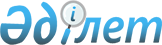 2020-2022 жылдарға арналған Шу қаласы және ауылдық округтерінің бюджеттері туралыЖамбыл облысы Шу аудандық мәслихатының 2019 жылғы 27 желтоқсандағы № 58-2 шешімі. Жамбыл облысының Әділет департаментінде 2020 жылғы 8 қаңтарда № 4488 болып тіркелді.
      Қазақстан Республикасының 2008 жылғы 4 желтоқсандағы Бюджет кодексінің 9-1 бабына, "Қазақстан Республикасындағы жергілікті мемлекеттік басқару және өзін – өзі басқару туралы" Қазақстан Республикасының 2001 жылғы 23 қаңтардағы Заңының 6 бабына сәйкес Шу аудандық мәслихат ШЕШІМ ҚАБЫЛДАДЫ:
      1. 2020-2022 жылдарға Шу қаласы және ауылдық округтерінің бюджеттері 1-21 қосымшаларына сәйкес, оның ішінде 2020 жылға мынадай көлемдерде бекітілсін:
      1.1 Ақсу ауылдық округі:
      1) кірістер – 29292 мың теңге, оның ішінде:
      салықтық түсімдер – 4946 мың теңге;
      салықтық емес түсімдер – 0 мың теңге;
      негізгі капиталды сатудан түсетін түсімдер – 0 мың теңге;
      трансферттер түсімі – 24346 мың теңге;
      2) шығындар – 42037 мың теңге;
      3) таза бюджеттік кредиттеу – 0 мың теңге, оның ішінде:
      бюджеттік кредиттер – 0 мың теңге;
      бюджеттік кредиттерді өтеу – 0 мың теңге;
      4) қаржы активтерімен жасалатын операциялар бойынша сальдо – 0 мың теңге, оның ішінде:
      қаржы активтерін сатып алу – 0 мың теңге;
      мемлекеттік қаржы активтерін сатудан түсетін түсімдер – 0 мың теңге;
      5) бюджет тапшылығы (профициті) – -12745 мың теңге;
      6) бюджет тапшылығын қаржыландыру (профицитін пайдалану) – 12745 мың теңге;
      қарыздар түсімі -0 мың теңге;
      қарыздарды өтеу -0 мың теңге;
      бюджет қаражатының пайдаланылатын қалдықтары - 2586 мың теңге.
      1.2 Алға ауылдық округі:
      1) кірістер – 149505 мың теңге, оның ішінде:
      салықтық түсімдер – 5855 мың теңге;
      салықтық емес түсімдер – 0 мың теңге;
      негізгі капиталды сатудан түсетін түсімдер – 0 мың теңге;
      трансферттер түсімі – 143650 мың теңге;
      2) шығындар – 162342 мың теңге;
      3) таза бюджеттік кредиттеу – 0 мың теңге, оның ішінде:
      бюджеттік кредиттер – 0 мың теңге;
      бюджеттік кредиттерді өтеу – 0 мың теңге;
      4) қаржы активтерімен жасалатын операциялар бойынша сальдо – 0 мың теңге, оның ішінде:
      қаржы активтерін сатып алу – 0 мың теңге;
      мемлекеттік қаржы активтерін сатудан түсетін түсімдер – 0 мың теңге;
      5) бюджет тапшылығы (профициті) – -12837 мың теңге;
      6) бюджет тапшылығын қаржыландыру (профицитін пайдалану) – 12837 мың теңге;
      қарыздар түсімі -0 мың теңге;
      қарыздарды өтеу -0 мың теңге;
      бюджет қаражатының пайдаланылатын қалдықтары -2610 мың теңге.
      1.3 Ақтөбе ауылдық округі:
      1) кірістер – 50093 мың теңге, оның ішінде:
      салықтық түсімдер – 1500 мың теңге;
      салықтық емес түсімдер – 2376 мың теңге;
      негізгі капиталды сатудан түсетін түсімдер – 0 мың теңге;
      трансферттер түсімі – 46217 мың теңге;
      2) шығындар – 50093 мың теңге;
      3) таза бюджеттік кредиттеу – 0 мың теңге, оның ішінде:
      бюджеттік кредиттер – 0 мың теңге;
      бюджеттік кредиттерді өтеу – 0 мың теңге;
      4) қаржы активтерімен жасалатын операциялар бойынша сальдо – 0 мың теңге, оның ішінде:
      қаржы активтерін сатып алу – 0 мың теңге;
      мемлекеттік қаржы активтерін сатудан түсетін түсімдер – 0 мың теңге;
      5) бюджет тапшылығы (профициті) – 0 мың теңге;
      6) бюджет тапшылығын қаржыландыру (профицитін пайдалану) – 0 мың теңге;
      қарыздар түсімі -0 мың теңге;
      қарыздарды өтеу -0 мың теңге;
      бюджет қаражатының пайдаланылатын қалдықтары-0 мың теңге.
      1.4 Балуан-Шолақ ауылдық округі:
      1) кірістер – 26777 мың теңге, оның ішінде:
      салықтық түсімдер – 2047 мың теңге;
      салықтық емес түсімдер – 2072 мың теңге;
      негізгі капиталды сатудан түсетін түсімдер – 0 мың теңге;
      трансферттер түсімі – 22658 мың теңге;
      2) шығындар – 40873 мың теңге;
      3) таза бюджеттік кредиттеу – 0 мың теңге, оның ішінде:
      бюджеттік кредиттер – 0 мың теңге;
      бюджеттік кредиттерді өтеу – 0 мың теңге;
      4) қаржы активтерімен жасалатын операциялар бойынша сальдо – 0 мың теңге, оның ішінде:
      қаржы активтерін сатып алу – 0 мың теңге;
      мемлекеттік қаржы активтерін сатудан түсетін түсімдер – 0 мың теңге;
      5) бюджет тапшылығы (профициті) – -14096 мың теңге;
      6) бюджет тапшылығын қаржыландыру (профицитін пайдалану) – 14096 мың теңге; қарыздар түсімі -0 мың теңге;
      қарыздарды өтеу -0 мың теңге;
      бюджет қаражатының пайдаланылатын қалдықтары-0 мың теңге.
      1.5 Бірлік ауылдық округі:
      1) кірістер – 173447 мың теңге, оның ішінде:
      салықтық түсімдер – 9000 мың теңге;
      салықтық емес түсімдер – 0 мың теңге;
      негізгі капиталды сатудан түсетін түсімдер – 0 мың теңге;
      трансферттер түсімі – 164447 мың теңге;
      2) шығындар – 187799 мың теңге;
      3) таза бюджеттік кредиттеу – 0 мың теңге, оның ішінде:
      бюджеттік кредиттер – 0 мың теңге;
      бюджеттік кредиттерді өтеу – 0 мың теңге;
      4) қаржы активтерімен жасалатын операциялар бойынша сальдо – 0 мың теңге, оның ішінде:
      қаржы активтерін сатып алу – 0 мың теңге;
      мемлекеттік қаржы активтерін сатудан түсетін түсімдер – 0 мың теңге;
      5) бюджет тапшылығы (профициті) – -14352 мың теңге;
      6) бюджет тапшылығын қаржыландыру (профицитін пайдалану) – 14352 мың теңге;
      қарыздар түсімі -0 мың теңге;
      қарыздарды өтеу -0 мың теңге;
      бюджет қаражатының пайдаланылатын қалдықтары-4125 мың теңге.
      1.6 Бірлікүстем ауылдық округі:
      1) кірістер – 62139 мың теңге, оның ішінде:
      салықтық түсімдер – 4374 мың теңге;
      салықтық емес түсімдер – 0 мың теңге;
      негізгі капиталды сатудан түсетін түсімдер – 0 мың теңге;
      трансферттер түсімі – 57765 мың теңге;
      2) шығындар – 63849 мың теңге;
      3) таза бюджеттік кредиттеу – 0 мың теңге, оның ішінде:
      бюджеттік кредиттер – 0 мың теңге;
      бюджеттік кредиттерді өтеу – 0 мың теңге;
      4) қаржы активтерімен жасалатын операциялар бойынша сальдо – 0 мың теңге, оның ішінде:
      қаржы активтерін сатып алу – 0 мың теңге;
      мемлекеттік қаржы активтерін сатудан түсетін түсімдер – 0 мың теңге;
      5) бюджет тапшылығы (профициті) – - 1710 мың теңге;
      6) бюджет тапшылығын қаржыландыру (профицитін пайдалану) – 1710 мың теңге;
      қарыздар түсімі -0 мың теңге;
      қарыздарды өтеу -0 мың теңге;
      бюджет қаражатының пайдаланылатын қалдықтары-1710 мың теңге.
      1.7 Далақайнар ауылы:
      1) кірістер – 53939 мың теңге, оның ішінде:
      салықтық түсімдер – 1458 мың теңге;
      салықтық емес түсімдер – 136 мың теңге;
      негізгі капиталды сатудан түсетін түсімдер – 136 мың теңге;
      трансферттер түсімі – 52345 мың теңге;
      2) шығындар – 57282 мың теңге;
      3) таза бюджеттік кредиттеу – 0 мың теңге, оның ішінде:
      бюджеттік кредиттер – 0 мың теңге;
      бюджеттік кредиттерді өтеу – 0 мың теңге;
      4) қаржы активтерімен жасалатын операциялар бойынша сальдо – 0 мың теңге, оның ішінде:
      қаржы активтерін сатып алу – 0 мың теңге;
      мемлекеттік қаржы активтерін сатудан түсетін түсімдер – 0 мың теңге;
      5) бюджет тапшылығы (профициті) – -3343 мың теңге;
      6) бюджет тапшылығын қаржыландыру (профицитін пайдалану) – 3343 мың теңге;
      қарыздар түсімі -0 мың теңге;
      қарыздарды өтеу -0 мың теңге;
      бюджет қаражатының пайдаланылатын қалдықтары-0 мың теңге.
      1.8. Дулат ауылдық округі:
      1) кірістер – 28927 мың теңге, оның ішінде:
      салықтық түсімдер – 1845 мың теңге;
      салықтық емес түсімдер – 3558 мың теңге;
      негізгі капиталды сатудан түсетін түсімдер – 0 мың теңге;
      трансферттер түсімі – 23563 мың теңге;
      2) шығындар – 28927 мың теңге;
      3) таза бюджеттік кредиттеу – 0 мың теңге, оның ішінде:
      бюджеттік кредиттер – 0 мың теңге;
      бюджеттік кредиттерді өтеу – 0 мың теңге;
      4) қаржы активтерімен жасалатын операциялар бойынша сальдо – 0 мың теңге, оның ішінде:
      қаржы активтерін сатып алу – 0 мың теңге;
      мемлекеттік қаржы активтерін сатудан түсетін түсімдер – 0 мың теңге;
      5) бюджет тапшылығы (профициті) – 0 мың теңге;
      6) бюджет тапшылығын қаржыландыру (профицитін пайдалану) – 0 мың теңге;
      қарыздар түсімі -0 мың теңге;
      қарыздарды өтеу -0 мың теңге;
      бюджет қаражатының пайдаланылатын қалдықтары-0 мың теңге.
      1.9 Ескі Шу ауылдық округі:
      1) кірістер – 72452 мың теңге, оның ішінде:
      салықтық түсімдер – 5577 мың теңге;
      салықтық емес түсімдер – 0 мың теңге;
      негізгі капиталды сатудан түсетін түсімдер – 0 мың теңге;
      трансферттер түсімі – 66875 мың теңге;
      2) шығындар – 75179 мың теңге;
      3) таза бюджеттік кредиттеу – 0 мың теңге, оның ішінде:
      бюджеттік кредиттер – 0 мың теңге;
      бюджеттік кредиттерді өтеу – 0 мың теңге;
      4) қаржы активтерімен жасалатын операциялар бойынша сальдо – 0 мың теңге, оның ішінде:
      қаржы активтерін сатып алу – 0 мың теңге;
      мемлекеттік қаржы активтерін сатудан түсетін түсімдер – 0 мың теңге;
      5) бюджет тапшылығы (профициті) – - 2727 мың теңге;
      6) бюджет тапшылығын қаржыландыру (профицитін пайдалану) – 2727 мың теңге;
      қарыздар түсімі -0 мың теңге;
      қарыздарды өтеу -0 мың теңге;
      бюджет қаражатының пайдаланылатын қалдықтары-2727 мың теңге.
      1.10 Жаңажол ауылдық округі:
      1) кірістер – 82456 мың теңге, оның ішінде:
      салықтық түсімдер – 5629 мың теңге;
      салықтық емес түсімдер – 0 мың теңге;
      негізгі капиталды сатудан түсетін түсімдер – 0 мың теңге;
      трансферттер түсімі – 76827 мың теңге;
      2) шығындар – 97148 мың теңге;
      3) таза бюджеттік кредиттеу – 0 мың теңге, оның ішінде:
      бюджеттік кредиттер – 0 мың теңге;
      бюджеттік кредиттерді өтеу – 0 мың теңге;
      4) қаржы активтерімен жасалатын операциялар бойынша сальдо – 0 мың теңге, оның ішінде:
      қаржы активтерін сатып алу – 0 мың теңге;
      мемлекеттік қаржы активтерін сатудан түсетін түсімдер – 0 мың теңге;
      5) бюджет тапшылығы (профициті) – -14692 мың теңге;
      6) бюджет тапшылығын қаржыландыру (профицитін пайдалану) – 14692 мың теңге;
      қарыздар түсімі -0 мың теңге;
      қарыздарды өтеу -0 мың теңге;
      бюджет қаражатының пайдаланылатын қалдықтары-1362 мың теңге.
      1.11 Жаңақоғам ауылдық округі:
      1) кірістер – 63860 мың теңге, оның ішінде:
      салықтық түсімдер – 4981 мың теңге;
      салықтық емес түсімдер – 0 мың теңге;
      негізгі капиталды сатудан түсетін түсімдер – 0 мың теңге;
      трансферттер түсімі – 58879 мың теңге;
      2) шығындар – 82215 мың теңге;
      3) таза бюджеттік кредиттеу – 0 мың теңге, оның ішінде:
      бюджеттік кредиттер – 0 мың теңге;
      бюджеттік кредиттерді өтеу – 0 мың теңге;
      4) қаржы активтерімен жасалатын операциялар бойынша сальдо – 0 мың теңге, оның ішінде:
      қаржы активтерін сатып алу – 0 мың теңге;
      мемлекеттік қаржы активтерін сатудан түсетін түсімдер – 0 мың теңге;
      5) бюджет тапшылығы (профициті) – - 18355 мың теңге;
      6) бюджет тапшылығын қаржыландыру (профицитін пайдалану) – 18355 мың теңге;
      қарыздар түсімі -0 мың теңге;
      қарыздарды өтеу -0 мың теңге;
      бюджет қаражатының пайдаланылатын қалдықтары-536 мың теңге.
      1.12 Көкқайнар ауылдық округі:
      1) кірістер – 32266 мың теңге, оның ішінде:
      салықтық түсімдер – 2500 мың теңге;
      салықтық емес түсімдер – 1730 мың теңге;
      негізгі капиталды сатудан түсетін түсімдер – 0 мың теңге;
      трансферттер түсімі – 29036 мың теңге;
      2) шығындар – 45464 мың теңге;
      3) таза бюджеттік кредиттеу – 0 мың теңге, оның ішінде:
      бюджеттік кредиттер – 0 мың теңге;
      бюджеттік кредиттерді өтеу – 0 мың теңге;
      4) қаржы активтерімен жасалатын операциялар бойынша сальдо – 0 мың теңге, оның ішінде:
      қаржы активтерін сатып алу – 0 мың теңге;
      мемлекеттік қаржы активтерін сатудан түсетін түсімдер – 0 мың теңге;
      5) бюджет тапшылығы (профициті) – -12198 мың теңге;
      6) бюджет тапшылығын қаржыландыру (профицитін пайдалану) – 12198 мың теңге;
      қарыздар түсімі -0 мың теңге;
      қарыздарды өтеу -0 мың теңге;
      бюджет қаражатының пайдаланылатын қалдықтары-0 мың теңге.
      1.13 Қорағаты ауылдық округі:
      1) кірістер – 48237 мың теңге, оның ішінде:
      салықтық түсімдер – 4605 мың теңге;
      салықтық емес түсімдер – 0 мың теңге;
      негізгі капиталды сатудан түсетін түсімдер – 0 мың теңге;
      трансферттер түсімі – 43632 мың теңге;
      2) шығындар – 49807 мың теңге;
      3) таза бюджеттік кредиттеу – 0 мың теңге, оның ішінде:
      бюджеттік кредиттер – 0 мың теңге;
      бюджеттік кредиттерді өтеу – 0 мың теңге;
      4) қаржы активтерімен жасалатын операциялар бойынша сальдо – 0 мың теңге, оның ішінде:
      қаржы активтерін сатып алу – 0 мың теңге;
      мемлекеттік қаржы активтерін сатудан түсетін түсімдер – 0 мың теңге;
      5) бюджет тапшылығы (профициті) – - 1570 мың теңге;
      6) бюджет тапшылығын қаржыландыру (профицитін пайдалану) – 1570 мың теңге;
      қарыздар түсімі -0 мың теңге;
      қарыздарды өтеу -0 мың теңге;
      бюджет қаражатының пайдаланылатын қалдықтары-1570 мың теңге.
      1.14 Қонаев ауылы:
      1) кірістер – 116642 мың теңге, оның ішінде:
      салықтық түсімдер – 11971 мың теңге;
      салықтық емес түсімдер – 0 мың теңге;
      негізгі капиталды сатудан түсетін түсімдер – 0 мың теңге;
      трансферттер түсімі – 104671 мың теңге;
      2) шығындар – 130845 мың теңге;
      3) таза бюджеттік кредиттеу – 0 мың теңге, оның ішінде:
      бюджеттік кредиттер – 0 мың теңге;
      бюджеттік кредиттерді өтеу – 0 мың теңге;
      4) қаржы активтерімен жасалатын операциялар бойынша сальдо – 0 мың теңге, оның ішінде:
      қаржы активтерін сатып алу – 0 мың теңге;
      мемлекеттік қаржы активтерін сатудан түсетін түсімдер – 0 мың теңге;
      5) бюджет тапшылығы (профициті) – - 14203 мың теңге;
      6) бюджет тапшылығын қаржыландыру (профицитін пайдалану) – 14203 мың теңге;
      қарыздар түсімі -0 мың теңге;
      қарыздарды өтеу -0 мың теңге;
      бюджет қаражатының пайдаланылатын қалдықтары-4359 мың теңге.
      1.15 Тасөткел ауылдық округі:
      1) кірістер – 33393 мың теңге, оның ішінде:
      салықтық түсімдер – 1600 мың теңге;
      салықтық емес түсімдер – 1 мың теңге;
      негізгі капиталды сатудан түсетін түсімдер – 0 мың теңге;
      трансферттер түсімі – 31792 мың теңге;
      2) шығындар – 43620 мың теңге;
      3) таза бюджеттік кредиттеу – 0 мың теңге, оның ішінде:
      бюджеттік кредиттер – 0 мың теңге;
      бюджеттік кредиттерді өтеу – 0 мың теңге;
      4) қаржы активтерімен жасалатын операциялар бойынша сальдо – 0 мың теңге, оның ішінде:
      қаржы активтерін сатып алу – 0 мың теңге;
      мемлекеттік қаржы активтерін сатудан түсетін түсімдер – 0 мың теңге;
      5) бюджет тапшылығы (профициті) – -10227 мың теңге;
      6) бюджет тапшылығын қаржыландыру (профицитін пайдалану) – 10227 мың теңге;
      қарыздар түсімі -0 мың теңге;
      қарыздарды өтеу -0 мың теңге;
      бюджет қаражатының пайдаланылатын қалдықтары-0 мың теңге.
      1.16 Төлеби ауылдық округі:
      1) кірістер – 527395 мың теңге, оның ішінде:
      салықтық түсімдер – 59027 мың теңге;
      салықтық емес түсімдер -1500 мың теңге;
      негізгі капиталды сатудан түсетін түсімдер – 0 мың теңге;
      трансферттер түсімі – 467492 мың теңге;
      2) шығындар – 583518 мың теңге;
      3) таза бюджеттік кредиттеу – 0 мың теңге, оның ішінде:
      бюджеттік кредиттер – 0 мың теңге;
      бюджеттік кредиттерді өтеу – 0 мың теңге;
      4) қаржы активтерімен жасалатын операциялар бойынша сальдо – 0 мың теңге, оның ішінде:
      қаржы активтерін сатып алу – 0 мың теңге;
      мемлекеттік қаржы активтерін сатудан түсетін түсімдер – 0 мың теңге;
      5) бюджет тапшылығы (профициті) – -56123 мың теңге;
      6) бюджет тапшылығын қаржыландыру (профицитін пайдалану) – 56123 мың теңге;
      қарыздар түсімі -0 мың теңге;
      қарыздарды өтеу -0 мың теңге;
      бюджет қаражатының пайдаланылатын қалдықтары-11837 мың теңге.
      1.17 Өндіріс ауылдық округі:
      1) кірістер – 27252 мың теңге, оның ішінде:
      салықтық түсімдер – 2111 мың теңге;
      салықтық емес түсімдер -1286 мың теңге;
      негізгі капиталды сатудан түсетін түсімдер – 0 мың теңге;
      трансферттер түсімі – 23855 мың теңге;
      2) шығындар – 29844 мың теңге;
      3) таза бюджеттік кредиттеу – 0 мың теңге, оның ішінде:
      бюджеттік кредиттер – 0 мың теңге;
      бюджеттік кредиттерді өтеу – 0 мың теңге;
      4) қаржы активтерімен жасалатын операциялар бойынша сальдо – 0 мың теңге, оның ішінде:
      қаржы активтерін сатып алу – 0 мың теңге;
      мемлекеттік қаржы активтерін сатудан түсетін түсімдер – 0 мың теңге;
      5) бюджет тапшылығы (профициті) – -2592 мың теңге;
      6) бюджет тапшылығын қаржыландыру (профицитін пайдалану) – 2592 мың теңге;
      қарыздар түсімі -0 мың теңге;
      қарыздарды өтеу -0 мың теңге;
      бюджет қаражатының пайдаланылатын қалдықтары-0 мың теңге.
      1.18 Шоқпар ауылдық округі:
      1) кірістер – 63385 мың теңге, оның ішінде:
      салықтық түсімдер – 3463 мың теңге;
      салықтық емес түсімдер – 0 мың теңге;
      негізгі капиталды сатудан түсетін түсімдер – 0 мың теңге;
      трансферттер түсімі – 59922 мың теңге;
      2) шығындар – 66193 мың теңге;
      3) таза бюджеттік кредиттеу – 0 мың теңге, оның ішінде:
      бюджеттік кредиттер – 0 мың теңге;
      бюджеттік кредиттерді өтеу – 0 мың теңге;
      4) қаржы активтерімен жасалатын операциялар бойынша сальдо – 0 мың теңге, оның ішінде:
      қаржы активтерін сатып алу – 0 мың теңге;
      мемлекеттік қаржы активтерін сатудан түсетін түсімдер – 0 мың теңге;
      5) бюджет тапшылығы (профициті) – - 2808 мың теңге;
      6) бюджет тапшылығын қаржыландыру (профицитін пайдалану) – 0 мың теңге;
      қарыздар түсімі -0 мың теңге;
      қарыздарды өтеу -0 мың теңге;
      бюджет қаражатының пайдаланылатын қалдықтары - 2808 мың теңге.
      1.19 Шу қаласы:
      1) кірістер – 840885 мың теңге, оның ішінде:
      салықтық түсімдер – 173373 мың теңге;
      салықтық емес түсімдер –0 мың теңге;
      негізгі капиталды сатудан түсетін түсімдер – 0 мың теңге;
      трансферттер түсімі – 667512 мың теңге;
      2) шығындар – 894779 мың теңге;
      3) таза бюджеттік кредиттеу – 0 мың теңге, оның ішінде:
      бюджеттік кредиттер – 0 мың теңге;
      бюджеттік кредиттерді өтеу – 0 мың теңге;
      4) қаржы активтерімен жасалатын операциялар бойынша сальдо – 0 мың теңге, оның ішінде:
      қаржы активтерін сатып алу – 0 мың теңге;
      мемлекеттік қаржы активтерін сатудан түсетін түсімдер – 0 мың теңге;
      5) бюджет тапшылығы (профициті) –- 53894 мың теңге;
      6) бюджет тапшылығын қаржыландыру (профицитін пайдалану) – 53894 мың теңге;
      қарыздар түсімі -0 мың теңге;
      қарыздарды өтеу -0 мың теңге;
      бюджет қаражатының пайдаланылатын қалдықтары - 41733 мың теңге.
      Ескерту. 1 – тармаққа өзгерістер енгізілді - Жамбыл облысы Шу аудандық мәслихатының 24.04.2020 № 62-2 (01.01.2020 қолданысқа енгізіледі); 03.07.2020 № 67-2 (01.01.2020 қолданысқа енгізіледі); 04.08.2020 № 69-2 (01.01.2020 қолданысқа енгізіледі); 28.08.2020 № 71-2 (01.01.2020 қолданысқа енгізіледі); 04.11.2020 № 74-2 (01.01.2020 қолданысқа енгізіледі); 10.12.2020 № 76-2 (01.01.2020 қолданысқа енгізіледі) шешімдерімен.


      2. 2020 жылы аудандық бюджеттен Шу қаласы және ауылдық округтердің бюджеттеріне берілетін субвенция мөлшері 452258 мың теңге сомасында белгіленсін, оның ішінде:
      Ақсу ауылдық округі-21356 мың теңге;
      Алға ауылдық округі-21443 мың теңге;
      Ақтөбе ауылдық округі-16000 мың теңге;
      Балуан Шолақ ауылдық округі-16009 мың теңге;
      Бірлік ауылдық округі-22021 мың теңге;
      Бірлікүстем ауылдық округі-19717 мың теңге;
      Далақайнар ауылдық округі-17392 мың теңге;
      Дулат ауылдық округі-18052 мың теңге;
      Ескі- шу ауылдық округі-22310 мың теңге;
      Жаңажол ауылдық округі-19151 мың теңге;
      Жаңақоғам ауылдық округі-23351 мың теңге;
      Көкқайнар ауылдық округі-16919 мың теңге;
      Қорағаты ауылдық округі-24569 мың теңге;
      Қонаев ауылы-27647 мың теңге;
      Тасөткел ауылдық округі-19276 мың теңге;
      Төле би ауылдық округі-58793 мың теңге;
      Өндіріс ауылдық округі-18017 мың теңге;
      Шоқпар ауылдық округі-21702 мың теңге;
      Шу қаласы-48533 мың теңге.
      3. "Агроөнеркәсіптік кешенді және ауылдық аумақтарды дамытуды мемлекеттік реттеу туралы" Қазақстан Республикасының 2005 жылғы 8 шілдедегі Заңының 18 бабына сәйкес, 2020-2022 жылдарға аудандық бюджеттен қаржыландырылатын азаматтық қызметші болып табылатын және ауылдық елдi мекендерде жұмыс iстейтiн бiлiм беру мамандарына қалалық жағдайда осы қызмет түрлерімен айналысатын мамандардың ставкаларымен салыстырғанда айлық ақылары мен тарифтік ставкаларының 25 пайыз мөлшерінде үстеме ақы төлеу үшін қаржы көзделсін.
      Ескерту. 3 – тармақ жаңа редакцияда- Жамбыл облысы Шу аудандық мәслихатының 28.08.2020 № 71-2 (01.01.2020 қолданысқа енгізіледі) шешімімен.


      4. 2020 жылға арналған Шу қаласы және ауылдық округтердің жергілікті бюджеттерінің атқару процесінде секвестрлеуге жатпайтын бюджеттік бағдарламалар көзделмеген.
      5. 2020 жылға арналған Шу қаласы және ауылдық округтердің бюджеттеріне аудандық бюджет қаржысы есебінен қарастырылған нысаналы даму және нысаналы ағымдағы трансферттер сомалары ескерілсін.
      6. Осы шешімнің орындалуын бақылау аудандық мәслихаттың экономика, қаржы, бюджет, салық, жергілікті өзін-өзі басқаруды дамыту, табиғатты пайдалану, өнеркәсіп салаларын, құрылысты, көлікті, байланысты, энергетиканы жетілдіру, ауыл шаруашылығы мен кәсіпкерлікті өркендету, жер учаскесін немесе өзге де жылжымайтын мүлікті сатып алу туралы шарттар жобаларына қарау жөніндегі тұрақты комиссиясына жүктелсін.
      7. Осы шешім әділет органдарында мемлекеттік тіркелген күннен бастап күшіне енеді және 2020 жылдың 1 қантарынан бастап қолданысқа еңгізіледі. 2020 жылға арналған Ақсу ауылдық округінің бюджеті
      Ескерту. 1 – қосымша жаңа редакцияда- Жамбыл облысы Шу аудандық мәслихатының 10.12.2020 № 76-2 (01.01.2020 қолданысқа енгізіледі) шешімімен. 2020 жылға арналған Алға ауылдық округінің бюджеті
      Ескерту. 2 – қосымша жаңа редакцияда- Жамбыл облысы Шу аудандық мәслихатының 10.12.2020 № 76-2 (01.01.2020 қолданысқа енгізіледі) шешімімен. 2020 жылға арналған Ақтөбе ауылдық округінің бюджеті
      Ескерту. 3 – қосымша жаңа редакцияда- Жамбыл облысы Шу аудандық мәслихатының 10.12.2020 № 76-2 (01.01.2020 қолданысқа енгізіледі) шешімімен. 2020 жылға арналған Балуан Шолақ ауылдық округінің бюджеті
      Ескерту. 4 – қосымша жаңа редакцияда- Жамбыл облысы Шу аудандық мәслихатының 10.12.2020 № 76-2 (01.01.2020 қолданысқа енгізіледі) шешімімен. 2020 жылға арналған Бірлік ауылдық округінің бюджеті
      Ескерту. 5 – қосымша жаңа редакцияда- Жамбыл облысы Шу аудандық мәслихатының 10.12.2020 № 76-2 (01.01.2020 қолданысқа енгізіледі) шешімімен. 2020 жылға арналған Бірлікүстем ауылдық округінің бюджеті
      Ескерту. 6 – қосымша жаңа редакцияда- Жамбыл облысы Шу аудандық мәслихатының 10.12.2020 № 76-2 (01.01.2020 қолданысқа енгізіледі) шешімімен. 2020 жылға арналған Далақайнар ауылының бюджеті
      Ескерту. 7 – қосымша жаңа редакцияда- Жамбыл облысы Шу аудандық мәслихатының 10.12.2020 № 76-2 (01.01.2020 қолданысқа енгізіледі) шешімімен. 2020 жылға арналған Дулат ауылдық округінің бюджеті
      Ескерту. 8 – қосымша жаңа редакцияда- Жамбыл облысы Шу аудандық мәслихатының 10.12.2020 № 76-2 (01.01.2020 қолданысқа енгізіледі) шешімімен. 2020 жылға арналған Ескішу ауылдық округінің бюджеті
      Ескерту. 9 – қосымша жаңа редакцияда- Жамбыл облысы Шу аудандық мәслихатының 10.12.2020 № 76-2 (01.01.2020 қолданысқа енгізіледі) шешімімен. 2020 жылға арналған Жаңажол ауылдық округінің бюджеті
      Ескерту. 10 – қосымша жаңа редакцияда- Жамбыл облысы Шу аудандық мәслихатының 10.12.2020 № 76-2 (01.01.2020 қолданысқа енгізіледі) шешімімен. 2020 жылға арналған Жаңақоғам ауылдық округтердің бюджеттері
      Ескерту. 11 – қосымша жаңа редакцияда- Жамбыл облысы Шу аудандық мәслихатының 04.11.2020 № 74-2 (01.01.2020 қолданысқа енгізіледі) шешімімен. 2020 жылға арналған Көкқайнар ауылдық округінің бюджеті
      Ескерту. 12 – қосымша жаңа редакцияда- Жамбыл облысы Шу аудандық мәслихатының 10.12.2020 № 76-2 (01.01.2020 қолданысқа енгізіледі) шешімімен. 2020 жылға арналған Қорағаты ауылдық округінің бюджеті
      Ескерту. 13 – қосымша жаңа редакцияда- Жамбыл облысы Шу аудандық мәслихатының 10.12.2020 № 76-2 (01.01.2020 қолданысқа енгізіледі) шешімімен. 2020 жылға арналған Қонаев ауылының бюджеті
      Ескерту. 14 – қосымша жаңа редакцияда- Жамбыл облысы Шу аудандық мәслихатының 10.12.2020 № 76-2 (01.01.2020 қолданысқа енгізіледі) шешімімен. 2020 жылға арналған Тасөткел ауылдық округінің бюджеті
      Ескерту. 15 – қосымша жаңа редакцияда - Жамбыл облысы Шу аудандық мәслихатының 10.12.2020 № 76-2 (01.01.2020 қолданысқа енгізіледі) шешімімен. 2020 жылға арналған Төле би ауылдық округінің бюджеті
      Ескерту. 16 – қосымша жаңа редакцияда- Жамбыл облысы Шу аудандық мәслихатының 10.12.2020 № 76-2 (01.01.2020 қолданысқа енгізіледі) шешімімен. 2020 жылға арналған Өндіріс ауылдық округінің бюджеті
      Ескерту. 17 – қосымша жаңа редакцияда- Жамбыл облысы Шу аудандық мәслихатының 10.12.2020 № 76-2 (01.01.2020 қолданысқа енгізіледі) шешімімен. 2020 жылға арналған Шоқпар ауылдық округінің бюджеті
      Ескерту. 18 – қосымша жаңа редакцияда- Жамбыл облысы Шу аудандық мәслихатының 10.12.2020 № 76-2 (01.01.2020 қолданысқа енгізіледі) шешімімен. 2020 жылға арналған Шу қаласының бюджеті
      Ескерту. 19 – қосымша жаңа редакцияда- Жамбыл облысы Шу аудандық мәслихатының 10.12.2020 № 76-2 (01.01.2020 қолданысқа енгізіледі) шешімімен. 2021 жылға арналған Ақсу ауылдық округінің бюджеті  2021 жылға арналған Алға ауылдық округінің бюджеті 2021 жылға арналған Ақтөбе ауылдық округінің бюджеті 2021 жылға арналған Балуан Шолақ ауылдық округінің бюджеті 2021 жылға арналған Бірлік ауылдық округінің бюджеті 2021 жылға арналған Бірлікүстем ауылдық округінің бюджеті 2021 жылға арналған Далақайнар ауылының бюджеті 2021 жылға арналған Дулат ауылдық округінің бюджеті 2021 жылға арналған Ескішу ауылдық округінің бюджеті 2021 жылға арналған Жаңажол ауылдық округінің бюджеті 2021 жылға арналған Жаңақоғам ауылдық округтердің бюджеттері 2021 жылға арналған Көкқайнар ауылдық округінің бюджеті 2021 жылға арналған Қорағаты ауылдық округінің бюджеті 2021 жылға арналған Қонаев ауылының бюджеті 2021 жылға арналған Тасөткел ауылдық округінің бюджеті 2021 жылға арналған Төлеби ауылдық округінің бюджеті 2021 жылға арналған Өндіріс ауылдық округінің бюджеті 2021 жылға арналған Шоқпар ауылдық округінің бюджеті 2021 жылға арналған Шу қаласының бюджеті 2022 жылға арналған Ақсу ауылдық округінің бюджеті 2022 жылға арналған Алға ауылдық округінің бюджеті 2022 жылға арналған Ақтөбе ауылдық округінің бюджеті 2022 жылға арналған Балуан Шолақ ауылдық округінің бюджеті 2022 жылға арналған Бірлік ауылдық округінің бюджеті 2022 жылға арналған Бірлікүстем ауылдық округінің бюджеті 2022 жылға арналған Далақайнар ауылының бюджеті 2022 жылға арналған Дулат ауылдық округінің бюджеті 2022 жылға арналған Ескішу ауылдық округінің бюджеті 2022 жылға арналған Жаңажол ауылдық округінің бюджеті 2022 жылға арналған Жаңақоғам ауылдық округтердің бюджеттері 2022 жылға арналған Көкқайнар ауылдық округінің бюджеті 2022 жылға арналған Қорағаты ауылдық округінің бюджеті 2022 жылға арналған Қонаев ауылының бюджеті 2022 жылға арналған Тасөткел ауылдық округінің бюджеті 2022 жылға арналған Төлеби ауылдық округінің бюджеті 2022 жылға арналған Өндіріс ауылдық округінің бюджеті 2022 жылға арналған Шоқпар ауылдық округінің бюджеті 2022 жылға арналған Шу қаласының бюджеті
					© 2012. Қазақстан Республикасы Әділет министрлігінің «Қазақстан Республикасының Заңнама және құқықтық ақпарат институты» ШЖҚ РМК
				
      Шу ауданының мәслихатының 

      сессия төрағасы

И. Тортаев

      Шу ауданының мәслихат 

      хатшысы

Е. Умралиев
Шу аудандық мәслихатының
2019 жылғы 27 желтоқсандағы
№ 58-2 шешіміне 1 қосымша
Санаты 
Санаты 
Санаты 
Санаты 
2020 жыл сомасы мың теңге
Сыныбы
Сыныбы
Сыныбы
2020 жыл сомасы мың теңге
Ішкі сыныбы
Ішкі сыныбы
2020 жыл сомасы мың теңге
I. КІРІСТЕР
29292
1
Салықтық түсімдер
4946
01
Табыс салығы
66
2
Жеке табыс салығы
66
04
Меншiкке салынатын салықтар
4880
1
Мүлiкке салынатын салықтар
28
3
Жер салығы
310
4
Көлiк құралдарына салынатын салық
4542
4
Трансферттердің түсімдері
24346
02
Мемлекеттiк басқарудың жоғары тұрған органдарынан түсетiн трансферттер
24346
3
Аудандардың (облыстық маңызы бар қаланың) бюджетінен трансферттер
24346
Функционалдық топ
Функционалдық топ
Функционалдық топ
Функционалдық топ
2020 жыл сомасы мың теңге
Бюджеттік бағдарламалардың әкімшісі
Бюджеттік бағдарламалардың әкімшісі
Бюджеттік бағдарламалардың әкімшісі
2020 жыл сомасы мың теңге
Бағдарлама
Бағдарлама
Бағдарлама
2020 жыл сомасы мың теңге
Атауы
Атауы
II. ШЫҒЫСТАР
42037
01
Жалпы сипаттағы мемлекеттiк қызметтер
24611
124
Аудандық маңызы бар қала, ауыл, кент, ауылдық округ әкімінің аппараты 
24611
001
Аудандық маңызы бар қала, ауыл, кент, ауылдық округ әкімінің қызметін қамтамасыз ету жөніндегі қызметтер
24447
022
Мемлекеттік органның күрделі шығыстары
164
07
Тұрғын үй-коммуналдық шаруашылық
14036
124
Аудандық маңызы бар қала, ауыл, кент, ауылдық округ әкімінің аппараты 
14036
008
Елді мекендердегі көшелерді жарықтандыру
3636
009
Елді мекендердің санитариясын қамтамасыз ету
241
011
Елді мекендерді абаттандыру мен көгалдандыру
10159
12
Көлiк және коммуникация
431
124
Аудандық маңызы бар қала, ауыл, кент, ауылдық округ әкімінің аппараты
431
045
Аудандық маңызы бар қалаларда, ауылдарда, кенттерде, ауылдық округтерде автомобиль жолдарын күрделі және орташа жөндеу
431
13
Басқалар
2959
124
Аудандық маңызы бар қала, ауыл, кент, ауылдық округ әкімінің аппараты 
2959
040
Өңірлерді дамытудың 2025 жылға дейінгі мемлекеттік бағдарламасы шеңберінде өңірлерді экономикалық дамытуға жәрдемдесу бойынша шараларды іске асыруға ауылдық елді мекендерді жайластыруды шешуге арналған іс-шараларды іске асыру
2959
IІІ. Таза бюджеттік кредиттеу
0
Бюджеттік кредиттер
0
Функционалдық топ
Функционалдық топ
Функционалдық топ
Функционалдық топ
Бюджеттік бағдарламалардың әкімшісі 
Бюджеттік бағдарламалардың әкімшісі 
Бюджеттік бағдарламалардың әкімшісі 
Бюджеттік бағдарламалардың әкімшісі 
Бағдарлама 
Бағдарлама 
Бағдарлама 
Бюджеттік кредиттерді өтеу
0
Санаты
Санаты
Санаты
Санаты
Санаты
Сыныбы
Сыныбы
Сыныбы
Сыныбы
Ішкі сыныбы 
Ішкі сыныбы 
Ішкі сыныбы 
5
Бюджеттік кредиттерді өтеу
0
01
Бюджеттік кредиттерді өтеу
0
1
Мемлекеттік бюджеттен берілген бюджеттік кредиттерді өтеу
0
Функционалдық топ 
Функционалдық топ 
Функционалдық топ 
Функционалдық топ 
Функционалдық топ 
Бюджеттік бағдарламалардың әкімшісі
Бюджеттік бағдарламалардың әкімшісі
Бюджеттік бағдарламалардың әкімшісі
Бағдарлама 
Бағдарлама 
Бағдарлама 
IV. Қаржы активтерімен жасалатын операциялар бойынша сальдо
0
Қаржы активтерін сатып алу
0
Санаты
Санаты
Санаты
Санаты
 Сыныбы
 Сыныбы
 Сыныбы
Ішкі сыныбы
Ішкі сыныбы
6
Мемлекеттік қаржы активтерін сатудан түсетін түсімдер
0
01
Мемлекеттік қаржы активтерін сатудан түсетін түсімдер
0
1
Қаржы активтерін ел ішінде сатудан түсетін түсімдер
0
Функционалдық топ 
Функционалдық топ 
Функционалдық топ 
Функционалдық топ 
Функционалдық топ 
Бюджеттік бағдарламалардың әкімшісі
Бюджеттік бағдарламалардың әкімшісі
Бюджеттік бағдарламалардың әкімшісі
Бағдарлама 
Бағдарлама 
Бағдарлама 
V. Бюджет тапшылығы (профициті)
-12745
VI. Бюджет тапшылығын қаржыландыру (профицитін пайдалану)
12745
Санаты
Санаты
Санаты
Санаты
 Сыныбы
 Сыныбы
 Сыныбы
Ішкі сыныбы
Ішкі сыныбы
7
Қарыздар түсімі
10159
01
Мемлекеттік ішкі қарыздар
10159
2
Қарыз алу келісім-шарттары
10159
16
Қарыздарды өтеу
0
124
Қаладағы ауданның, аудандық маңызы бар қаланың, ауылдың, кенттің, ауылдық округ әкімінің аппараты 
0
056
Аудандық маңызы бар қала, ауыл, кент, ауылдық округ әкімі аппаратының жоғары тұрған бюджет алдындағы борышын өтеу
0
8
Бюджет қаражатының пайдаланылатын қалдықтары
2586Шу аудандық мәслихатының
2019 жылғы 27 желтоқсандағы
№ 58-2 шешіміне 2 қосымша
Санаты
Санаты
Санаты
Санаты
2020 жыл сомасы мың теңге
Сыныбы
Сыныбы
Сыныбы
2020 жыл сомасы мың теңге
Ішкі сыныбы
Ішкі сыныбы
2020 жыл сомасы мың теңге
I. КІРІСТЕР
149505
1
Салықтық түсімдер
5855
01
Табыс салығы
853
2
Жеке табыс салығы
853
04
Меншiкке салынатын салықтар
5002
1
Мүлiкке салынатын салықтар
53
3
Жер салығы
400
4
Көлiк құралдарына салынатын салық
4549
4
Трансферттердің түсімдері
143650
02
Мемлекеттiк басқарудың жоғары тұрған органдарынан түсетiн трансферттер
143650
3
Аудандардың (облыстық маңызы бар қаланың) бюджетінен трансферттер
143650
Функционалдық топ
Функционалдық топ
Функционалдық топ
Функционалдық топ
2020 жыл сомасы мың теңге
Бюджеттік бағдарламалардың әкімшісі
Бюджеттік бағдарламалардың әкімшісі
Бюджеттік бағдарламалардың әкімшісі
2020 жыл сомасы мың теңге
Бағдарлама
Бағдарлама
Бағдарлама
2020 жыл сомасы мың теңге
Атауы
Атауы
II. ШЫҒЫСТАР
162342
01
Жалпы сипаттағы мемлекеттiк қызметтер
34884,7
124
Аудандық маңызы бар қала, ауыл, кент, ауылдық округ әкімінің аппараты 
34884,7
001
Аудандық маңызы бар қала, ауыл, кент, ауылдық округ әкімінің қызметін қамтамасыз ету жөніндегі қызметтер
34884,7
04
Бiлiм беру
30749
124
Аудандық маңызы бар қала, ауыл, кент, ауылдық округ әкімінің аппараты 
30749
004
Мектепке дейінгі тәрбиелеу және оқыту және мектепке дейінгі тәрбиелеу және оқыту ұйымдарында медициналық қызмет көрсетуді ұйымдастыру
30749
07
Тұрғын үй-коммуналдық шаруашылық
14600
124
Аудандық маңызы бар қала, ауыл, кент, ауылдық округ әкімінің аппараты 
14600
008
Елді мекендердегі көшелерді жарықтандыру
1900
009
Елді мекендердің санитариясын қамтамасыз ету
428
011
Елді мекендерді абаттандыру мен көгалдандыру
12272
12
Көлік және коммуникация
7505
124
Аудандық маңызы бар қала, ауыл, кент, ауылдық округ әкімінің аппараты 
7505
045
Аудандық маңызы бар қалаларда, ауылдарда, кенттерде, ауылдық округтерде автомобиль жолдарын күрделі және орташа жөндеу
7505
13
Басқалар
74592
124
Аудандық маңызы бар қала, ауыл, кент, ауылдық округ әкімінің аппараты 
74592
040
Өңірлерді дамытудың 2025 жылға дейінгі мемлекеттік бағдарламасы шеңберінде өңірлерді экономикалық дамытуға жәрдемдесу бойынша шараларды іске асыруға ауылдық елді мекендерді жайластыруды шешуге арналған іс-шараларды іске асыру
3075
057
"Ауыл-Ел бесігі" жобасы шеңберінде ауылдық елді мекендердегі әлеуметтік және инженерлік инфрақұрылым бойынша іс-шараларды іске асыру
71517
15
Трансферттер
11,3
124
Аудандық маңызы бар қала, ауыл, кент, ауылдық округ әкімінің аппараты
11,3
048
Пайдаланылмаған (толық пайдаланылмаған) нысаналы трансферттерді қайтару
11,3
IІІ. Таза бюджеттік кредиттеу
0
Бюджеттік кредиттер
0
Функционалдық топ
Функционалдық топ
Функционалдық топ
Функционалдық топ
Функционалдық топ
Бюджеттік бағдарламалардың әкімшісі
Бюджеттік бағдарламалардың әкімшісі
Бюджеттік бағдарламалардың әкімшісі
Бюджеттік бағдарламалардың әкімшісі
Бағдарлама
Бағдарлама
Бағдарлама
Бюджеттік кредиттерді өтеу
0
Санаты
Санаты
Санаты
Санаты
Санаты
 Сыныбы
 Сыныбы
 Сыныбы
 Сыныбы
Ішкі сыныбы
Ішкі сыныбы
Ішкі сыныбы
5
Бюджеттік кредиттерді өтеу
0
01
Бюджеттік кредиттерді өтеу
0
1
Мемлекеттік бюджеттен берілген бюджеттік кредиттерді өтеу
0
Функционалдық топ 
Функционалдық топ 
Функционалдық топ 
Функционалдық топ 
Функционалдық топ 
Бюджеттік бағдарламалардың әкімшісі 
Бюджеттік бағдарламалардың әкімшісі 
Бюджеттік бағдарламалардың әкімшісі 
Бюджеттік бағдарламалардың әкімшісі 
Бағдарлама 
Бағдарлама 
Бағдарлама 
IV. Қаржы активтерімен жасалатын операциялар бойынша сальдо
0
Қаржы активтерін сатып алу
0
Санаты
Санаты
Санаты
Санаты
Санаты
 Сыныбы
 Сыныбы
 Сыныбы
 Сыныбы
Ішкі сыныбы
Ішкі сыныбы
Ішкі сыныбы
6
Мемлекеттік қаржы активтерін сатудан түсетін түсімдер
0
01
Мемлекеттік қаржы активтерін сатудан түсетін түсімдер
0
1
Қаржы активтерін ел ішінде сатудан түсетін түсімдер
0
Функционалдық топ 
Функционалдық топ 
Функционалдық топ 
Функционалдық топ 
Функционалдық топ 
Бюджеттік бағдарламалардың әкімшісі
Бюджеттік бағдарламалардың әкімшісі
Бюджеттік бағдарламалардың әкімшісі
Бюджеттік бағдарламалардың әкімшісі
Бағдарлама
Бағдарлама
Бағдарлама
V. Бюджет тапшылығы (профициті)
-12837
VI. Бюджет тапшылығын қаржыландыру (профицитін пайдалану)
12837
Санаты
Санаты
Санаты
Санаты
Санаты
 Сыныбы
 Сыныбы
 Сыныбы
 Сыныбы
Ішкі сыныбы
Ішкі сыныбы
Ішкі сыныбы
7
Қарыздар түсімі
10227
01
Мемлекеттік ішкі қарыздар
10227
2
Қарыз алу келісім-шарттары
10227
16
Қарыздарды өтеу
0
124
Қаладағы ауданның, аудандық маңызы бар қаланың, ауылдың, кенттің, ауылдық округ әкімінің аппараты 
0
056
Аудандық маңызы бар қала, ауыл, кент, ауылдық округ әкімі аппаратының жоғары тұрған бюджет алдындағы борышын өтеу
0
8
Бюджет қаражатының пайдаланылатын қалдықтары
2610Шу аудандық мәслихатының
2019 жылғы 27 желтоқсандағы
№ 58-2 шешіміне 3 қосымша
Санаты
Санаты
Санаты
Санаты
2020 жыл сомасы мың теңге
Сыныбы
Сыныбы
Сыныбы
2020 жыл сомасы мың теңге
Ішкі сыныбы
Ішкі сыныбы
2020 жыл сомасы мың теңге
I. КІРІСТЕР
50093
1
Салықтық түсімдер
1500
01
Табыс салығы
40
2
Жеке табыс салығы
40
04
Меншiкке салынатын салықтар
1460
1
Мүлiкке салынатын салықтар
4
3
Жер салығы
12
4
Көлiк құралдарына салынатын салық
1444
2
Салықтық емес түсімдер
2376
06
Басқа да салықтық емес түсiмдер 
2376
1
Басқа да салықтық емес түсiмдер
2376
4
Трансферттердің түсімдері
46217
02
Мемлекеттiк басқарудың жоғары тұрған органдарынан түсетiн трансферттер
46217
3
Аудандардың (облыстық маңызы бар қаланың) бюджетінен трансферттер
46217
 Функционалдық топ
 Функционалдық топ
 Функционалдық топ
 Функционалдық топ
 Функционалдық топ
2020 жыл сомасы мың теңге
Бюджеттік бағдарламалардың әкімшісі
Бюджеттік бағдарламалардың әкімшісі
Бюджеттік бағдарламалардың әкімшісі
2020 жыл сомасы мың теңге
Бағдарлама
Бағдарлама
Бағдарлама
2020 жыл сомасы мың теңге
Атауы
II. ШЫҒЫСТАР
50093
01
01
Жалпы сипаттағы мемлекеттiк қызметтер
20843
124
Аудандық маңызы бар қала, ауыл, кент, ауылдық округ әкімінің аппараты 
20843
001
Аудандық маңызы бар қала, ауыл, кент, ауылдық округ әкімінің қызметін қамтамасыз ету жөніндегі қызметтер
20843
04
04
Бiлiм беру
25746
124
Аудандық маңызы бар қала, ауыл, кент, ауылдық округ әкімінің аппараты 
25746
004
Мектепке дейінгі тәрбиелеу және оқыту және мектепке дейінгі тәрбиелеу және оқыту ұйымдарында медициналық қызмет көрсетуді ұйымдастыру
25746
07
07
Тұрғын үй-коммуналдық шаруашылық
2331
124
Аудандық маңызы бар қала, ауыл, кент, ауылдық округ әкімінің аппараты 
2331
008
Елді мекендердегі көшелерді жарықтандыру
1988
009
Елді мекендердің санитариясын қамтамасыз ету
343
12
12
Көлiк және коммуникация
1173
124
Аудандық маңызы бар қала, ауыл, кент, ауылдық округ әкімінің аппараты
1173
045
Аудандық маңызы бар қалаларда, ауылдарда, кенттерде, ауылдық округтерде автомобиль жолдарын күрделі және орташа жөндеу
1173
IІІ. Таза бюджеттік кредиттеу
0
Бюджеттік кредиттер
0
Функционалдық топ
Функционалдық топ
Функционалдық топ
Функционалдық топ
Функционалдық топ
Функционалдық топ
Бюджеттік бағдарламалардың әкімшісі
Бюджеттік бағдарламалардың әкімшісі
Бюджеттік бағдарламалардың әкімшісі
Бюджеттік бағдарламалардың әкімшісі
Бюджеттік бағдарламалардың әкімшісі
Бағдарлама
Бағдарлама
Бағдарлама
Бюджеттік кредиттерді өтеу
0
Санаты
Санаты
Санаты
Санаты
Санаты
Санаты
 Сыныбы
 Сыныбы
 Сыныбы
 Сыныбы
 Сыныбы
Ішкі сыныбы
Ішкі сыныбы
Ішкі сыныбы
5
Бюджеттік кредиттерді өтеу
0
01
01
Бюджеттік кредиттерді өтеу
0
1
Мемлекеттік бюджеттен берілген бюджеттік кредиттерді өтеу
0
Функционалдық топ 
Функционалдық топ 
Функционалдық топ 
Функционалдық топ 
Функционалдық топ 
Функционалдық топ 
Бюджеттік бағдарламалардың әкімшісі
Бюджеттік бағдарламалардың әкімшісі
Бюджеттік бағдарламалардың әкімшісі
Бюджеттік бағдарламалардың әкімшісі
Бюджеттік бағдарламалардың әкімшісі
Бағдарлама
Бағдарлама
Бағдарлама
IV. Қаржы активтерімен жасалатын операциялар бойынша сальдо
0
Қаржы активтерін сатып алу
0
Санаты
Санаты
Санаты
Санаты
Санаты
Санаты
 Сыныбы
 Сыныбы
 Сыныбы
 Сыныбы
 Сыныбы
Ішкі сыныбы
Ішкі сыныбы
Ішкі сыныбы
6
Мемлекеттік қаржы активтерін сатудан түсетін түсімдер
0
01
01
Мемлекеттік қаржы активтерін сатудан түсетін түсімдер
0
1
Қаржы активтерін ел ішінде сатудан түсетін түсімдер
0
Функционалдық топ 
Функционалдық топ 
Функционалдық топ 
Функционалдық топ 
Функционалдық топ 
Функционалдық топ 
Бюджеттік бағдарламалардың әкімшісі
Бюджеттік бағдарламалардың әкімшісі
Бюджеттік бағдарламалардың әкімшісі
Бюджеттік бағдарламалардың әкімшісі
Бюджеттік бағдарламалардың әкімшісі
Бағдарлама
Бағдарлама
Бағдарлама
V. Бюджет тапшылығы (профициті)
0
VI. Бюджет тапшылығын қаржыландыру (профицитін пайдалану)
0
Санаты
Санаты
Санаты
Санаты
Санаты
Санаты
 Сыныбы
 Сыныбы
 Сыныбы
 Сыныбы
 Сыныбы
Ішкі сыныбы
Ішкі сыныбы
Ішкі сыныбы
7
Қарыздар түсімі
0
01
01
Мемлекеттік ішкі қарыздар
0
2
Қарыз алу келісім-шарттары
0
16
Қарыздарды өтеу
0
124
124
Қаладағы ауданның, аудандық маңызы бар қаланың, ауылдың, кенттің, ауылдық округ әкімінің аппараты 
0
056
Аудандық маңызы бар қала, ауыл, кент, ауылдық округ әкімі аппаратының жоғары тұрған бюджет алдындағы борышын өтеу
0
8
Бюджет қаражатының пайдаланылатын қалдықтары
0Шу аудандық мәслихатының
2019 жылғы 27 желтоқсандағы
№ 58-2 шешіміне 4 қосымша
Санаты
Санаты
Санаты
Санаты
2020 жыл сомасы мың теңге
Сыныбы
Сыныбы
Сыныбы
2020 жыл сомасы мың теңге
Ішкі сыныбы
Ішкі сыныбы
2020 жыл сомасы мың теңге
I. КІРІСТЕР
26777
1
Салықтық түсімдер
2047
01
Табыс салығы
22
2
Жеке табыс салығы
22
04
Меншiкке салынатын салықтар
2025
1
Мүлiкке салынатын салықтар
15
3
Жер салығы
200
4
Көлiк құралдарына салынатын салық
1810
2
Салықтық емес түсімдер
2072
06
Басқа да салықтық емес түсiмдер 
2072
1
Басқа да салықтық емес түсiмдер
2072
4
Трансферттердің түсімдері
22658
02
Мемлекеттiк басқарудың жоғары тұрған органдарынан түсетiн трансферттер
22658
3
Аудандардың (облыстық маңызы бар қаланың) бюджетінен трансферттер
22658
 Функционалдық топ
 Функционалдық топ
 Функционалдық топ
 Функционалдық топ
2020 жыл сомасы мың теңге
Бюджеттік бағдарламалардың әкімшісі
Бюджеттік бағдарламалардың әкімшісі
Бюджеттік бағдарламалардың әкімшісі
2020 жыл сомасы мың теңге
Бағдарлама
Бағдарлама
Бағдарлама
2020 жыл сомасы мың теңге
Атауы
II. ШЫҒЫСТАР
40873
01
Жалпы сипаттағы мемлекеттiк қызметтер
27322
124
Аудандық маңызы бар қала, ауыл, кент, ауылдық округ әкімінің аппараты 
27322
001
Аудандық маңызы бар қала, ауыл, кент, ауылдық округ әкімінің қызметін қамтамасыз ету жөніндегі қызметтер
26707
022
Мемлекеттік органның күрделі шығыстары
615
07
Тұрғын үй-коммуналдық шаруашылық
10958
124
Аудандық маңызы бар қала, ауыл, кент, ауылдық округ әкімінің аппараты 
10958
008
Елді мекендердегі көшелерді жарықтандыру
643
009
Елді мекендердің санитариясын қамтамасыз ету
114
011
Елді мекендерді абаттандыру мен көгалдандыру
10201
12
Көлiк және коммуникация
839
124
Аудандық маңызы бар қала, ауыл, кент, ауылдық округ әкімінің аппараты
839
045
Аудандық маңызы бар қалаларда, ауылдарда, кенттерде, ауылдық округтерде автомобиль жолдарын күрделі және орташа жөндеу
839
13
Басқалар
1754
124
Аудандық маңызы бар қала, ауыл, кент, ауылдық округ әкімінің аппараты 
1754
040
Өңірлерді дамытудың 2025 жылға дейінгі мемлекеттік бағдарламасы шеңберінде өңірлерді экономикалық дамытуға жәрдемдесу бойынша шараларды іске асыруға ауылдық елді мекендерді жайластыруды шешуге арналған іс-шараларды іске асыру
1754
IІІ. Таза бюджеттік кредиттеу
0
Бюджеттік кредиттер
0
Функционалдық топ
Функционалдық топ
Функционалдық топ
Функционалдық топ
Функционалдық топ
Бюджеттік бағдарламалардың әкімшісі
Бюджеттік бағдарламалардың әкімшісі
Бюджеттік бағдарламалардың әкімшісі
Бюджеттік бағдарламалардың әкімшісі
Бағдарлама
Бағдарлама
Бағдарлама
Бюджеттік кредиттерді өтеу
0
Санаты
Санаты
Санаты
Санаты
Санаты
 Сыныбы
 Сыныбы
 Сыныбы
 Сыныбы
Ішкі сыныбы
Ішкі сыныбы
Ішкі сыныбы
5
Бюджеттік кредиттерді өтеу
0
01
Бюджеттік кредиттерді өтеу
0
1
Мемлекеттік бюджеттен берілген бюджеттік кредиттерді өтеу
0
Функционалдық топ 
Функционалдық топ 
Функционалдық топ 
Функционалдық топ 
Функционалдық топ 
Бюджеттік бағдарламалардың әкімшісі
Бюджеттік бағдарламалардың әкімшісі
Бюджеттік бағдарламалардың әкімшісі
Бюджеттік бағдарламалардың әкімшісі
Бағдарлама
Бағдарлама
Бағдарлама
IV. Қаржы активтерімен жасалатын операциялар бойынша сальдо
0
Қаржы активтерін сатып алу
0
Санаты
Санаты
Санаты
Санаты
Санаты
 Сыныбы
 Сыныбы
 Сыныбы
 Сыныбы
Ішкі сыныбы
Ішкі сыныбы
Ішкі сыныбы
6
Мемлекеттік қаржы активтерін сатудан түсетін түсімдер
0
01
Мемлекеттік қаржы активтерін сатудан түсетін түсімдер
0
1
Қаржы активтерін ел ішінде сатудан түсетін түсімдер
0
Функционалдық топ 
Функционалдық топ 
Функционалдық топ 
Функционалдық топ 
Функционалдық топ 
Бюджеттік бағдарламалардың әкімшісі
Бюджеттік бағдарламалардың әкімшісі
Бюджеттік бағдарламалардың әкімшісі
Бюджеттік бағдарламалардың әкімшісі
Бағдарлама
Бағдарлама
Бағдарлама
V. Бюджет тапшылығы (профициті)
-14096
VI. Бюджет тапшылығын қаржыландыру (профицитін пайдалану)
14096
Санаты
Санаты
Санаты
Санаты
Санаты
 Сыныбы
 Сыныбы
 Сыныбы
 Сыныбы
Ішкі сыныбы
Ішкі сыныбы
Ішкі сыныбы
7
Қарыздар түсімі
14096
01
Мемлекеттік ішкі қарыздар
14096
2
Қарыз алу келісім-шарттары
14096
16
Қарыздарды өтеу
0
124
Қаладағы ауданның, аудандық маңызы бар қаланың, ауылдың, кенттің, ауылдық округ әкімінің аппараты 
0
056
Аудандық маңызы бар қала, ауыл, кент, ауылдық округ әкімі аппаратының жоғары тұрған бюджет алдындағы борышын өтеу
0
8
Бюджет қаражатының пайдаланылатын қалдықтары
0Шу аудандық мәслихатының
2019 жылғы 27 желтоқсандағы
№ 58-2 шешіміне 5 қосымша
Санаты
Санаты
Санаты
Санаты
Санаты
2020 жыл сомасы мың теңге
Сыныбы
Сыныбы
Сыныбы
2020 жыл сомасы мың теңге
Ішкі сыныбы
Ішкі сыныбы
2020 жыл сомасы мың теңге
I. КІРІСТЕР
173447
1
Салықтық түсімдер
9000
01
Табыс салығы
1318
2
Жеке табыс салығы
1318
04
Меншiкке салынатын салықтар
7682
1
Мүлiкке салынатын салықтар
49
3
Жер салығы
490
4
Көлiк құралдарына салынатын салық
7143
4
Трансферттердің түсімдері
164447
02
Мемлекеттiк басқарудың жоғары тұрған органдарынан түсетiн трансферттер
164447
3
Аудандардың (облыстық маңызы бар қаланың) бюджетінен трансферттер
164447
 Функционалдық топ
 Функционалдық топ
 Функционалдық топ
 Функционалдық топ
2020 жыл сомасы мың теңге
Бюджеттік бағдарламалардың әкімшісі
Бюджеттік бағдарламалардың әкімшісі
Бюджеттік бағдарламалардың әкімшісі
2020 жыл сомасы мың теңге
Бағдарлама
Бағдарлама
Бағдарлама
2020 жыл сомасы мың теңге
Атауы
II. ШЫҒЫСТАР
187799
01
Жалпы сипаттағы мемлекеттiк қызметтер
38114,2
124
Аудандық маңызы бар қала, ауыл, кент, ауылдық округ әкімінің аппараты 
38114,2
001
Аудандық маңызы бар қала, ауыл, кент, ауылдық округ әкімінің қызметін қамтамасыз ету жөніндегі қызметтер
37949,2
022
Мемлекеттік органның күрделі шығыстары
165
04
Бiлiм беру
34862
124
Аудандық маңызы бар қала, ауыл, кент, ауылдық округ әкімінің аппараты 
34862
004
Мектепке дейінгі тәрбиелеу және оқыту және мектепке дейінгі тәрбиелеу және оқыту ұйымдарында медициналық қызмет көрсетуді ұйымдастыру
34862
07
Тұрғын үй-коммуналдық шаруашылық
18060
124
Аудандық маңызы бар қала, ауыл, кент, ауылдық округ әкімінің аппараты 
18060
008
Елді мекендердегі көшелерді жарықтандыру
6533
009
Елді мекендердің санитариясын қамтамасыз ету
817
011
Елді мекендерді абаттандыру мен көгалдандыру
10710
12
Көлік және коммуникация
2024
124
Аудандық маңызы бар қала, ауыл, кент, ауылдық округ әкімінің аппараты 
2024
045
Аудандық маңызы бар қалаларда, ауылдарда, кенттерде, ауылдық округтерде автомобиль жолдарын күрделі және орташа жөндеу
2024
13
Басқалар
94738
124
Аудандық маңызы бар қала, ауыл, кент, ауылдық округ әкімінің аппараты 
94738
040
Өңірлерді дамытудың 2025 жылға дейінгі мемлекеттік бағдарламасы шеңберінде өңірлерді экономикалық дамытуға жәрдемдесу бойынша шараларды іске асыруға ауылдық елді мекендерді жайластыруды шешуге арналған іс-шараларды іске асыру
3974
057
"Ауыл-Ел бесігі" жобасы шеңберінде ауылдық елді мекендердегі әлеуметтік және инженерлік инфрақұрылым бойынша іс-шараларды іске асыру
90764
15
Трансферттер
0,8
124
Аудандық маңызы бар қала, ауыл, кент, ауылдық округ әкімінің аппараты
0,8
048
Пайдаланылмаған (толық пайдаланылмаған) нысаналы трансферттерді қайтару
0,8
IІІ. Таза бюджеттік кредиттеу
0
Бюджеттік кредиттер
0
Функционалдық топ
Функционалдық топ
Функционалдық топ
Функционалдық топ
Функционалдық топ
Бюджеттік бағдарламалардың әкімшісі
Бюджеттік бағдарламалардың әкімшісі
Бюджеттік бағдарламалардың әкімшісі
Бюджеттік бағдарламалардың әкімшісі
Бағдарлама
Бағдарлама
Бағдарлама
Бюджеттік кредиттерді өтеу
0
Санаты
Санаты
Санаты
Санаты
Санаты
 Сыныбы
 Сыныбы
 Сыныбы
 Сыныбы
Ішкі сыныбы
Ішкі сыныбы
Ішкі сыныбы
5
Бюджеттік кредиттерді өтеу
0
01
Бюджеттік кредиттерді өтеу
0
1
Мемлекеттік бюджеттен берілген бюджеттік кредиттерді өтеу
0
Функционалдық топ 
Функционалдық топ 
Функционалдық топ 
Функционалдық топ 
Функционалдық топ 
Бюджеттік бағдарламалардың әкімшісі
Бюджеттік бағдарламалардың әкімшісі
Бюджеттік бағдарламалардың әкімшісі
Бюджеттік бағдарламалардың әкімшісі
Бағдарлама
Бағдарлама
Бағдарлама
IV. Қаржы активтерімен жасалатын операциялар бойынша сальдо
0
Қаржы активтерін сатып алу
0
Санаты
Санаты
Санаты
Санаты
Санаты
 Сыныбы
 Сыныбы
 Сыныбы
 Сыныбы
Ішкі сыныбы
Ішкі сыныбы
Ішкі сыныбы
6
Мемлекеттік қаржы активтерін сатудан түсетін түсімдер
0
01
Мемлекеттік қаржы активтерін сатудан түсетін түсімдер
0
1
Қаржы активтерін ел ішінде сатудан түсетін түсімдер
0
Функционалдық топ 
Функционалдық топ 
Функционалдық топ 
Функционалдық топ 
Функционалдық топ 
Бюджеттік бағдарламалардың әкімшісі
Бюджеттік бағдарламалардың әкімшісі
Бюджеттік бағдарламалардың әкімшісі
Бюджеттік бағдарламалардың әкімшісі
Бағдарлама
Бағдарлама
Бағдарлама
V. Бюджет тапшылығы (профициті)
-14352
VI. Бюджет тапшылығын қаржыландыру (профицитін пайдалану)
14352
Санаты
Санаты
Санаты
Санаты
Санаты
 Сыныбы
 Сыныбы
 Сыныбы
 Сыныбы
Ішкі сыныбы
Ішкі сыныбы
Ішкі сыныбы
7
Қарыздар түсімі
10227
01
Мемлекеттік ішкі қарыздар
10227
2
Қарыз алу келісім-шарттары
10227
16
Қарыздарды өтеу
0
124
Қаладағы ауданның, аудандық маңызы бар қаланың, ауылдың, кенттің, ауылдық округ әкімінің аппараты 
0
056
Аудандық маңызы бар қала, ауыл, кент, ауылдық округ әкімі аппаратының жоғары тұрған бюджет алдындағы борышын өтеу
0
8
Бюджет қаражатының пайдаланылатын қалдықтары
4125Шу аудандық мәслихатының
2019 жылғы 27 желтоқсандағы
№ 58-2 шешіміне 6 қосымша
Санаты
Санаты
Санаты
Санаты
2020 жыл сомасы мың теңге
Сыныбы
Сыныбы
Сыныбы
2020 жыл сомасы мың теңге
Ішкі сыныбы
Ішкі сыныбы
2020 жыл сомасы мың теңге
I. КІРІСТЕР
62139
1
Салықтық түсімдер
4374
01
Табыс салығы
153
2
Жеке табыс салығы
153
04
Меншiкке салынатын салықтар
4221
1
Мүлiкке салынатын салықтар
30
3
Жер салығы
191
4
Көлiк құралдарына салынатын салық
4000
4
Трансферттердің түсімдері
57765
02
Мемлекеттiк басқарудың жоғары тұрған органдарынан түсетiн трансферттер
57765
3
Аудандардың (облыстық маңызы бар қаланың) бюджетінен трансферттер
57765
 Функционалдық топ
 Функционалдық топ
 Функционалдық топ
 Функционалдық топ
2020 жыл сомасы мың теңге
Бюджеттік бағдарламалардың әкімшісі
Бюджеттік бағдарламалардың әкімшісі
Бюджеттік бағдарламалардың әкімшісі
2020 жыл сомасы мың теңге
Бағдарлама
Бағдарлама
Бағдарлама
2020 жыл сомасы мың теңге
Атауы
II. ШЫҒЫСТАР
63849
01
Жалпы сипаттағы мемлекеттiк қызметтер
24101
124
Аудандық маңызы бар қала, ауыл, кент, ауылдық округ әкімінің аппараты 
24101
001
Аудандық маңызы бар қала, ауыл, кент, ауылдық округ әкімінің қызметін қамтамасыз ету жөніндегі қызметтер
23911
022
Мемлекеттік органның күрделі шығыстары
190
04
Бiлiм беру
31934
124
Аудандық маңызы бар қала, ауыл, кент, ауылдық округ әкімінің аппараты 
31934
004
Мектепке дейінгі тәрбиелеу және оқыту және мектепке дейінгі тәрбиелеу және оқыту ұйымдарында медициналық қызмет көрсетуді ұйымдастыру
31934
07
Тұрғын үй-коммуналдық шаруашылық
3912
124
Аудандық маңызы бар қала, ауыл, кент, ауылдық округ әкімінің аппараты 
3912
008
Елді мекендердегі көшелерді жарықтандыру
1224
009
Елді мекендердің санитариясын қамтамасыз ету
155
011
Елді мекендерді абаттандыру мен көгалдандыру
2533
12
Көлiк және коммуникация
1709,6
124
Аудандық маңызы бар қала, ауыл, кент, ауылдық округ әкімінің аппараты 
1709,6
045
Аудандық маңызы бар қалаларда, ауылдарда, кенттерде, ауылдық округтерде автомобиль жолдарын күрделі және орташа жөндеу
1709,6
13
Басқалар
2192
124
Аудандық маңызы бар қала, ауыл, кент, ауылдық округ әкімінің аппараты 
2192
040
Өңірлерді дамытудың 2025 жылға дейінгі мемлекеттік бағдарламасы шеңберінде өңірлерді экономикалық дамытуға жәрдемдесу бойынша шараларды іске асыруға ауылдық елді мекендерді жайластыруды шешуге арналған іс-шараларды іске асыру
2192
15
Трансферттер
0,4
124
Аудандық маңызы бар қала, ауыл, кент, ауылдық округ әкімінің аппараты
0,4
048
Пайдаланылмаған (толық пайдаланылмаған) нысаналы трансферттерді қайтару
0,4
IІІ. Таза бюджеттік кредиттеу
0
Бюджеттік кредиттер
0
Функционалдық топ
Функционалдық топ
Функционалдық топ
Функционалдық топ
Функционалдық топ
Бюджеттік бағдарламалардың әкімшісі
Бюджеттік бағдарламалардың әкімшісі
Бюджеттік бағдарламалардың әкімшісі
Бюджеттік бағдарламалардың әкімшісі
Бағдарлама
Бағдарлама
Бағдарлама
Бюджеттік кредиттерді өтеу
0
Санаты
Санаты
Санаты
Санаты
Санаты
 Сыныбы
 Сыныбы
 Сыныбы
 Сыныбы
Ішкі сыныбы
Ішкі сыныбы
Ішкі сыныбы
5
Бюджеттік кредиттерді өтеу
0
01
Бюджеттік кредиттерді өтеу
0
1
Мемлекеттік бюджеттен берілген бюджеттік кредиттерді өтеу
0
Функционалдық топ 
Функционалдық топ 
Функционалдық топ 
Функционалдық топ 
Функционалдық топ 
Бюджеттік бағдарламалардың әкімшісі
Бюджеттік бағдарламалардың әкімшісі
Бюджеттік бағдарламалардың әкімшісі
Бюджеттік бағдарламалардың әкімшісі
Бағдарлама
Бағдарлама
Бағдарлама
IV. Қаржы активтерімен жасалатын операциялар бойынша сальдо
0
Қаржы активтерін сатып алу
0
Санаты
Санаты
Санаты
Санаты
Санаты
 Сыныбы
 Сыныбы
 Сыныбы
 Сыныбы
Ішкі сыныбы
Ішкі сыныбы
Ішкі сыныбы
6
Мемлекеттік қаржы активтерін сатудан түсетін түсімдер
0
01
Мемлекеттік қаржы активтерін сатудан түсетін түсімдер
0
1
Қаржы активтерін ел ішінде сатудан түсетін түсімдер
0
Функционалдық топ 
Функционалдық топ 
Функционалдық топ 
Функционалдық топ 
Функционалдық топ 
Бюджеттік бағдарламалардың әкімшісі
Бюджеттік бағдарламалардың әкімшісі
Бюджеттік бағдарламалардың әкімшісі
Бюджеттік бағдарламалардың әкімшісі
Бағдарлама
Бағдарлама
Бағдарлама
V. Бюджет тапшылығы (профициті)
-1710
VI. Бюджет тапшылығын қаржыландыру (профицитін пайдалану)
1710
Санаты
Санаты
Санаты
Санаты
Санаты
 Сыныбы
 Сыныбы
 Сыныбы
 Сыныбы
Ішкі сыныбы
Ішкі сыныбы
Ішкі сыныбы
7
Қарыздар түсімі
0
01
Мемлекеттік ішкі қарыздар
0
2
Қарыз алу келісім-шарттары
0
16
Қарыздарды өтеу
0
124
Қаладағы ауданның, аудандық маңызы бар қаланың, ауылдың, кенттің, ауылдық округ әкімінің аппараты 
0
056
Аудандық маңызы бар қала, ауыл, кент, ауылдық округ әкімі аппаратының жоғары тұрған бюджет алдындағы борышын өтеу
0
8
Бюджет қаражатының пайдаланылатын қалдықтары
1710Шу аудандық мәслихатының
2019 жылғы 27 желтоқсандағы
№ 58-2 шешіміне 7 қосымша
Санаты
Санаты
Санаты
Санаты
2020 жыл сомасы мың теңге
Сыныбы
Сыныбы
Сыныбы
2020 жыл сомасы мың теңге
Ішкі сыныбы
Ішкі сыныбы
2020 жыл сомасы мың теңге
I. КІРІСТЕР
53939
1
Салықтық түсімдер
1458
01
Табыс салығы
146
2
Жеке табыс салығы
146
04
Меншiкке салынатын салықтар
1312
1
Мүлiкке салынатын салықтар
20
3
Жер салығы
92
4
Көлiк құралдарына салынатын салық
1200
2
Салықтық емес түсімдер
136
06
Басқа да салықтық емес түсiмдер 
136
1
Басқа да салықтық емес түсiмдер
136
4
Трансферттердің түсімдері
52345
02
Мемлекеттiк басқарудың жоғары тұрған органдарынан түсетiн трансферттер
52345
3
Аудандардың (облыстық маңызы бар қаланың) бюджетінен трансферттер
52345
 Функционалдық топ
 Функционалдық топ
 Функционалдық топ
 Функционалдық топ
2020 жыл сомасы мың теңге
Бюджеттік бағдарламалардың әкімшісі
Бюджеттік бағдарламалардың әкімшісі
Бюджеттік бағдарламалардың әкімшісі
2020 жыл сомасы мың теңге
Бағдарлама
Бағдарлама
Бағдарлама
2020 жыл сомасы мың теңге
Атауы
II. ШЫҒЫСТАР
57282
01
Жалпы сипаттағы мемлекеттiк қызметтер
24874
124
Аудандық маңызы бар қала, ауыл, кент, ауылдық округ әкімінің аппараты 
24874
001
Аудандық маңызы бар қала, ауыл, кент, ауылдық округ әкімінің қызметін қамтамасыз ету жөніндегі қызметтер
24874
04
Бiлiм беру
29969
124
Аудандық маңызы бар қала, ауыл, кент, ауылдық округ әкімінің аппараты 
29969
004
Мектепке дейінгі тәрбиелеу және оқыту және мектепке дейінгі тәрбиелеу және оқыту ұйымдарында медициналық қызмет көрсетуді ұйымдастыру
28913
005
Ауылдық жерлерде оқушыларды жақын жердегі мектепке дейін тегін алып баруды және одан алып қайтуды ұйымдастыру
1056
07
Тұрғын үй-коммуналдық шаруашылық
1085
124
Аудандық маңызы бар қала, ауыл, кент, ауылдық округ әкімінің аппараты 
1085
008
Елді мекендердегі көшелерді жарықтандыру
856
009
Елді мекендердің санитариясын қамтамасыз ету
229
13
Басқалар
1354
124
Аудандық маңызы бар қала, ауыл, кент, ауылдық округ әкімінің аппараты 
1354
040
Өңірлерді дамытудың 2025 жылға дейінгі мемлекеттік бағдарламасы шеңберінде өңірлерді экономикалық дамытуға жәрдемдесу бойынша шараларды іске асыруға ауылдық елді мекендерді жайластыруды шешуге арналған іс-шараларды іске асыру
1354
IІІ. Таза бюджеттік кредиттеу
0
Бюджеттік кредиттер
0
Функционалдық топ
Функционалдық топ
Функционалдық топ
Функционалдық топ
Функционалдық топ
Бюджеттік бағдарламалардың әкімшісі
Бюджеттік бағдарламалардың әкімшісі
Бюджеттік бағдарламалардың әкімшісі
Бюджеттік бағдарламалардың әкімшісі
Бағдарлама
Бағдарлама
Бағдарлама
Бюджеттік кредиттерді өтеу
0
Санаты
Санаты
Санаты
Санаты
Санаты
 Сыныбы
 Сыныбы
 Сыныбы
 Сыныбы
Ішкі сыныбы
Ішкі сыныбы
Ішкі сыныбы
5
Бюджеттік кредиттерді өтеу
0
01
Бюджеттік кредиттерді өтеу
0
1
Мемлекеттік бюджеттен берілген бюджеттік кредиттерді өтеу
0
Функционалдық топ 
Функционалдық топ 
Функционалдық топ 
Функционалдық топ 
Функционалдық топ 
Бюджеттік бағдарламалардың әкімшісі
Бюджеттік бағдарламалардың әкімшісі
Бюджеттік бағдарламалардың әкімшісі
Бюджеттік бағдарламалардың әкімшісі
Бағдарлама
Бағдарлама
Бағдарлама
IV. Қаржы активтерімен жасалатын операциялар бойынша сальдо
0
Қаржы активтерін сатып алу
0
Санаты
Санаты
Санаты
Санаты
Санаты
 Сыныбы
 Сыныбы
 Сыныбы
 Сыныбы
Ішкі сыныбы
Ішкі сыныбы
Ішкі сыныбы
6
Мемлекеттік қаржы активтерін сатудан түсетін түсімдер
0
01
Мемлекеттік қаржы активтерін сатудан түсетін түсімдер
0
1
Қаржы активтерін ел ішінде сатудан түсетін түсімдер
0
Функционалдық топ 
Функционалдық топ 
Функционалдық топ 
Функционалдық топ 
Функционалдық топ 
Бюджеттік бағдарламалардың әкімшісі
Бюджеттік бағдарламалардың әкімшісі
Бюджеттік бағдарламалардың әкімшісі
Бюджеттік бағдарламалардың әкімшісі
Бағдарлама
Бағдарлама
Бағдарлама
V. Бюджет тапшылығы (профициті)
-3343
VI. Бюджет тапшылығын қаржыландыру (профицитін пайдалану)
3343
Санаты
Санаты
Санаты
Санаты
Санаты
 Сыныбы
 Сыныбы
 Сыныбы
 Сыныбы
Ішкі сыныбы
Ішкі сыныбы
Ішкі сыныбы
7
Қарыздар түсімі
3343
01
Мемлекеттік ішкі қарыздар
3343
2
Қарыз алу келісім-шарттары
3343
16
Қарыздарды өтеу
0
124
Қаладағы ауданның, аудандық маңызы бар қаланың, ауылдың, кенттің, ауылдық округ әкімінің аппараты 
0
056
Аудандық маңызы бар қала, ауыл, кент, ауылдық округ әкімі аппаратының жоғары тұрған бюджет алдындағы борышын өтеу
0
8
Бюджет қаражатының пайдаланылатын қалдықтары
0Шу аудандық мәслихатының
2019 жылғы 27 желтоқсандағы
№ 58-2 шешіміне 8 қосымша
Санаты
Санаты
Санаты
Санаты
2020 жыл сомасы мың теңге
Сыныбы
Сыныбы
Сыныбы
2020 жыл сомасы мың теңге
Ішкі сыныбы
Ішкі сыныбы
2020 жыл сомасы мың теңге
I. КІРІСТЕР
28927
1
Салықтық түсімдер
1845
01
Табыс салығы
633
2
Жеке табыс салығы
633
04
Меншiкке салынатын салықтар
1212
1
Мүлiкке салынатын салықтар
16
3
Жер салығы
113
4
Көлiк құралдарына салынатын салық
1083
2
Салықтық емес түсімдер
3558
06
Басқа да салықтық емес түсiмдер 
3558
1
Басқа да салықтық емес түсiмдер
3558
4
Трансферттердің түсімдері
23524
02
Мемлекеттiк басқарудың жоғары тұрған органдарынан түсетiн трансферттер
23524
3
Аудандардың (облыстық маңызы бар қаланың) бюджетінен трансферттер
23524
 Функционалдық топ
 Функционалдық топ
 Функционалдық топ
 Функционалдық топ
2020 жыл сомасы мың теңге
Бюджеттік бағдарламалардың әкімшісі
Бюджеттік бағдарламалардың әкімшісі
Бюджеттік бағдарламалардың әкімшісі
2020 жыл сомасы мың теңге
Бағдарлама
Бағдарлама
Бағдарлама
2020 жыл сомасы мың теңге
Атауы
II. ШЫҒЫСТАР
28927
01
Жалпы сипаттағы мемлекеттiк қызметтер
21851
124
Аудандық маңызы бар қала, ауыл, кент, ауылдық округ әкімінің аппараты 
21851
001
Аудандық маңызы бар қала, ауыл, кент, ауылдық округ әкімінің қызметін қамтамасыз ету жөніндегі қызметтер
21671
022
Мемлекеттік органның күрделі шығыстары
180
04
Бiлiм беру
1101
124
Аудандық маңызы бар қала, ауыл, кент, ауылдық округ әкімінің аппараты 
1101
005
Ауылдық жерлерде оқушыларды жақын жердегі мектепке дейін тегін алып баруды және одан алып қайтуды ұйымдастыру
1101
07
Тұрғын үй-коммуналдық шаруашылық
488
124
Аудандық маңызы бар қала, ауыл, кент, ауылдық округ әкімінің аппараты 
488
008
Елді мекендердегі көшелерді жарықтандыру
488
12
Көлiк және коммуникация
3198
124
Аудандық маңызы бар қала, ауыл, кент, ауылдық округ әкімінің аппараты 
3198
045
Аудандық маңызы бар қалаларда, ауылдарда, кенттерде, ауылдық округтерде автомобиль жолдарын күрделі және орташа жөндеу
3198
13
Басқалар
2289
124
Аудандық маңызы бар қала, ауыл, кент, ауылдық округ әкімінің аппараты 
2289
040
Өңірлерді дамытудың 2025 жылға дейінгі мемлекеттік бағдарламасы шеңберінде өңірлерді экономикалық дамытуға жәрдемдесу бойынша шараларды іске асыруға ауылдық елді мекендерді жайластыруды шешуге арналған іс-шараларды іске асыру
2289
IІІ. Таза бюджеттік кредиттеу
0
Бюджеттік кредиттер
0
Функционалдық топ
Функционалдық топ
Функционалдық топ
Функционалдық топ
Функционалдық топ
Бюджеттік бағдарламалардың әкімшісі
Бюджеттік бағдарламалардың әкімшісі
Бюджеттік бағдарламалардың әкімшісі
Бюджеттік бағдарламалардың әкімшісі
Бағдарлама
Бағдарлама
Бағдарлама
Бюджеттік кредиттерді өтеу
0
Санаты
Санаты
Санаты
Санаты
Санаты
 Сыныбы
 Сыныбы
 Сыныбы
 Сыныбы
Ішкі сыныбы
Ішкі сыныбы
Ішкі сыныбы
5
Бюджеттік кредиттерді өтеу
0
01
Бюджеттік кредиттерді өтеу
0
1
Мемлекеттік бюджеттен берілген бюджеттік кредиттерді өтеу
0
Функционалдық топ 
Функционалдық топ 
Функционалдық топ 
Функционалдық топ 
Функционалдық топ 
Бюджеттік бағдарламалардың әкімшісі
Бюджеттік бағдарламалардың әкімшісі
Бюджеттік бағдарламалардың әкімшісі
Бюджеттік бағдарламалардың әкімшісі
Бағдарлама
Бағдарлама
Бағдарлама
IV. Қаржы активтерімен жасалатын операциялар бойынша сальдо
0
Қаржы активтерін сатып алу
0
Санаты
Санаты
Санаты
Санаты
Санаты
 Сыныбы
 Сыныбы
 Сыныбы
 Сыныбы
Ішкі сыныбы
Ішкі сыныбы
Ішкі сыныбы
6
Мемлекеттік қаржы активтерін сатудан түсетін түсімдер
0
01
Мемлекеттік қаржы активтерін сатудан түсетін түсімдер
0
1
Қаржы активтерін ел ішінде сатудан түсетін түсімдер
0
Функционалдық топ 
Функционалдық топ 
Функционалдық топ 
Функционалдық топ 
Функционалдық топ 
Бюджеттік бағдарламалардың әкімшісі
Бюджеттік бағдарламалардың әкімшісі
Бюджеттік бағдарламалардың әкімшісі
Бюджеттік бағдарламалардың әкімшісі
Бағдарлама
Бағдарлама
Бағдарлама
V. Бюджет тапшылығы (профициті)
0
VI. Бюджет тапшылығын қаржыландыру (профицитін пайдалану)
0
Санаты
Санаты
Санаты
Санаты
Санаты
 Сыныбы
 Сыныбы
 Сыныбы
 Сыныбы
Ішкі сыныбы
Ішкі сыныбы
Ішкі сыныбы
7
Қарыздар түсімі
0
01
Мемлекеттік ішкі қарыздар
0
2
Қарыз алу келісім-шарттары
0
16
Қарыздарды өтеу
0
124
Қаладағы ауданның, аудандық маңызы бар қаланың, ауылдың, кенттің, ауылдық округ әкімінің аппараты 
0
056
Аудандық маңызы бар қала, ауыл, кент, ауылдық округ әкімі аппаратының жоғары тұрған бюджет алдындағы борышын өтеу
0
8
Бюджет қаражатының пайдаланылатын қалдықтары
0Шу аудандық мәслихатының
2019 жылғы 27 желтоқсандағы
№ 58-2 шешіміне 9 қосымша
Санаты
Санаты
Санаты
Санаты
2020 жыл сомасы мың теңге
Сыныбы
Сыныбы
Сыныбы
2020 жыл сомасы мың теңге
Ішкі сыныбы
Ішкі сыныбы
2020 жыл сомасы мың теңге
I. КІРІСТЕР
72452
1
Салықтық түсімдер
5577
01
Табыс салығы
206
2
Жеке табыс салығы
206
04
Меншiкке салынатын салықтар
5371
1
Мүлiкке салынатын салықтар
102
3
Жер салығы
270
4
Көлiк құралдарына салынатын салық
4999
4
Трансферттердің түсімдері
66875
02
Мемлекеттiк басқарудың жоғары тұрған органдарынан түсетiн трансферттер
66875
3
Аудандардың (облыстық маңызы бар қаланың) бюджетінен трансферттер
66875
 Функционалдық топ
 Функционалдық топ
 Функционалдық топ
 Функционалдық топ
2020 жыл сомасы мың теңге
Бюджеттік бағдарламалардың әкімшісі
Бюджеттік бағдарламалардың әкімшісі
Бюджеттік бағдарламалардың әкімшісі
2020 жыл сомасы мың теңге
Бағдарлама
Бағдарлама
Бағдарлама
2020 жыл сомасы мың теңге
Атауы
II. ШЫҒЫСТАР
75179
01
Жалпы сипаттағы мемлекеттiк қызметтер
32687
124
Аудандық маңызы бар қала, ауыл, кент, ауылдық округ әкімінің аппараты 
32687
001
Аудандық маңызы бар қала, ауыл, кент, ауылдық округ әкімінің қызметін қамтамасыз ету жөніндегі қызметтер
32687
04
Бiлiм беру
31345
124
Аудандық маңызы бар қала, ауыл, кент, ауылдық округ әкімінің аппараты 
31345
004
Мектепке дейінгі тәрбиелеу және оқыту және мектепке дейінгі тәрбиелеу және оқыту ұйымдарында медициналық қызмет көрсетуді ұйымдастыру
29828
005
Ауылдық жерлерде оқушыларды жақын жердегі мектепке дейін тегін алып баруды және одан алып қайтуды ұйымдастыру
1517
07
Тұрғын үй-коммуналдық шаруашылық
5956,7
124
Аудандық маңызы бар қала, ауыл, кент, ауылдық округ әкімінің аппараты 
5956,7
008
Елді мекендердегі көшелерді жарықтандыру
5606,7
009
Елді мекендердің санитариясын қамтамасыз ету
350
12
Көлiк және коммуникация
1917
124
Аудандық маңызы бар қала, ауыл, кент, ауылдық округ әкімінің аппараты
1917
045
Аудандық маңызы бар қалаларда, ауылдарда, кенттерде, ауылдық округтерде автомобиль жолдарын күрделі және орташа жөндеу
1917
13
Басқалар
3273
124
Аудандық маңызы бар қала, ауыл, кент, ауылдық округ әкімінің аппараты 
3273
040
Өңірлерді дамытудың 2025 жылға дейінгі мемлекеттік бағдарламасы шеңберінде өңірлерді экономикалық дамытуға жәрдемдесу бойынша шараларды іске асыруға ауылдық елді мекендерді жайластыруды шешуге арналған іс-шараларды іске асыру
3273
15
Трансферттер
0,3
124
Аудандық маңызы бар қала, ауыл, кент, ауылдық округ әкімінің аппараты
0,3
048
Пайдаланылмаған (толық пайдаланылмаған) нысаналы трансферттерді қайтару
0,3
IІІ. Таза бюджеттік кредиттеу
0
Бюджеттік кредиттер
0
Функционалдық топ
Функционалдық топ
Функционалдық топ
Функционалдық топ
Функционалдық топ
Бюджеттік бағдарламалардың әкімшісі
Бюджеттік бағдарламалардың әкімшісі
Бюджеттік бағдарламалардың әкімшісі
Бюджеттік бағдарламалардың әкімшісі
Бағдарлама
Бағдарлама
Бағдарлама
Бюджеттік кредиттерді өтеу
0
Санаты
Санаты
Санаты
Санаты
Санаты
 Сыныбы
 Сыныбы
 Сыныбы
 Сыныбы
Ішкі сыныбы
Ішкі сыныбы
Ішкі сыныбы
5
Бюджеттік кредиттерді өтеу
0
01
Бюджеттік кредиттерді өтеу
0
1
Мемлекеттік бюджеттен берілген бюджеттік кредиттерді өтеу
0
Функционалдық топ 
Функционалдық топ 
Функционалдық топ 
Функционалдық топ 
Функционалдық топ 
Бюджеттік бағдарламалардың әкімшісі
Бюджеттік бағдарламалардың әкімшісі
Бюджеттік бағдарламалардың әкімшісі
Бюджеттік бағдарламалардың әкімшісі
Бағдарлама
Бағдарлама
Бағдарлама
IV. Қаржы активтерімен жасалатын операциялар бойынша сальдо
0
Қаржы активтерін сатып алу
0
Санаты
Санаты
Санаты
Санаты
Санаты
 Сыныбы
 Сыныбы
 Сыныбы
 Сыныбы
Ішкі сыныбы
Ішкі сыныбы
Ішкі сыныбы
6
Мемлекеттік қаржы активтерін сатудан түсетін түсімдер
0
01
Мемлекеттік қаржы активтерін сатудан түсетін түсімдер
0
1
Қаржы активтерін ел ішінде сатудан түсетін түсімдер
0
Функционалдық топ 
Функционалдық топ 
Функционалдық топ 
Функционалдық топ 
Функционалдық топ 
Бюджеттік бағдарламалардың әкімшісі
Бюджеттік бағдарламалардың әкімшісі
Бюджеттік бағдарламалардың әкімшісі
Бюджеттік бағдарламалардың әкімшісі
Бағдарлама
Бағдарлама
Бағдарлама
V. Бюджет тапшылығы (профициті)
-2727
VI. Бюджет тапшылығын қаржыландыру (профицитін пайдалану)
2727
Санаты
Санаты
Санаты
Санаты
Санаты
 Сыныбы
 Сыныбы
 Сыныбы
 Сыныбы
Ішкі сыныбы
Ішкі сыныбы
Ішкі сыныбы
7
Қарыздар түсімі
0
01
Мемлекеттік ішкі қарыздар
0
2
Қарыз алу келісім-шарттары
0
16
Қарыздарды өтеу
0
124
Қаладағы ауданның, аудандық маңызы бар қаланың, ауылдың, кенттің, ауылдық округ әкімінің аппараты 
0
056
Аудандық маңызы бар қала, ауыл, кент, ауылдық округ әкімі аппаратының жоғары тұрған бюджет алдындағы борышын өтеу
0
8
Бюджет қаражатының пайдаланылатын қалдықтары
2727Шу аудандық мәслихатының
2019 жылғы 27 желтоқсандағы
№ 58-2 шешіміне 10 қосымша
Санаты
Санаты
Санаты
Санаты
2020 жыл сомасы мың теңге
Сыныбы
Сыныбы
Сыныбы
2020 жыл сомасы мың теңге
Ішкі сыныбы
Ішкі сыныбы
2020 жыл сомасы мың теңге
I. КІРІСТЕР
82456
1
Салықтық түсімдер
5629
01
Табыс салығы
381
2
Жеке табыс салығы
381
04
Меншiкке салынатын салықтар
5248
1
Мүлiкке салынатын салықтар
36
3
Жер салығы
306
4
Көлiк құралдарына салынатын салық
4906
4
Трансферттердің түсімдері
76827
02
Мемлекеттiк басқарудың жоғары тұрған органдарынан түсетiн трансферттер
76827
3
Аудандардың (облыстық маңызы бар қаланың) бюджетінен трансферттер
76827
 Функционалдық топ
 Функционалдық топ
 Функционалдық топ
 Функционалдық топ
2020 жыл сомасы мың теңге
Бюджеттік бағдарламалардың әкімшісі
Бюджеттік бағдарламалардың әкімшісі
Бюджеттік бағдарламалардың әкімшісі
2020 жыл сомасы мың теңге
Бағдарлама
Бағдарлама
Бағдарлама
2020 жыл сомасы мың теңге
Атауы
II. ШЫҒЫСТАР
97148
01
Жалпы сипаттағы мемлекеттiк қызметтер
34734
124
Аудандық маңызы бар қала, ауыл, кент, ауылдық округ әкімінің аппараты 
34734
001
Аудандық маңызы бар қала, ауыл, кент, ауылдық округ әкімінің қызметін қамтамасыз ету жөніндегі қызметтер
34584
022
Мемлекеттік органның күрделі шығыстары
150
04
Бiлiм беру
42428
124
Аудандық маңызы бар қала, ауыл, кент, ауылдық округ әкімінің аппараты 
42428
004
Мектепке дейінгі тәрбиелеу және оқыту және мектепке дейінгі тәрбиелеу және оқыту ұйымдарында медициналық қызмет көрсетуді ұйымдастыру
42428
07
Тұрғын үй-коммуналдық шаруашылық
15759
124
Аудандық маңызы бар қала, ауыл, кент, ауылдық округ әкімінің аппараты 
15759
008
Елді мекендердегі көшелерді жарықтандыру
3041
009
Елді мекендердің санитариясын қамтамасыз ету
230
011
Елді мекендерді абаттандыру мен көгалдандыру
12488
12
Көлiк және коммуникация
712
124
Аудандық маңызы бар қала, ауыл, кент, ауылдық округ әкімінің аппараты
712
045
Аудандық маңызы бар қалаларда, ауылдарда, кенттерде, ауылдық округтерде автомобиль жолдарын күрделі және орташа жөндеу
712
13
Басқалар
3515
124
Аудандық маңызы бар қала, ауыл, кент, ауылдық округ әкімінің аппараты 
3515
040
Өңірлерді дамытудың 2025 жылға дейінгі мемлекеттік бағдарламасы шеңберінде өңірлерді экономикалық дамытуға жәрдемдесу бойынша шараларды іске асыруға ауылдық елді мекендерді жайластыруды шешуге арналған іс-шараларды іске асыру
3515
IІІ. Таза бюджеттік кредиттеу
0
Бюджеттік кредиттер
0
Функционалдық топ
Функционалдық топ
Функционалдық топ
Функционалдық топ
Функционалдық топ
Бюджеттік бағдарламалардың әкімшісі
Бюджеттік бағдарламалардың әкімшісі
Бюджеттік бағдарламалардың әкімшісі
Бюджеттік бағдарламалардың әкімшісі
Бағдарлама
Бағдарлама
Бағдарлама
Бюджеттік кредиттерді өтеу
0
Санаты
Санаты
Санаты
Санаты
Санаты
 Сыныбы
 Сыныбы
 Сыныбы
 Сыныбы
Ішкі сыныбы
Ішкі сыныбы
Ішкі сыныбы
5
Бюджеттік кредиттерді өтеу
0
01
Бюджеттік кредиттерді өтеу
0
1
Мемлекеттік бюджеттен берілген бюджеттік кредиттерді өтеу
0
Функционалдық топ 
Функционалдық топ 
Функционалдық топ 
Функционалдық топ 
Функционалдық топ 
Бюджеттік бағдарламалардың әкімшісі
Бюджеттік бағдарламалардың әкімшісі
Бюджеттік бағдарламалардың әкімшісі
Бюджеттік бағдарламалардың әкімшісі
Бағдарлама
Бағдарлама
Бағдарлама
IV. Қаржы активтерімен жасалатын операциялар бойынша сальдо
0
Қаржы активтерін сатып алу
0
Санаты
Санаты
Санаты
Санаты
Санаты
 Сыныбы
 Сыныбы
 Сыныбы
 Сыныбы
Ішкі сыныбы
Ішкі сыныбы
Ішкі сыныбы
6
Мемлекеттік қаржы активтерін сатудан түсетін түсімдер
0
01
Мемлекеттік қаржы активтерін сатудан түсетін түсімдер
0
1
Қаржы активтерін ел ішінде сатудан түсетін түсімдер
0
Функционалдық топ 
Функционалдық топ 
Функционалдық топ 
Функционалдық топ 
Функционалдық топ 
Бюджеттік бағдарламалардың әкімшісі
Бюджеттік бағдарламалардың әкімшісі
Бюджеттік бағдарламалардың әкімшісі
Бюджеттік бағдарламалардың әкімшісі
Бағдарлама
Бағдарлама
Бағдарлама
V. Бюджет тапшылығы (профициті)
-14692
VI. Бюджет тапшылығын қаржыландыру (профицитін пайдалану)
14692
Санаты
Санаты
Санаты
Санаты
Санаты
 Сыныбы
 Сыныбы
 Сыныбы
 Сыныбы
Ішкі сыныбы
Ішкі сыныбы
Ішкі сыныбы
7
Қарыздар түсімі
13330
01
Мемлекеттік ішкі қарыздар
13330
2
Қарыз алу келісім-шарттары
13330
16
Қарыздарды өтеу
0
124
Қаладағы ауданның, аудандық маңызы бар қаланың, ауылдың, кенттің, ауылдық округ әкімінің аппараты 
0
056
Аудандық маңызы бар қала, ауыл, кент, ауылдық округ әкімі аппаратының жоғары тұрған бюджет алдындағы борышын өтеу
0
8
Бюджет қаражатының пайдаланылатын қалдықтары
1362Шу аудандық мәслихатының
2019 жылғы 27 желтоқсандағы
№ 58-2 шешіміне 11 қосымша
Санаты
Санаты
Санаты
Санаты
2020 жыл сомасы мың теңге
Сыныбы
Сыныбы
Сыныбы
2020 жыл сомасы мың теңге
Ішкі сыныбы
Ішкі сыныбы
2020 жыл сомасы мың теңге
I. КІРІСТЕР
63860
1
Салықтық түсімдер
4981
01
Табыс салығы
578
2
Жеке табыс салығы
578
04
Меншiкке салынатын салықтар
4403
1
Мүлiкке салынатын салықтар
43
3
Жер салығы
400
4
Көлiк құралдарына салынатын салық
3960
4
Трансферттердің түсімдері
58879
02
Мемлекеттiк басқарудың жоғары тұрған органдарынан түсетiн трансферттер
58879
3
Аудандардың (облыстық маңызы бар қаланың) бюджетінен трансферттер
58879
 Функционалдық топ
 Функционалдық топ
 Функционалдық топ
 Функционалдық топ
2020 жыл сомасы мың теңге
Бюджеттік бағдарламалардың әкімшісі
Бюджеттік бағдарламалардың әкімшісі
Бюджеттік бағдарламалардың әкімшісі
2020 жыл сомасы мың теңге
Бағдарлама
Бағдарлама
Бағдарлама
2020 жыл сомасы мың теңге
Атауы
II. ШЫҒЫСТАР
82215
01
Жалпы сипаттағы мемлекеттiк қызметтер
44324,3
124
Аудандық маңызы бар қала, ауыл, кент, ауылдық округ әкімінің аппараты 
44324,3
001
Аудандық маңызы бар қала, ауыл, кент, ауылдық округ әкімінің қызметін қамтамасыз ету жөніндегі қызметтер
43789
022
Мемлекеттік органның күрделі шығыстары
535,3
04
Бiлiм беру
19690
124
Аудандық маңызы бар қала, ауыл, кент, ауылдық округ әкімінің аппараты 
19690
004
Мектепке дейінгі тәрбиелеу және оқыту және мектепке дейінгі тәрбиелеу және оқыту ұйымдарында медициналық қызмет көрсетуді ұйымдастыру
17889
005
Ауылдық жерлерде оқушыларды жақын жердегі мектепке дейін тегін алып баруды және одан алып қайтуды ұйымдастыру
1801
07
Тұрғын үй-коммуналдық шаруашылық
15843
124
Аудандық маңызы бар қала, ауыл, кент, ауылдық округ әкімінің аппараты 
15843
008
Елді мекендердегі көшелерді жарықтандыру
1800
009
Елді мекендердің санитариясын қамтамасыз ету
229
011
Елді мекендерді абаттандыру мен көгалдандыру
13814
13
Басқалар
2357
124
Аудандық маңызы бар қала, ауыл, кент, ауылдық округ әкімінің аппараты 
2357
040
Өңірлерді дамытудың 2025 жылға дейінгі мемлекеттік бағдарламасы шеңберінде өңірлерді экономикалық дамытуға жәрдемдесу бойынша шараларды іске асыруға ауылдық елді мекендерді жайластыруды шешуге арналған іс-шараларды іске асыру
2357
15
Трансферттер
0,7
124
Аудандық маңызы бар қала, ауыл, кент, ауылдық округ әкімінің аппараты
0,7
048
Пайдаланылмаған (толық пайдаланылмаған) нысаналы трансферттерді қайтару
0,7
IІІ. Таза бюджеттік кредиттеу
0
Бюджеттік кредиттер
0
Функционалдық топ
Функционалдық топ
Функционалдық топ
Функционалдық топ
Функционалдық топ
Бюджеттік бағдарламалардың әкімшісі
Бюджеттік бағдарламалардың әкімшісі
Бюджеттік бағдарламалардың әкімшісі
Бюджеттік бағдарламалардың әкімшісі
Бағдарлама
Бағдарлама
Бағдарлама
Бюджеттік кредиттерді өтеу
0
Санаты
Санаты
Санаты
Санаты
Санаты
 Сыныбы
 Сыныбы
 Сыныбы
 Сыныбы
Ішкі сыныбы
Ішкі сыныбы
Ішкі сыныбы
5
Бюджеттік кредиттерді өтеу
0
01
Бюджеттік кредиттерді өтеу
0
1
Мемлекеттік бюджеттен берілген бюджеттік кредиттерді өтеу
0
Функционалдық топ 
Функционалдық топ 
Функционалдық топ 
Функционалдық топ 
Функционалдық топ 
Бюджеттік бағдарламалардың әкімшісі
Бюджеттік бағдарламалардың әкімшісі
Бюджеттік бағдарламалардың әкімшісі
Бюджеттік бағдарламалардың әкімшісі
Бағдарлама
Бағдарлама
Бағдарлама
IV. Қаржы активтерімен жасалатын операциялар бойынша сальдо
0
Қаржы активтерін сатып алу
0
Санаты
Санаты
Санаты
Санаты
Санаты
 Сыныбы
 Сыныбы
 Сыныбы
 Сыныбы
Ішкі сыныбы
Ішкі сыныбы
Ішкі сыныбы
6
Мемлекеттік қаржы активтерін сатудан түсетін түсімдер
0
01
Мемлекеттік қаржы активтерін сатудан түсетін түсімдер
0
1
Қаржы активтерін ел ішінде сатудан түсетін түсімдер
0
Функционалдық топ 
Функционалдық топ 
Функционалдық топ 
Функционалдық топ 
Функционалдық топ 
Бюджеттік бағдарламалардың әкімшісі
Бюджеттік бағдарламалардың әкімшісі
Бюджеттік бағдарламалардың әкімшісі
Бюджеттік бағдарламалардың әкімшісі
Бағдарлама
Бағдарлама
Бағдарлама
V. Бюджет тапшылығы (профициті)
-18355
VI. Бюджет тапшылығын қаржыландыру (профицитін пайдалану)
18355
Санаты
Санаты
Санаты
Санаты
Санаты
 Сыныбы
 Сыныбы
 Сыныбы
 Сыныбы
Ішкі сыныбы
Ішкі сыныбы
Ішкі сыныбы
7
Қарыздар түсімі
17819
01
Мемлекеттік ішкі қарыздар
17819
2
Қарыз алу келісім-шарттары
17819
16
Қарыздарды өтеу
0
124
Қаладағы ауданның, аудандық маңызы бар қаланың, ауылдың, кенттің, ауылдық округ әкімінің аппараты 
0
056
Аудандық маңызы бар қала, ауыл, кент, ауылдық округ әкімі аппаратының жоғары тұрған бюджет алдындағы борышын өтеу
0
8
Бюджет қаражатының пайдаланылатын қалдықтары
536Шу аудандық мәслихатының
2019 жылғы 27 желтоқсандағы
№ 58-2 шешіміне 12 қосымша
Санаты
Санаты
Санаты
Санаты
2020 жыл сомасы мың теңге
Сыныбы
Сыныбы
Сыныбы
2020 жыл сомасы мың теңге
Ішкі сыныбы
Ішкі сыныбы
2020 жыл сомасы мың теңге
I. КІРІСТЕР
33266
1
Салықтық түсімдер
2500
01
Табыс салығы
225
2
Жеке табыс салығы
225
04
Меншiкке салынатын салықтар
2775
1
Мүлiкке салынатын салықтар
28
3
Жер салығы
138
4
Көлiк құралдарына салынатын салық
2109
2
Салықтық емес түсімдер
1730
06
Басқа да салықтық емес түсiмдер 
1730
1
Басқа да салықтық емес түсiмдер
1730
4
Трансферттердің түсімдері
29036
02
Мемлекеттiк басқарудың жоғары тұрған органдарынан түсетiн трансферттер
29036
3
Аудандардың (облыстық маңызы бар қаланың) бюджетінен трансферттер
29036
 Функционалдық топ
 Функционалдық топ
 Функционалдық топ
 Функционалдық топ
2020 жыл сомасы мың теңге
Бюджеттік бағдарламалардың әкімшісі
Бюджеттік бағдарламалардың әкімшісі
Бюджеттік бағдарламалардың әкімшісі
2020 жыл сомасы мың теңге
Бағдарлама
Бағдарлама
Бағдарлама
2020 жыл сомасы мың теңге
Атауы
II. ШЫҒЫСТАР
45464
01
Жалпы сипаттағы мемлекеттiк қызметтер
32321
124
Аудандық маңызы бар қала, ауыл, кент, ауылдық округ әкімінің аппараты 
32321
001
Аудандық маңызы бар қала, ауыл, кент, ауылдық округ әкімінің қызметін қамтамасыз ету жөніндегі қызметтер
32157
022
Мемлекеттік органның күрделі шығыстары
164
07
Тұрғын үй-коммуналдық шаруашылық
11501
124
Аудандық маңызы бар қала, ауыл, кент, ауылдық округ әкімінің аппараты 
11501
008
Елді мекендердегі көшелерді жарықтандыру
2330
009
Елді мекендердің санитариясын қамтамасыз ету
500
011
Елді мекендерді абаттандыру мен көгалдандыру
8671
13
Басқалар
1642
124
Аудандық маңызы бар қала, ауыл, кент, ауылдық округ әкімінің аппараты 
1642
040
Өңірлерді дамытудың 2025 жылға дейінгі мемлекеттік бағдарламасы шеңберінде өңірлерді экономикалық дамытуға жәрдемдесу бойынша шараларды іске асыруға ауылдық елді мекендерді жайластыруды шешуге арналған іс-шараларды іске асыру
1642
IІІ. Таза бюджеттік кредиттеу
0
Бюджеттік кредиттер
0
Функционалдық топ
Функционалдық топ
Функционалдық топ
Функционалдық топ
Функционалдық топ
Бюджеттік бағдарламалардың әкімшісі
Бюджеттік бағдарламалардың әкімшісі
Бюджеттік бағдарламалардың әкімшісі
Бюджеттік бағдарламалардың әкімшісі
Бағдарлама
Бағдарлама
Бағдарлама
Бюджеттік кредиттерді өтеу
0
Санаты
Санаты
Санаты
Санаты
Санаты
 Сыныбы
 Сыныбы
 Сыныбы
 Сыныбы
Ішкі сыныбы
Ішкі сыныбы
Ішкі сыныбы
5
Бюджеттік кредиттерді өтеу
0
01
Бюджеттік кредиттерді өтеу
0
1
Мемлекеттік бюджеттен берілген бюджеттік кредиттерді өтеу
0
Функционалдық топ 
Функционалдық топ 
Функционалдық топ 
Функционалдық топ 
Функционалдық топ 
Бюджеттік бағдарламалардың әкімшісі
Бюджеттік бағдарламалардың әкімшісі
Бюджеттік бағдарламалардың әкімшісі
Бюджеттік бағдарламалардың әкімшісі
Бағдарлама
Бағдарлама
Бағдарлама
IV. Қаржы активтерімен жасалатын операциялар бойынша сальдо
0
Қаржы активтерін сатып алу
0
Санаты
Санаты
Санаты
Санаты
Санаты
 Сыныбы
 Сыныбы
 Сыныбы
 Сыныбы
Ішкі сыныбы
Ішкі сыныбы
Ішкі сыныбы
6
Мемлекеттік қаржы активтерін сатудан түсетін түсімдер
0
01
Мемлекеттік қаржы активтерін сатудан түсетін түсімдер
0
1
Қаржы активтерін ел ішінде сатудан түсетін түсімдер
0
Функционалдық топ 
Функционалдық топ 
Функционалдық топ 
Функционалдық топ 
Функционалдық топ 
Бюджеттік бағдарламалардың әкімшісі
Бюджеттік бағдарламалардың әкімшісі
Бюджеттік бағдарламалардың әкімшісі
Бюджеттік бағдарламалардың әкімшісі
Бағдарлама
Бағдарлама
Бағдарлама
V. Бюджет тапшылығы (профициті)
-12198
VI. Бюджет тапшылығын қаржыландыру (профицитін пайдалану)
12198
Санаты
Санаты
Санаты
Санаты
Санаты
 Сыныбы
 Сыныбы
 Сыныбы
 Сыныбы
Ішкі сыныбы
Ішкі сыныбы
Ішкі сыныбы
7
Қарыздар түсімі
12198
01
Мемлекеттік ішкі қарыздар
12198
2
Қарыз алу келісім-шарттары
12198
16
Қарыздарды өтеу
0
124
Қаладағы ауданның, аудандық маңызы бар қаланың, ауылдың, кенттің, ауылдық округ әкімінің аппараты 
0
056
Аудандық маңызы бар қала, ауыл, кент, ауылдық округ әкімі аппаратының жоғары тұрған бюджет алдындағы борышын өтеу
0
8
Бюджет қаражатының пайдаланылатын қалдықтары
0Шу аудандық мәслихатының
2019 жылғы 27 желтоқсандағы
№ 58-2 шешіміне 13 қосымша
Санаты
Санаты
Санаты
Санаты
Санаты
2020 жыл сомасы мың теңге
Сыныбы
Сыныбы
Сыныбы
Сыныбы
2020 жыл сомасы мың теңге
Ішкі сыныбы
Ішкі сыныбы
Ішкі сыныбы
2020 жыл сомасы мың теңге
I. КІРІСТЕР
I. КІРІСТЕР
48237
1
Салықтық түсімдер
Салықтық түсімдер
4605
01
Табыс салығы
Табыс салығы
571
2
Жеке табыс салығы
Жеке табыс салығы
571
04
Меншiкке салынатын салықтар
Меншiкке салынатын салықтар
4034
1
Мүлiкке салынатын салықтар
Мүлiкке салынатын салықтар
22
3
Жер салығы
Жер салығы
212
4
Көлiк құралдарына салынатын салық
Көлiк құралдарына салынатын салық
3800
4
Трансферттердің түсімдері
Трансферттердің түсімдері
43632
02
Мемлекеттiк басқарудың жоғары тұрған органдарынан түсетiн трансферттер
Мемлекеттiк басқарудың жоғары тұрған органдарынан түсетiн трансферттер
43632
3
Аудандардың (облыстық маңызы бар қаланың) бюджетінен трансферттер
Аудандардың (облыстық маңызы бар қаланың) бюджетінен трансферттер
43632
 Функционалдық топ
 Функционалдық топ
 Функционалдық топ
 Функционалдық топ
 Функционалдық топ
2020 жыл сомасы мың теңге
2020 жыл сомасы мың теңге
Бюджеттік бағдарламалардың әкімшісі
Бюджеттік бағдарламалардың әкімшісі
Бюджеттік бағдарламалардың әкімшісі
2020 жыл сомасы мың теңге
2020 жыл сомасы мың теңге
Бағдарлама
Бағдарлама
Бағдарлама
2020 жыл сомасы мың теңге
2020 жыл сомасы мың теңге
Атауы
II. ШЫҒЫСТАР
49807
49807
01
01
Жалпы сипаттағы мемлекеттiк қызметтер
37161
37161
124
Аудандық маңызы бар қала, ауыл, кент, ауылдық округ әкімінің аппараты 
37161
37161
001
Аудандық маңызы бар қала, ауыл, кент, ауылдық округ әкімінің қызметін қамтамасыз ету жөніндегі қызметтер
37161
37161
04
04
Бiлiм беру
3406
3406
124
Аудандық маңызы бар қала, ауыл, кент, ауылдық округ әкімінің аппараты 
3406
3406
005
Ауылдық жерлерде оқушыларды жақын жердегі мектепке дейін тегін алып баруды және одан алып қайтуды ұйымдастыру
3406
3406
07
07
Тұрғын үй-коммуналдық шаруашылық
4300
4300
124
Аудандық маңызы бар қала, ауыл, кент, ауылдық округ әкімінің аппараты 
4300
4300
008
Елді мекендердегі көшелерді жарықтандыру
3500
3500
009
Елді мекендердің санитариясын қамтамасыз ету
800
800
12
12
Көлiк және коммуникация
2184,9
2184,9
124
Аудандық маңызы бар қала, ауыл, кент, ауылдық округ әкімінің аппараты
2184,9
2184,9
045
Аудандық маңызы бар қалаларда, ауылдарда, кенттерде, ауылдық округтерде автомобиль жолдарын күрделі және орташа жөндеу
2184,9
2184,9
13
13
Басқалар
2755
2755
124
Аудандық маңызы бар қала, ауыл, кент, ауылдық округ әкімінің аппараты 
2755
2755
040
Өңірлерді дамытудың 2025 жылға дейінгі мемлекеттік бағдарламасы шеңберінде өңірлерді экономикалық дамытуға жәрдемдесу бойынша шараларды іске асыруға ауылдық елді мекендерді жайластыруды шешуге арналған іс-шараларды іске асыру
2755
2755
15
15
Трансферттер
0,1
0,1
124
Аудандық маңызы бар қала, ауыл, кент, ауылдық округ әкімінің аппараты
0,1
0,1
048
Пайдаланылмаған (толық пайдаланылмаған) нысаналы трансферттерді қайтару
0,1
0,1
IІІ. Таза бюджеттік кредиттеу
0
0
Бюджеттік кредиттер
0
0
Функционалдық топ
Функционалдық топ
Функционалдық топ
Функционалдық топ
Функционалдық топ
Функционалдық топ
Функционалдық топ
Бюджеттік бағдарламалардың әкімшісі
Бюджеттік бағдарламалардың әкімшісі
Бюджеттік бағдарламалардың әкімшісі
Бюджеттік бағдарламалардың әкімшісі
Бюджеттік бағдарламалардың әкімшісі
Бағдарлама
Бағдарлама
Бағдарлама
Бағдарлама
Бюджеттік кредиттерді өтеу
0
0
Санаты
Санаты
Санаты
Санаты
Санаты
Санаты
Санаты
 Сыныбы
 Сыныбы
 Сыныбы
 Сыныбы
 Сыныбы
Ішкі сыныбы
Ішкі сыныбы
Ішкі сыныбы
Ішкі сыныбы
5
5
Бюджеттік кредиттерді өтеу
0
0
01
Бюджеттік кредиттерді өтеу
0
0
1
Мемлекеттік бюджеттен берілген бюджеттік кредиттерді өтеу
0
0
Функционалдық топ 
Функционалдық топ 
Функционалдық топ 
Функционалдық топ 
Функционалдық топ 
Функционалдық топ 
Функционалдық топ 
Бюджеттік бағдарламалардың әкімшісі
Бюджеттік бағдарламалардың әкімшісі
Бюджеттік бағдарламалардың әкімшісі
Бюджеттік бағдарламалардың әкімшісі
Бюджеттік бағдарламалардың әкімшісі
Бағдарлама
Бағдарлама
Бағдарлама
Бағдарлама
IV. Қаржы активтерімен жасалатын операциялар бойынша сальдо
0
0
Қаржы активтерін сатып алу
0
0
Санаты
Санаты
Санаты
Санаты
Санаты
Санаты
Санаты
 Сыныбы
 Сыныбы
 Сыныбы
 Сыныбы
 Сыныбы
Ішкі сыныбы
Ішкі сыныбы
Ішкі сыныбы
Ішкі сыныбы
6
6
Мемлекеттік қаржы активтерін сатудан түсетін түсімдер
0
0
01
Мемлекеттік қаржы активтерін сатудан түсетін түсімдер
0
0
1
Қаржы активтерін ел ішінде сатудан түсетін түсімдер
0
0
Функционалдық топ 
Функционалдық топ 
Функционалдық топ 
Функционалдық топ 
Функционалдық топ 
Функционалдық топ 
Функционалдық топ 
Бюджеттік бағдарламалардың әкімшісі
Бюджеттік бағдарламалардың әкімшісі
Бюджеттік бағдарламалардың әкімшісі
Бюджеттік бағдарламалардың әкімшісі
Бюджеттік бағдарламалардың әкімшісі
Бағдарлама
Бағдарлама
Бағдарлама
Бағдарлама
V. Бюджет тапшылығы (профициті)
-1570
-1570
VI. Бюджет тапшылығын қаржыландыру (профицитін пайдалану)
1570
1570
Санаты
Санаты
Санаты
Санаты
Санаты
Санаты
Санаты
 Сыныбы
 Сыныбы
 Сыныбы
 Сыныбы
 Сыныбы
Ішкі сыныбы
Ішкі сыныбы
Ішкі сыныбы
Ішкі сыныбы
7
7
Қарыздар түсімі
0
0
01
Мемлекеттік ішкі қарыздар
0
0
2
Қарыз алу келісім-шарттары
0
0
16
16
Қарыздарды өтеу
0
0
124
Қаладағы ауданның, аудандық маңызы бар қаланың, ауылдың, кенттің, ауылдық округ әкімінің аппараты 
0
0
056
Аудандық маңызы бар қала, ауыл, кент, ауылдық округ әкімі аппаратының жоғары тұрған бюджет алдындағы борышын өтеу
0
0
8
8
Бюджет қаражатының пайдаланылатын қалдықтары
1570
1570Шу аудандық мәслихатының
2019 жылғы 27 желтоқсандағы
№ 58-2 шешіміне 14 қосымша
Санаты
Санаты
Санаты
Санаты
2020 жыл сомасы мың теңге
Сыныбы
Сыныбы
Сыныбы
2020 жыл сомасы мың теңге
Ішкі сыныбы
Ішкі сыныбы
2020 жыл сомасы мың теңге
I. КІРІСТЕР
116642
1
Салықтық түсімдер
11971
01
Табыс салығы
423
2
Жеке табыс салығы
423
04
Меншiкке салынатын салықтар
11548
1
Мүлiкке салынатын салықтар
101
3
Жер салығы
650
4
Көлiк құралдарына салынатын салық
10797
4
Трансферттердің түсімдері
104671
02
Мемлекеттiк басқарудың жоғары тұрған органдарынан түсетiн трансферттер
104671
3
Аудандардың (облыстық маңызы бар қаланың) бюджетінен трансферттер
104671
 Функционалдық топ
 Функционалдық топ
 Функционалдық топ
 Функционалдық топ
2020 жыл сомасы мың теңге
Бюджеттік бағдарламалардың әкімшісі
Бюджеттік бағдарламалардың әкімшісі
Бюджеттік бағдарламалардың әкімшісі
2020 жыл сомасы мың теңге
Бағдарлама
Бағдарлама
Бағдарлама
2020 жыл сомасы мың теңге
Атауы
II. ШЫҒЫСТАР
130845
01
Жалпы сипаттағы мемлекеттiк қызметтер
39112,7
124
Аудандық маңызы бар қала, ауыл, кент, ауылдық округ әкімінің аппараты 
39112,7
001
Аудандық маңызы бар қала, ауыл, кент, ауылдық округ әкімінің қызметін қамтамасыз ету жөніндегі қызметтер
38687,7
022
Мемлекеттік органның күрделі шығыстары
425
04
Бiлiм беру
66887
124
Аудандық маңызы бар қала, ауыл, кент, ауылдық округ әкімінің аппараты 
66887
004
Мектепке дейінгі тәрбиелеу және оқыту және мектепке дейінгі тәрбиелеу және оқыту ұйымдарында медициналық қызмет көрсетуді ұйымдастыру
66887
07
Тұрғын үй-коммуналдық шаруашылық
18038
124
Аудандық маңызы бар қала, ауыл, кент, ауылдық округ әкімінің аппараты 
18038
008
Елді мекендердегі көшелерді жарықтандыру
1750
009
Елді мекендердің санитариясын қамтамасыз ету
300
011
Елді мекендерді абаттандыру мен көгалдандыру
15988
12
Көлiк және коммуникация
1450
124
Аудандық маңызы бар қала, ауыл, кент, ауылдық округ әкімінің аппараты
1450
045
Аудандық маңызы бар қалаларда, ауылдарда, кенттерде, ауылдық округтерде автомобиль жолдарын күрделі және орташа жөндеу
1450
13
Басқалар
5357
124
Аудандық маңызы бар қала, ауыл, кент, ауылдық округ әкімінің аппараты 
5357
040
Өңірлерді дамытудың 2025 жылға дейінгі мемлекеттік бағдарламасы шеңберінде өңірлерді экономикалық дамытуға жәрдемдесу бойынша шараларды іске асыруға ауылдық елді мекендерді жайластыруды шешуге арналған іс-шараларды іске асыру
5357
15
Трансферттер
0,3
124
Аудандық маңызы бар қала, ауыл, кент, ауылдық округ әкімінің аппараты
0,3
048
Пайдаланылмаған (толық пайдаланылмаған) нысаналы трансферттерді қайтару
0,3
IІІ. Таза бюджеттік кредиттеу
0
Бюджеттік кредиттер
0
Функционалдық топ
Функционалдық топ
Функционалдық топ
Функционалдық топ
Функционалдық топ
Бюджеттік бағдарламалардың әкімшісі
Бюджеттік бағдарламалардың әкімшісі
Бюджеттік бағдарламалардың әкімшісі
Бюджеттік бағдарламалардың әкімшісі
Бағдарлама
Бағдарлама
Бағдарлама
Бюджеттік кредиттерді өтеу
0
Санаты
Санаты
Санаты
Санаты
Санаты
 Сыныбы
 Сыныбы
 Сыныбы
 Сыныбы
Ішкі сыныбы
Ішкі сыныбы
Ішкі сыныбы
5
Бюджеттік кредиттерді өтеу
0
01
Бюджеттік кредиттерді өтеу
0
1
Мемлекеттік бюджеттен берілген бюджеттік кредиттерді өтеу
0
Функционалдық топ 
Функционалдық топ 
Функционалдық топ 
Функционалдық топ 
Функционалдық топ 
Бюджеттік бағдарламалардың әкімшісі
Бюджеттік бағдарламалардың әкімшісі
Бюджеттік бағдарламалардың әкімшісі
Бюджеттік бағдарламалардың әкімшісі
Бағдарлама
Бағдарлама
Бағдарлама
IV. Қаржы активтерімен жасалатын операциялар бойынша сальдо
0
Қаржы активтерін сатып алу
0
Санаты
Санаты
Санаты
Санаты
Санаты
 Сыныбы
 Сыныбы
 Сыныбы
 Сыныбы
Ішкі сыныбы
Ішкі сыныбы
Ішкі сыныбы
6
Мемлекеттік қаржы активтерін сатудан түсетін түсімдер
0
01
Мемлекеттік қаржы активтерін сатудан түсетін түсімдер
0
1
Қаржы активтерін ел ішінде сатудан түсетін түсімдер
0
Функционалдық топ 
Функционалдық топ 
Функционалдық топ 
Функционалдық топ 
Функционалдық топ 
Бюджеттік бағдарламалардың әкімшісі
Бюджеттік бағдарламалардың әкімшісі
Бюджеттік бағдарламалардың әкімшісі
Бюджеттік бағдарламалардың әкімшісі
Бағдарлама
Бағдарлама
Бағдарлама
V. Бюджет тапшылығы (профициті)
-14203
VI. Бюджет тапшылығын қаржыландыру (профицитін пайдалану)
14203
Санаты
Санаты
Санаты
Санаты
Санаты
 Сыныбы
 Сыныбы
 Сыныбы
 Сыныбы
Ішкі сыныбы
Ішкі сыныбы
Ішкі сыныбы
7
Қарыздар түсімі
9844
01
Мемлекеттік ішкі қарыздар
9844
2
Қарыз алу келісім-шарттары
9844
16
Қарыздарды өтеу
0
124
Қаладағы ауданның, аудандық маңызы бар қаланың, ауылдың, кенттің, ауылдық округ әкімінің аппараты 
0
056
Аудандық маңызы бар қала, ауыл, кент, ауылдық округ әкімі аппаратының жоғары тұрған бюджет алдындағы борышын өтеу
0
8
Бюджет қаражатының пайдаланылатын қалдықтары
4359Шу аудандық мәслихатының
2019 жылғы 27 желтоқсандағы
№ 58-2 шешіміне 15 қосымша
Санаты
Санаты
Санаты
Санаты
2020 жыл сомасы мың теңге
Сыныбы
Сыныбы
Сыныбы
2020 жыл сомасы мың теңге
Ішкі сыныбы
Ішкі сыныбы
2020 жыл сомасы мың теңге
I. КІРІСТЕР
33393
1
Салықтық түсімдер
1600
01
Табыс салығы
279
2
Жеке табыс салығы
279
04
Меншiкке салынатын салықтар
1321
1
Мүлiкке салынатын салықтар
21
3
Жер салығы
50
4
Көлiк құралдарына салынатын салық
1250
2
Салықтық емес түсімдер
1
06
Басқа да салықтық емес түсiмдер 
1
1
Басқа да салықтық емес түсiмдер
1
4
Трансферттердің түсімдері
31792
02
Мемлекеттiк басқарудың жоғары тұрған органдарынан түсетiн трансферттер
31792
3
Аудандардың (облыстық маңызы бар қаланың) бюджетінен трансферттер
31792
 Функционалдық топ
 Функционалдық топ
 Функционалдық топ
 Функционалдық топ
2020 жыл сомасы мың теңге
Бюджеттік бағдарламалардың әкімшісі
Бюджеттік бағдарламалардың әкімшісі
Бюджеттік бағдарламалардың әкімшісі
2020 жыл сомасы мың теңге
Бағдарлама
Бағдарлама
Бағдарлама
2020 жыл сомасы мың теңге
Атауы
II. ШЫҒЫСТАР
43620
01
Жалпы сипаттағы мемлекеттiк қызметтер
27519
124
Аудандық маңызы бар қала, ауыл, кент, ауылдық округ әкімінің аппараты 
27519
001
Аудандық маңызы бар қала, ауыл, кент, ауылдық округ әкімінің қызметін қамтамасыз ету жөніндегі қызметтер
27359
022
Мемлекеттік органның күрделі шығыстары
160
04
Бiлiм беру
2628
124
Аудандық маңызы бар қала, ауыл, кент, ауылдық округ әкімінің аппараты 
2628
005
Мектепке дейінгі тәрбиелеу және оқыту және мектепке дейінгі тәрбиелеу және оқыту ұйымдарында медициналық қызмет көрсетуді ұйымдастыру
2628
07
Тұрғын үй-коммуналдық шаруашылық
11973
124
Аудандық маңызы бар қала, ауыл, кент, ауылдық округ әкімінің аппараты 
11973
008
Елді мекендердегі көшелерді жарықтандыру
640
009
Елді мекендердің санитариясын қамтамасыз ету
350
011
Елді мекендерді абаттандыру мен көгалдандыру
10983
13
Басқалар
1500
124
Аудандық маңызы бар қала, ауыл, кент, ауылдық округ әкімінің аппараты 
1500
040
Өңірлерді дамытудың 2025 жылға дейінгі мемлекеттік бағдарламасы шеңберінде өңірлерді экономикалық дамытуға жәрдемдесу бойынша шараларды іске асыруға ауылдық елді мекендерді жайластыруды шешуге арналған іс-шараларды іске асыру
1500
IІІ. Таза бюджеттік кредиттеу
0
Бюджеттік кредиттер
0
Функционалдық топ
Функционалдық топ
Функционалдық топ
Функционалдық топ
Функционалдық топ
Бюджеттік бағдарламалардың әкімшісі
Бюджеттік бағдарламалардың әкімшісі
Бюджеттік бағдарламалардың әкімшісі
Бюджеттік бағдарламалардың әкімшісі
Бағдарлама
Бағдарлама
Бағдарлама
Бюджеттік кредиттерді өтеу
0
Санаты
Санаты
Санаты
Санаты
Санаты
 Сыныбы
 Сыныбы
 Сыныбы
 Сыныбы
Ішкі сыныбы
Ішкі сыныбы
Ішкі сыныбы
5
Бюджеттік кредиттерді өтеу
0
01
Бюджеттік кредиттерді өтеу
0
1
Мемлекеттік бюджеттен берілген бюджеттік кредиттерді өтеу
0
Функционалдық топ 
Функционалдық топ 
Функционалдық топ 
Функционалдық топ 
Функционалдық топ 
Бюджеттік бағдарламалардың әкімшісі
Бюджеттік бағдарламалардың әкімшісі
Бюджеттік бағдарламалардың әкімшісі
Бюджеттік бағдарламалардың әкімшісі
Бағдарлама
Бағдарлама
Бағдарлама
IV. Қаржы активтерімен жасалатын операциялар бойынша сальдо
0
Қаржы активтерін сатып алу
0
Санаты
Санаты
Санаты
Санаты
Санаты
 Сыныбы
 Сыныбы
 Сыныбы
 Сыныбы
Ішкі сыныбы
Ішкі сыныбы
Ішкі сыныбы
6
Мемлекеттік қаржы активтерін сатудан түсетін түсімдер
0
01
Мемлекеттік қаржы активтерін сатудан түсетін түсімдер
0
1
Қаржы активтерін ел ішінде сатудан түсетін түсімдер
0
Функционалдық топ 
Функционалдық топ 
Функционалдық топ 
Функционалдық топ 
Функционалдық топ 
Бюджеттік бағдарламалардың әкімшісі
Бюджеттік бағдарламалардың әкімшісі
Бюджеттік бағдарламалардың әкімшісі
Бюджеттік бағдарламалардың әкімшісі
Бағдарлама
Бағдарлама
Бағдарлама
V. Бюджет тапшылығы (профициті)
- 10227
VI. Бюджет тапшылығын қаржыландыру (профицитін пайдалану)
10227
Санаты
Санаты
Санаты
Санаты
Санаты
 Сыныбы
 Сыныбы
 Сыныбы
 Сыныбы
Ішкі сыныбы
Ішкі сыныбы
Ішкі сыныбы
7
Қарыздар түсімі
10227
01
Мемлекеттік ішкі қарыздар
10227
2
Қарыз алу келісім-шарттары
10227
16
Қарыздарды өтеу
0
124
Қаладағы ауданның, аудандық маңызы бар қаланың, ауылдың, кенттің, ауылдық округ әкімінің аппараты 
0
056
Аудандық маңызы бар қала, ауыл, кент, ауылдық округ әкімі аппаратының жоғары тұрған бюджет алдындағы борышын өтеу
0
8
Бюджет қаражатының пайдаланылатын қалдықтары
0Шу аудандық мәслихатының
2019 жылғы 27 желтоқсандағы
№ 58-2 шешіміне 16 қосымша
Санаты
Санаты
Санаты
Санаты
2020 жыл сомасы мың теңге
Сыныбы
Сыныбы
Сыныбы
2020 жыл сомасы мың теңге
Ішкі сыныбы
Ішкі сыныбы
2020 жыл сомасы мың теңге
I. КІРІСТЕР
527395
1
Салықтық түсімдер
59027
01
Табыс салығы
8177
2
Жеке табыс салығы
8177
04
Меншiкке салынатын салықтар
50850
1
Мүлiкке салынатын салықтар
447
3
Жер салығы
1740
4
Көлiк құралдарына салынатын салық
48663
2
Салықтық емес түсiмдер
876
01
Мемлекеттік меншіктен түсетін кірістер
876
5
Мемлекет меншігіндегі мүлікті жалға беруден түсетін кірістер
876
4
Трансферттердің түсімдері
467492
02
Мемлекеттiк басқарудың жоғары тұрған органдарынан түсетiн трансферттер
467492
3
Аудандардың (облыстық маңызы бар қаланың) бюджетінен трансферттер
467492
 Функционалдық топ
 Функционалдық топ
 Функционалдық топ
 Функционалдық топ
2020 жыл сомасы мың теңге
Бюджеттік бағдарламалардың әкімшісі
Бюджеттік бағдарламалардың әкімшісі
Бюджеттік бағдарламалардың әкімшісі
2020 жыл сомасы мың теңге
Бағдарлама
Бағдарлама
Бағдарлама
2020 жыл сомасы мың теңге
Атауы
II. ШЫҒЫСТАР
583518
01
Жалпы сипаттағы мемлекеттiк қызметтер
76769
124
Аудандық маңызы бар қала, ауыл, кент, ауылдық округ әкімінің аппараты 
76769
001
Аудандық маңызы бар қала, ауыл, кент, ауылдық округ әкімінің қызметін қамтамасыз ету жөніндегі қызметтер
76019
022
Елді мекендерді абаттандыру мен көгалдандыру
750
04
Бiлiм беру
317704
124
Аудандық маңызы бар қала, ауыл, кент, ауылдық округ әкімінің аппараты 
317704
004
Мектепке дейінгі тәрбиелеу және оқыту және мектепке дейінгі тәрбиелеу және оқыту ұйымдарында медициналық қызмет көрсетуді ұйымдастыру
317704
07
Тұрғын үй-коммуналдық шаруашылық
79163,8
124
Аудандық маңызы бар қала, ауыл, кент, ауылдық округ әкімінің аппараты 
79163,8
008
Елді мекендердегі көшелерді жарықтандыру
41212,8
011
Елді мекендерді абаттандыру мен көгалдандыру
37951
12
Көлiк және коммуникация
9000
124
Аудандық маңызы бар қала, ауыл, кент, ауылдық округ әкімінің аппараты 
9000
045
Аудандық маңызы бар қалаларда, ауылдарда, кенттерде, ауылдық округтерде автомобиль жолдарын күрделі және орташа жөндеу
9000
13
Басқалар
100877
124
Аудандық маңызы бар қала, ауыл, кент, ауылдық округ әкімінің аппараты 
100877
040
Өңірлерді дамытудың 2025 жылға дейінгі мемлекеттік бағдарламасы шеңберінде өңірлерді экономикалық дамытуға жәрдемдесу бойынша шараларды іске асыруға ауылдық елді мекендерді жайластыруды шешуге арналған іс-шараларды іске асыру
18261
057
"Ауыл-Ел бесігі" жобасы шеңберінде ауылдық елді мекендердегі әлеуметтік және инженерлік инфрақұрылым бойынша іс-шараларды іске асыру
82616
15
Трансферттер
4,2
124
Аудандық маңызы бар қала, ауыл, кент, ауылдық округ әкімінің аппараты
4,2
048
Пайдаланылмаған (толық пайдаланылмаған) нысаналы трансферттерді қайтару
4,2
IІІ. Таза бюджеттік кредиттеу
0
Бюджеттік кредиттер
0
Функционалдық топ
Функционалдық топ
Функционалдық топ
Функционалдық топ
Бюджеттік бағдарламалардың әкімшісі 
Бюджеттік бағдарламалардың әкімшісі 
Бюджеттік бағдарламалардың әкімшісі 
Бюджеттік бағдарламалардың әкімшісі 
Бағдарлама 
Бағдарлама 
Бағдарлама 
Бюджеттік кредиттерді өтеу
0
Санаты
Санаты
Санаты
Санаты
Санаты
Сыныбы
Сыныбы
Сыныбы
Сыныбы
Ішкі сыныбы 
Ішкі сыныбы 
Ішкі сыныбы 
5
Бюджеттік кредиттерді өтеу
0
01
Бюджеттік кредиттерді өтеу
0
1
Мемлекеттік бюджеттен берілген бюджеттік кредиттерді өтеу
0
Функционалдық топ 
Функционалдық топ 
Функционалдық топ 
Функционалдық топ 
Функционалдық топ 
Бюджеттік бағдарламалардың әкімшісі
Бюджеттік бағдарламалардың әкімшісі
Бюджеттік бағдарламалардың әкімшісі
Бағдарлама 
Бағдарлама 
Бағдарлама 
IV. Қаржы активтерімен жасалатын операциялар бойынша сальдо
0
Қаржы активтерін сатып алу
0
Санаты
Санаты
Санаты
Санаты
 Сыныбы
 Сыныбы
 Сыныбы
Ішкі сыныбы
Ішкі сыныбы
6
Мемлекеттік қаржы активтерін сатудан түсетін түсімдер
0
01
Мемлекеттік қаржы активтерін сатудан түсетін түсімдер
0
1
Қаржы активтерін ел ішінде сатудан түсетін түсімдер
0
Функционалдық топ 
Функционалдық топ 
Функционалдық топ 
Функционалдық топ 
Функционалдық топ 
Бюджеттік бағдарламалардың әкімшісі
Бюджеттік бағдарламалардың әкімшісі
Бюджеттік бағдарламалардың әкімшісі
Бағдарлама 
Бағдарлама 
Бағдарлама 
V. Бюджет тапшылығы (профициті)
-56123
VI. Бюджет тапшылығын қаржыландыру (профицитін пайдалану)
56123
Санаты
Санаты
Санаты
Санаты
 Сыныбы
 Сыныбы
 Сыныбы
Ішкі сыныбы
Ішкі сыныбы
7
Қарыздар түсімі
44286
01
Мемлекеттік ішкі қарыздар
44286
2
Қарыз алу келісім-шарттары
44286
16
Қарыздарды өтеу
0
124
Қаладағы ауданның, аудандық маңызы бар қаланың, ауылдың, кенттің, ауылдық округ әкімінің аппараты 
0
056
Аудандық маңызы бар қала, ауыл, кент, ауылдық округ әкімі аппаратының жоғары тұрған бюджет алдындағы борышын өтеу
0
8
Бюджет қаражатының пайдаланылатын қалдықтары
11837Шу аудандық мәслихатының
2019 жылғы 27 желтоқсандағы
№ 58-2 шешіміне 17 қосымша
Санаты
Санаты
Санаты
Санаты
2020 жыл сомасы мың теңге
Сыныбы
Сыныбы
Сыныбы
2020 жыл сомасы мың теңге
Ішкі сыныбы
Ішкі сыныбы
2020 жыл сомасы мың теңге
I. КІРІСТЕР
27252
1
Салықтық түсімдер
2111
01
Табыс салығы
304
2
Жеке табыс салығы
304
04
Меншiкке салынатын салықтар
1807
1
Мүлiкке салынатын салықтар
27
3
Жер салығы
118
4
Көлiк құралдарына салынатын салық
1662
2
Салықтық емес түсімдер
1286
06
Басқа да салықтық емес түсiмдер 
1286
1
Басқа да салықтық емес түсiмдер
1286
4
Трансферттердің түсімдері
23855
02
Мемлекеттiк басқарудың жоғары тұрған органдарынан түсетiн трансферттер
23855
3
Аудандардың (облыстық маңызы бар қаланың) бюджетінен трансферттер
23855
 Функционалдық топ
 Функционалдық топ
 Функционалдық топ
 Функционалдық топ
2020 жыл сомасы мың теңге
Бюджеттік бағдарламалардың әкімшісі
Бюджеттік бағдарламалардың әкімшісі
Бюджеттік бағдарламалардың әкімшісі
2020 жыл сомасы мың теңге
Бағдарлама
Бағдарлама
Бағдарлама
2020 жыл сомасы мың теңге
Атауы
II. ШЫҒЫСТАР
29844
01
Жалпы сипаттағы мемлекеттiк қызметтер
26775
124
Аудандық маңызы бар қала, ауыл, кент, ауылдық округ әкімінің аппараты 
26775
001
Аудандық маңызы бар қала, ауыл, кент, ауылдық округ әкімінің қызметін қамтамасыз ету жөніндегі қызметтер
26411
022
Мемлекеттік органның күрделі шығыстары
364
07
Тұрғын үй-коммуналдық шаруашылық
1679
124
Аудандық маңызы бар қала, ауыл, кент, ауылдық округ әкімінің аппараты 
1679
008
Елді мекендердегі көшелерді жарықтандыру
624
009
Елді мекендердің санитариясын қамтамасыз ету
214
011
Елді мекендерді абаттандыру мен көгалдандыру
841
13
Басқалар
1390
124
Аудандық маңызы бар қала, ауыл, кент, ауылдық округ әкімінің аппараты 
1390
040
Өңірлерді дамытудың 2025 жылға дейінгі мемлекеттік бағдарламасы шеңберінде өңірлерді экономикалық дамытуға жәрдемдесу бойынша шараларды іске асыруға ауылдық елді мекендерді жайластыруды шешуге арналған іс-шараларды іске асыру
1390
IІІ. Таза бюджеттік кредиттеу
0
Бюджеттік кредиттер
0
Функционалдық топ
Функционалдық топ
Функционалдық топ
Функционалдық топ
Бюджеттік бағдарламалардың әкімшісі 
Бюджеттік бағдарламалардың әкімшісі 
Бюджеттік бағдарламалардың әкімшісі 
Бюджеттік бағдарламалардың әкімшісі 
Бағдарлама 
Бағдарлама 
Бағдарлама 
Бюджеттік кредиттерді өтеу
0
Санаты
Санаты
Санаты
Санаты
Санаты
Сыныбы
Сыныбы
Сыныбы
Сыныбы
Ішкі сыныбы 
Ішкі сыныбы 
Ішкі сыныбы 
5
Бюджеттік кредиттерді өтеу
0
01
Бюджеттік кредиттерді өтеу
0
1
Мемлекеттік бюджеттен берілген бюджеттік кредиттерді өтеу
0
Функционалдық топ 
Функционалдық топ 
Функционалдық топ 
Функционалдық топ 
Функционалдық топ 
Бюджеттік бағдарламалардың әкімшісі
Бюджеттік бағдарламалардың әкімшісі
Бюджеттік бағдарламалардың әкімшісі
Бағдарлама 
Бағдарлама 
Бағдарлама 
IV. Қаржы активтерімен жасалатын операциялар бойынша сальдо
0
Қаржы активтерін сатып алу
0
Санаты
Санаты
Санаты
Санаты
 Сыныбы
 Сыныбы
 Сыныбы
Ішкі сыныбы
Ішкі сыныбы
6
Мемлекеттік қаржы активтерін сатудан түсетін түсімдер
0
01
Мемлекеттік қаржы активтерін сатудан түсетін түсімдер
0
1
Қаржы активтерін ел ішінде сатудан түсетін түсімдер
0
Функционалдық топ 
Функционалдық топ 
Функционалдық топ 
Функционалдық топ 
Функционалдық топ 
Бюджеттік бағдарламалардың әкімшісі
Бюджеттік бағдарламалардың әкімшісі
Бюджеттік бағдарламалардың әкімшісі
Бағдарлама 
Бағдарлама 
Бағдарлама 
V. Бюджет тапшылығы (профициті)
-2592
VI. Бюджет тапшылығын қаржыландыру (профицитін пайдалану)
2592
Санаты
Санаты
Санаты
Санаты
 Сыныбы
 Сыныбы
 Сыныбы
Ішкі сыныбы
Ішкі сыныбы
7
Қарыздар түсімі
2592
01
Мемлекеттік ішкі қарыздар
2592
2
Қарыз алу келісім-шарттары
2592
16
Қарыздарды өтеу
0
124
Қаладағы ауданның, аудандық маңызы бар қаланың, ауылдың, кенттің, ауылдық округ әкімінің аппараты 
0
056
Аудандық маңызы бар қала, ауыл, кент, ауылдық округ әкімі аппаратының жоғары тұрған бюджет алдындағы борышын өтеу
0
8
Бюджет қаражатының пайдаланылатын қалдықтары
0Шу аудандық мәслихатының
2019 жылғы 27 желтоқсандағы
№ 58-2 шешіміне 18 қосымша
Санаты
Санаты
Санаты
Санаты
2020 жыл сомасы мың теңге
Сыныбы
Сыныбы
Сыныбы
2020 жыл сомасы мың теңге
Ішкі сыныбы
Ішкі сыныбы
2020 жыл сомасы мың теңге
I. КІРІСТЕР
63385
1
Салықтық түсімдер
3463
01
Табыс салығы
321
2
Жеке табыс салығы
321
04
Меншiкке салынатын салықтар
3142
1
Мүлiкке салынатын салықтар
20
3
Жер салығы
164
4
Көлiк құралдарына салынатын салық
2958
4
Трансферттердің түсімдері
59922
02
Мемлекеттiк басқарудың жоғары тұрған органдарынан түсетiн трансферттер
59922
3
Аудандардың (облыстық маңызы бар қаланың) бюджетінен трансферттер
59922
 Функционалдық топ
 Функционалдық топ
 Функционалдық топ
 Функционалдық топ
2020 жыл сомасы мың теңге
Бюджеттік бағдарламалардың әкімшісі
Бюджеттік бағдарламалардың әкімшісі
Бюджеттік бағдарламалардың әкімшісі
2020 жыл сомасы мың теңге
Бағдарлама
Бағдарлама
Бағдарлама
2020 жыл сомасы мың теңге
Атауы
II. ШЫҒЫСТАР
66193
01
Жалпы сипаттағы мемлекеттiк қызметтер
32954
124
Аудандық маңызы бар қала, ауыл, кент, ауылдық округ әкімінің аппараты 
32954
001
Аудандық маңызы бар қала, ауыл, кент, ауылдық округ әкімінің қызметін қамтамасыз ету жөніндегі қызметтер
32954
04
Бiлiм беру
24993
124
Аудандық маңызы бар қала, ауыл, кент, ауылдық округ әкімінің аппараты 
24993
004
Мектепке дейінгі тәрбиелеу және оқыту және мектепке дейінгі тәрбиелеу және оқыту ұйымдарында медициналық қызмет көрсетуді ұйымдастыру
24993
07
Тұрғын үй-коммуналдық шаруашылық
3493
124
Аудандық маңызы бар қала, ауыл, кент, ауылдық округ әкімінің аппараты 
3493
008
Елді мекендердегі көшелерді жарықтандыру
2423
009
Елді мекендердің санитариясын қамтамасыз ету
428
011
Елді мекендерді абаттандыру мен көгалдандыру
642
12
Көлiк және коммуникация
1728
124
Аудандық маңызы бар қала, ауыл, кент, ауылдық округ әкімінің аппараты
1728
045
Аудандық маңызы бар қалаларда, ауылдарда, кенттерде, ауылдық округтерде автомобиль жолдарын күрделі және орташа жөндеу
1728
13
Басқалар
3025
124
Аудандық маңызы бар қала, ауыл, кент, ауылдық округ әкімінің аппараты 
3025
040
Өңірлерді дамытудың 2025 жылға дейінгі мемлекеттік бағдарламасы шеңберінде өңірлерді экономикалық дамытуға жәрдемдесу бойынша шараларды іске асыруға ауылдық елді мекендерді жайластыруды шешуге арналған іс-шараларды іске асыру
3025
IІІ. Таза бюджеттік кредиттеу
0
Бюджеттік кредиттер
0
Функционалдық топ
Функционалдық топ
Функционалдық топ
Функционалдық топ
Бюджеттік бағдарламалардың әкімшісі 
Бюджеттік бағдарламалардың әкімшісі 
Бюджеттік бағдарламалардың әкімшісі 
Бюджеттік бағдарламалардың әкімшісі 
Бағдарлама 
Бағдарлама 
Бағдарлама 
Бюджеттік кредиттерді өтеу
0
Санаты
Санаты
Санаты
Санаты
Санаты
Сыныбы
Сыныбы
Сыныбы
Сыныбы
Ішкі сыныбы 
Ішкі сыныбы 
Ішкі сыныбы 
5
Бюджеттік кредиттерді өтеу
0
01
Бюджеттік кредиттерді өтеу
0
1
Мемлекеттік бюджеттен берілген бюджеттік кредиттерді өтеу
0
Функционалдық топ 
Функционалдық топ 
Функционалдық топ 
Функционалдық топ 
Функционалдық топ 
Бюджеттік бағдарламалардың әкімшісі
Бюджеттік бағдарламалардың әкімшісі
Бюджеттік бағдарламалардың әкімшісі
Бағдарлама 
Бағдарлама 
Бағдарлама 
IV. Қаржы активтерімен жасалатын операциялар бойынша сальдо
0
Қаржы активтерін сатып алу
0
Санаты
Санаты
Санаты
Санаты
 Сыныбы
 Сыныбы
 Сыныбы
Ішкі сыныбы
Ішкі сыныбы
6
Мемлекеттік қаржы активтерін сатудан түсетін түсімдер
0
01
Мемлекеттік қаржы активтерін сатудан түсетін түсімдер
0
1
Қаржы активтерін ел ішінде сатудан түсетін түсімдер
0
Функционалдық топ 
Функционалдық топ 
Функционалдық топ 
Функционалдық топ 
Функционалдық топ 
Бюджеттік бағдарламалардың әкімшісі
Бюджеттік бағдарламалардың әкімшісі
Бюджеттік бағдарламалардың әкімшісі
Бағдарлама 
Бағдарлама 
Бағдарлама 
V. Бюджет тапшылығы (профициті)
-2808
VI. Бюджет тапшылығын қаржыландыру (профицитін пайдалану)
2808
Санаты
Санаты
Санаты
Санаты
 Сыныбы
 Сыныбы
 Сыныбы
Ішкі сыныбы
Ішкі сыныбы
7
Қарыздар түсімі
0
01
Мемлекеттік ішкі қарыздар
0
2
Қарыз алу келісім-шарттары
0
16
Қарыздарды өтеу
0
124
Қаладағы ауданның, аудандық маңызы бар қаланың, ауылдың, кенттің, ауылдық округ әкімінің аппараты 
0
056
Аудандық маңызы бар қала, ауыл, кент, ауылдық округ әкімі аппаратының жоғары тұрған бюджет алдындағы борышын өтеу
0
8
Бюджет қаражатының пайдаланылатын қалдықтары
2808Шу аудандық мәслихатының
2019 жылғы 27 желтоқсандағы
№ 58-2 шешіміне 19 қосымша
Санаты
Санаты
Санаты
Санаты
2020 жыл сомасы мың теңге
Сыныбы
Сыныбы
Сыныбы
2020 жыл сомасы мың теңге
Ішкі сыныбы
Ішкі сыныбы
2020 жыл сомасы мың теңге
I. КІРІСТЕР
840885
1
Салықтық түсімдер
173373
01
Табыс салығы
64419
2
Жеке табыс салығы
64419
04
Меншiкке салынатын салықтар
108538
1
Мүлiкке салынатын салықтар
2450
3
Жер салығы
19447
4
Көлiк құралдарына салынатын салық
86641
05
Тауарларға, жұмыстарға және қызметтерге салынатын iшкi салықтар 
416
4
Кәсiпкерлiк және кәсiби қызметтi жүргiзгенi үшiн алынатын алымдар
416
4
Трансферттердің түсімдері
667512
02
Мемлекеттiк басқарудың жоғары тұрған органдарынан түсетiн трансферттер
667512
3
Аудандардың (облыстық маңызы бар қаланың) бюджетінен трансферттер
667512
 Функционалдық топ
 Функционалдық топ
 Функционалдық топ
 Функционалдық топ
2020 жыл сомасы мың теңге
Бюджеттік бағдарламалардың әкімшісі
Бюджеттік бағдарламалардың әкімшісі
Бюджеттік бағдарламалардың әкімшісі
2020 жыл сомасы мың теңге
Бағдарлама
Бағдарлама
Бағдарлама
2020 жыл сомасы мың теңге
Атауы
II. ШЫҒЫСТАР
894779
01
Жалпы сипаттағы мемлекеттiк қызметтер
77371
124
Аудандық маңызы бар қала, ауыл, кент, ауылдық округ әкімінің аппараты 
77371
001
Аудандық маңызы бар қала, ауыл, кент, ауылдық округ әкімінің қызметін қамтамасыз ету жөніндегі қызметтер
76571
022
Мемлекеттік органның күрделі шығыстары
800
04
Бiлiм беру
608842
124
Аудандық маңызы бар қала, ауыл, кент, ауылдық округ әкімінің аппараты 
608842
004
Мектепке дейінгі тәрбиелеу және оқыту және мектепке дейінгі тәрбиелеу және оқыту ұйымдарында медициналық қызмет көрсетуді ұйымдастыру
605926
005
Ауылдық жерлерде оқушыларды жақын жердегі мектепке дейін тегін алып баруды және одан алып қайтуды ұйымдастыру
2916
07
Тұрғын үй-коммуналдық шаруашылық
110130
124
Аудандық маңызы бар қала, ауыл, кент, ауылдық округ әкімінің аппараты 
110130
008
Елді мекендердегі көшелерді жарықтандыру
48849
011
Елді мекендерді абаттандыру мен көгалдандыру
61281
08
Мәдениет, спорт, туризм және ақпараттық кеңістiк
28633
124
Аудандық маңызы бар қала, ауыл, кент, ауылдық округ әкімінің аппараты
28633
006
Жергілікті деңгейде мәдени-демалыс жұмысын қолдау
28633
12
Көлiк және коммуникация
69802
124
Аудандық маңызы бар қала, ауыл, кент, ауылдық округ әкімінің аппараты 
69802
013
Аудандық маңызы бар қалаларда, ауылдарда, кенттерде, ауылдық округтерде автомобиль жолдарының жұмыс істеуін қамтамасыз ету
69802
15
Трансферттер
1
124
Аудандық маңызы бар қала, ауыл, кент, ауылдық округ әкімінің аппараты
1
048
Пайдаланылмаған (толық пайдаланылмаған) нысаналы трансферттерді қайтару
1
IІІ. Таза бюджеттік кредиттеу
0
Бюджеттік кредиттер
0
Функционалдық топ
Функционалдық топ
Функционалдық топ
Функционалдық топ
Бюджеттік бағдарламалардың әкімшісі 
Бюджеттік бағдарламалардың әкімшісі 
Бюджеттік бағдарламалардың әкімшісі 
Бюджеттік бағдарламалардың әкімшісі 
Бағдарлама 
Бағдарлама 
Бағдарлама 
Бюджеттік кредиттерді өтеу
0
Санаты
Санаты
Санаты
Санаты
Санаты
Сыныбы
Сыныбы
Сыныбы
Сыныбы
Ішкі сыныбы 
Ішкі сыныбы 
Ішкі сыныбы 
5
Бюджеттік кредиттерді өтеу
0
01
Бюджеттік кредиттерді өтеу
0
1
Мемлекеттік бюджеттен берілген бюджеттік кредиттерді өтеу
0
Функционалдық топ 
Функционалдық топ 
Функционалдық топ 
Функционалдық топ 
Функционалдық топ 
Бюджеттік бағдарламалардың әкімшісі
Бюджеттік бағдарламалардың әкімшісі
Бюджеттік бағдарламалардың әкімшісі
Бағдарлама 
Бағдарлама 
Бағдарлама 
IV. Қаржы активтерімен жасалатын операциялар бойынша сальдо
0
Қаржы активтерін сатып алу
0
Санаты
Санаты
Санаты
Санаты
 Сыныбы
 Сыныбы
 Сыныбы
Ішкі сыныбы
Ішкі сыныбы
6
Мемлекеттік қаржы активтерін сатудан түсетін түсімдер
0
01
Мемлекеттік қаржы активтерін сатудан түсетін түсімдер
0
1
Қаржы активтерін ел ішінде сатудан түсетін түсімдер
0
Функционалдық топ 
Функционалдық топ 
Функционалдық топ 
Функционалдық топ 
Функционалдық топ 
Бюджеттік бағдарламалардың әкімшісі
Бюджеттік бағдарламалардың әкімшісі
Бюджеттік бағдарламалардың әкімшісі
Бағдарлама 
Бағдарлама 
Бағдарлама 
V. Бюджет тапшылығы (профициті)
-53894
VI. Бюджет тапшылығын қаржыландыру (профицитін пайдалану)
53894
Санаты
Санаты
Санаты
Санаты
 Сыныбы
 Сыныбы
 Сыныбы
Ішкі сыныбы
Ішкі сыныбы
7
Қарыздар түсімі
12161
01
Мемлекеттік ішкі қарыздар
12161
2
Қарыз алу келісім-шарттары
12161
16
Қарыздарды өтеу
0
124
Қаладағы ауданның, аудандық маңызы бар қаланың, ауылдың, кенттің, ауылдық округ әкімінің аппараты 
0
056
Аудандық маңызы бар қала, ауыл, кент, ауылдық округ әкімі аппаратының жоғары тұрған бюджет алдындағы борышын өтеу
0
8
Бюджет қаражатының пайдаланылатын қалдықтары
41733Шу аудандық мәслихатының
2019 жылғы 27 желтоқсандағы
№ 58-2 шешіміне 20 қосымша
Санаты
Санаты
Санаты
Санаты
2021 жыл сомасы мың теңге
Сыныбы
Сыныбы
Сыныбы
2021 жыл сомасы мың теңге
Ішкі сыныбы
Ішкі сыныбы
2021 жыл сомасы мың теңге
I. КІРІСТЕР
28327
1
Салықтық түсімдер
5216
01
Табыс салығы
1360
2
Жеке табыс салығы
1360
04
Меншiкке салынатын салықтар
3856
1
Мүлiкке салынатын салықтар
28
3
Жер салығы
210
4
Көлiк құралдарына салынатын салық
3618
4
Трансферттердің түсімдері
23111
02
Мемлекеттiк басқарудың жоғары тұрған органдарынан түсетiн трансферттер
23111
3
Аудандардың (облыстық маңызы бар қаланың) бюджетінен трансферттер
23111
Функционалдық топ
Функционалдық топ
Функционалдық топ
Функционалдық топ
2021 жыл сомасы мың теңге
Бюджеттік бағдарламалардың әкімшісі
Бюджеттік бағдарламалардың әкімшісі
Бюджеттік бағдарламалардың әкімшісі
2021 жыл сомасы мың теңге
Бағдарлама
Бағдарлама
2021 жыл сомасы мың теңге
Атауы
II. ШЫҒЫСТАР
28327
01
Жалпы сипаттағы мемлекеттiк қызметтер
24203
124
Аудандық маңызы бар қала, ауыл, кент, ауылдық округ әкімінің аппараты 
24203
001
Аудандық маңызы бар қала, ауыл, кент, ауылдық округ әкімінің қызметін қамтамасыз ету жөніндегі қызметтер
24075
022
Мемлекеттік органның күрделі шығыстары
128
07
Тұрғын үй-коммуналдық шаруашылық
1291
124
Аудандық маңызы бар қала, ауыл, кент, ауылдық округ әкімінің аппараты 
1291
008
Елді мекендердегі көшелерді жарықтандыру
1050
009
Елді мекендердің санитариясын қамтамасыз ету
241
13
Басқалар
2833
124
Аудандық маңызы бар қала, ауыл, кент, ауылдық округ әкімінің аппараты 
2833
040
Өңірлерді дамытудың 2025 жылға дейінгі мемлекеттік бағдарламасы шеңберінде өңірлерді экономикалық дамытуға жәрдемдесу бойынша шараларды іске асыруға ауылдық елді мекендерді жайластыруды шешуге арналған іс-шараларды іске асыру
2833
IІІ. Таза бюджеттік кредиттеу
0
Бюджеттік кредиттер
0
Функционалдық топ
Функционалдық топ
Функционалдық топ
Функционалдық топ
Бюджеттік бағдарламалардың әкімшісі 
Бюджеттік бағдарламалардың әкімшісі 
Бюджеттік бағдарламалардың әкімшісі 
Бағдарлама 
Бағдарлама 
Бюджеттік кредиттерді өтеу
0
Санаты
Санаты
Санаты
Санаты
Сыныбы
Сыныбы
Сыныбы
Ішкі сыныбы 
Ішкі сыныбы 
5
Бюджеттік кредиттерді өтеу
0
01
Бюджеттік кредиттерді өтеу
0
1
Мемлекеттік бюджеттен берілген бюджеттік кредиттерді өтеу
0
Функционалдық топ 
Функционалдық топ 
Функционалдық топ 
Функционалдық топ 
Бюджеттік бағдарламалардың әкімшісі
Бюджеттік бағдарламалардың әкімшісі
Бюджеттік бағдарламалардың әкімшісі
Бағдарлама 
Бағдарлама 
IV. Қаржы активтерімен жасалатын операциялар бойынша сальдо
0
Қаржы активтерін сатып алу
0
Санаты
Санаты
Санаты
Санаты
 Сыныбы
 Сыныбы
 Сыныбы
Ішкі сыныбы
Ішкі сыныбы
6
Мемлекеттік қаржы активтерін сатудан түсетін түсімдер
0
01
Мемлекеттік қаржы активтерін сатудан түсетін түсімдер
0
1
Қаржы активтерін ел ішінде сатудан түсетін түсімдер
0
Функционалдық топ 
Функционалдық топ 
Функционалдық топ 
Функционалдық топ 
Бюджеттік бағдарламалардың әкімшісі
Бюджеттік бағдарламалардың әкімшісі
Бюджеттік бағдарламалардың әкімшісі
Бағдарлама 
Бағдарлама 
V. Бюджет тапшылығы (профициті)
0
VI. Бюджет тапшылығын қаржыландыру (профицитін пайдалану)
0
Санаты
Санаты
Санаты
Санаты
 Сыныбы
 Сыныбы
 Сыныбы
Ішкі сыныбы
Ішкі сыныбы
7
Қарыздар түсімі
0
01
Мемлекеттік ішкі қарыздар
0
2
Қарыз алу келісім-шарттары
0
16
Қарыздарды өтеу
0
124
Қаладағы ауданның, аудандық маңызы бар қаланың, ауылдың, кенттің, ауылдық округ әкімінің аппараты 
0
056
Аудандық маңызы бар қала, ауыл, кент, ауылдық округ әкімі аппаратының жоғары тұрған бюджет алдындағы борышын өтеу
0
8
Бюджет қаражатының пайдаланылатын қалдықтары
0
Санаты
Санаты
Санаты
Санаты
2021 жыл сомасы мың теңге
Сыныбы
Сыныбы
Сыныбы
2021 жыл сомасы мың теңге
Ішкі сыныбы
Ішкі сыныбы
2021 жыл сомасы мың теңге
I. КІРІСТЕР
63065
1
Салықтық түсімдер
5855
01
Табыс салығы
853
2
Жеке табыс салығы
853
04
Меншiкке салынатын салықтар
5002
1
Мүлiкке салынатын салықтар
53
3
Жер салығы
449
4
Көлiк құралдарына салынатын салық
4500
4
Трансферттердің түсімдері
57210
02
Мемлекеттiк басқарудың жоғары тұрған органдарынан түсетiн трансферттер
57210
3
Аудандардың (облыстық маңызы бар қаланың) бюджетінен трансферттер
57210
Функционалдық топ
Функционалдық топ
Функционалдық топ
Функционалдық топ
2021 жыл сомасы мың теңге
Бюджеттік бағдарламалардың әкімшісі
Бюджеттік бағдарламалардың әкімшісі
Бюджеттік бағдарламалардың әкімшісі
2021 жыл сомасы мың теңге
Бағдарлама
Бағдарлама
2021 жыл сомасы мың теңге
Атауы
II. ШЫҒЫСТАР
63065
01
Жалпы сипаттағы мемлекеттiк қызметтер
26062
124
Аудандық маңызы бар қала, ауыл, кент, ауылдық округ әкімінің аппараты 
26062
001
Аудандық маңызы бар қала, ауыл, кент, ауылдық округ әкімінің қызметін қамтамасыз ету жөніндегі қызметтер
25837
022
Мемлекеттік органның күрделі шығыстары
225
04
Бiлiм беру
29150
124
Аудандық маңызы бар қала, ауыл, кент, ауылдық округ әкімінің аппараты 
29150
004
Мектепке дейінгі тәрбиелеу және оқыту және мектепке дейінгі тәрбиелеу және оқыту ұйымдарында медициналық қызмет көрсетуді ұйымдастыру
29150
07
Тұрғын үй-коммуналдық шаруашылық
4778
124
Аудандық маңызы бар қала, ауыл, кент, ауылдық округ әкімінің аппараты 
4778
008
Елді мекендердегі көшелерді жарықтандыру
1800
009
Елді мекендердің санитариясын қамтамасыз ету
428
011
Елді мекендерді абаттандыру мен көгалдандыру
2550
13
Басқалар
3075
124
Аудандық маңызы бар қала, ауыл, кент, ауылдық округ әкімінің аппараты 
3075
040
Өңірлерді дамытудың 2025 жылға дейінгі мемлекеттік бағдарламасы шеңберінде өңірлерді экономикалық дамытуға жәрдемдесу бойынша шараларды іске асыруға ауылдық елді мекендерді жайластыруды шешуге арналған іс-шараларды іске асыру
3075
IІІ. Таза бюджеттік кредиттеу
0
Бюджеттік кредиттер
0
Функционалдық топ
Функционалдық топ
Функционалдық топ
Функционалдық топ
Функционалдық топ
Бюджеттік бағдарламалардың әкімшісі
Бюджеттік бағдарламалардың әкімшісі
Бюджеттік бағдарламалардың әкімшісі
Бюджеттік бағдарламалардың әкімшісі
Бағдарлама
Бағдарлама
Бағдарлама
Бюджеттік кредиттерді өтеу
0
Санаты
Санаты
Санаты
Санаты
Санаты
 Сыныбы
 Сыныбы
 Сыныбы
 Сыныбы
Ішкі сыныбы
Ішкі сыныбы
Ішкі сыныбы
5
Бюджеттік кредиттерді өтеу
0
01
Бюджеттік кредиттерді өтеу
0
1
Мемлекеттік бюджеттен берілген бюджеттік кредиттерді өтеу
0
Функционалдық топ 
Функционалдық топ 
Функционалдық топ 
Функционалдық топ 
Функционалдық топ 
Бюджеттік бағдарламалардың әкімшісі 
Бюджеттік бағдарламалардың әкімшісі 
Бюджеттік бағдарламалардың әкімшісі 
Бюджеттік бағдарламалардың әкімшісі 
Бағдарлама 
Бағдарлама 
Бағдарлама 
IV. Қаржы активтерімен жасалатын операциялар бойынша сальдо
0
Қаржы активтерін сатып алу
0
Санаты
Санаты
Санаты
Санаты
Санаты
 Сыныбы
 Сыныбы
 Сыныбы
 Сыныбы
Ішкі сыныбы
Ішкі сыныбы
Ішкі сыныбы
6
Мемлекеттік қаржы активтерін сатудан түсетін түсімдер
0
01
Мемлекеттік қаржы активтерін сатудан түсетін түсімдер
0
1
Қаржы активтерін ел ішінде сатудан түсетін түсімдер
0
Функционалдық топ 
Функционалдық топ 
Функционалдық топ 
Функционалдық топ 
Функционалдық топ 
Бюджеттік бағдарламалардың әкімшісі
Бюджеттік бағдарламалардың әкімшісі
Бюджеттік бағдарламалардың әкімшісі
Бюджеттік бағдарламалардың әкімшісі
Бағдарлама
Бағдарлама
Бағдарлама
V. Бюджет тапшылығы (профициті)
0
VI. Бюджет тапшылығын қаржыландыру (профицитін пайдалану)
0
Санаты
Санаты
Санаты
Санаты
Санаты
 Сыныбы
 Сыныбы
 Сыныбы
 Сыныбы
Ішкі сыныбы
Ішкі сыныбы
Ішкі сыныбы
7
Қарыздар түсімі
0
01
Мемлекеттік ішкі қарыздар
0
2
Қарыз алу келісім-шарттары
0
16
Қарыздарды өтеу
0
124
Қаладағы ауданның, аудандық маңызы бар қаланың, ауылдың, кенттің, ауылдық округ әкімінің аппараты 
0
056
Аудандық маңызы бар қала, ауыл, кент, ауылдық округ әкімі аппаратының жоғары тұрған бюджет алдындағы борышын өтеу
0
8
Бюджет қаражатының пайдаланылатын қалдықтары
0
Санаты
Санаты
Санаты
Санаты
2021 жыл сомасы мың теңге
Сыныбы
Сыныбы
Сыныбы
2021 жыл сомасы мың теңге
Ішкі сыныбы
Ішкі сыныбы
2021 жыл сомасы мың теңге
I. КІРІСТЕР
45688
1
Салықтық түсімдер
1500
01
Табыс салығы
40
2
Жеке табыс салығы
40
04
Меншiкке салынатын салықтар
1460
1
Мүлiкке салынатын салықтар
16
3
Жер салығы
144
4
Көлiк құралдарына салынатын салық
1300
4
Трансферттердің түсімдері
44188
02
Мемлекеттiк басқарудың жоғары тұрған органдарынан түсетiн трансферттер
44188
3
Аудандардың (облыстық маңызы бар қаланың) бюджетінен трансферттер
44188
Функционалдық топ
Функционалдық топ
Функционалдық топ
Функционалдық топ
2021 жыл сомасы мың теңге
Бюджеттік бағдарламалардың әкімшісі
Бюджеттік бағдарламалардың әкімшісі
Бюджеттік бағдарламалардың әкімшісі
2021 жыл сомасы мың теңге
Бағдарлама
Бағдарлама
2021 жыл сомасы мың теңге
Атауы
II. ШЫҒЫСТАР
45688
01
Жалпы сипаттағы мемлекеттiк қызметтер
19048
124
Аудандық маңызы бар қала, ауыл, кент, ауылдық округ әкімінің аппараты 
19048
001
Аудандық маңызы бар қала, ауыл, кент, ауылдық округ әкімінің қызметін қамтамасыз ету жөніндегі қызметтер
18920
022
Мемлекеттік органның күрделі шығыстары
128
04
Бiлiм беру
24760
124
Аудандық маңызы бар қала, ауыл, кент, ауылдық округ әкімінің аппараты 
24760
004
Мектепке дейінгі тәрбиелеу және оқыту және мектепке дейінгі тәрбиелеу және оқыту ұйымдарында медициналық қызмет көрсетуді ұйымдастыру
24760
07
Тұрғын үй-коммуналдық шаруашылық
686
124
Аудандық маңызы бар қала, ауыл, кент, ауылдық округ әкімінің аппараты 
686
008
Елді мекендердегі көшелерді жарықтандыру
343
009
Елді мекендердің санитариясын қамтамасыз ету
343
13
Басқалар
1194
124
Аудандық маңызы бар қала, ауыл, кент, ауылдық округ әкімінің аппараты 
1194
040
Өңірлерді дамытудың 2025 жылға дейінгі мемлекеттік бағдарламасы шеңберінде өңірлерді экономикалық дамытуға жәрдемдесу бойынша шараларды іске асыруға ауылдық елді мекендерді жайластыруды шешуге арналған іс-шараларды іске асыру
1194
IІІ. Таза бюджеттік кредиттеу
0
Бюджеттік кредиттер
0
Функционалдық топ
Функционалдық топ
Функционалдық топ
Функционалдық топ
Функционалдық топ
Бюджеттік бағдарламалардың әкімшісі
Бюджеттік бағдарламалардың әкімшісі
Бюджеттік бағдарламалардың әкімшісі
Бюджеттік бағдарламалардың әкімшісі
Бағдарлама
Бағдарлама
Бағдарлама
Бюджеттік кредиттерді өтеу
0
Санаты
Санаты
Санаты
Санаты
Санаты
 Сыныбы
 Сыныбы
 Сыныбы
 Сыныбы
Ішкі сыныбы
Ішкі сыныбы
Ішкі сыныбы
5
Бюджеттік кредиттерді өтеу
0
01
Бюджеттік кредиттерді өтеу
0
1
Мемлекеттік бюджеттен берілген бюджеттік кредиттерді өтеу
0
Функционалдық топ 
Функционалдық топ 
Функционалдық топ 
Функционалдық топ 
Функционалдық топ 
Бюджеттік бағдарламалардың әкімшісі
Бюджеттік бағдарламалардың әкімшісі
Бюджеттік бағдарламалардың әкімшісі
Бюджеттік бағдарламалардың әкімшісі
Бағдарлама
Бағдарлама
Бағдарлама
IV. Қаржы активтерімен жасалатын операциялар бойынша сальдо
0
Қаржы активтерін сатып алу
0
Санаты
Санаты
Санаты
Санаты
Санаты
 Сыныбы
 Сыныбы
 Сыныбы
 Сыныбы
Ішкі сыныбы
Ішкі сыныбы
Ішкі сыныбы
6
Мемлекеттік қаржы активтерін сатудан түсетін түсімдер
0
01
Мемлекеттік қаржы активтерін сатудан түсетін түсімдер
0
1
Қаржы активтерін ел ішінде сатудан түсетін түсімдер
0
Функционалдық топ 
Функционалдық топ 
Функционалдық топ 
Функционалдық топ 
Функционалдық топ 
Бюджеттік бағдарламалардың әкімшісі
Бюджеттік бағдарламалардың әкімшісі
Бюджеттік бағдарламалардың әкімшісі
Бюджеттік бағдарламалардың әкімшісі
Бағдарлама
Бағдарлама
Бағдарлама
V. Бюджет тапшылығы (профициті)
0
VI. Бюджет тапшылығын қаржыландыру (профицитін пайдалану)
0
Санаты
Санаты
Санаты
Санаты
Санаты
 Сыныбы
 Сыныбы
 Сыныбы
 Сыныбы
Ішкі сыныбы
Ішкі сыныбы
Ішкі сыныбы
7
Қарыздар түсімі
0
01
Мемлекеттік ішкі қарыздар
0
2
Қарыз алу келісім-шарттары
0
16
Қарыздарды өтеу
0
124
Қаладағы ауданның, аудандық маңызы бар қаланың, ауылдың, кенттің, ауылдық округ әкімінің аппараты 
0
056
Аудандық маңызы бар қала, ауыл, кент, ауылдық округ әкімі аппаратының жоғары тұрған бюджет алдындағы борышын өтеу
0
8
Бюджет қаражатының пайдаланылатын қалдықтары
0
Санаты
Санаты
Санаты
Санаты
2021 жыл сомасы мың теңге
Сыныбы
Сыныбы
Сыныбы
2021 жыл сомасы мың теңге
Ішкі сыныбы
Ішкі сыныбы
2021 жыл сомасы мың теңге
I. КІРІСТЕР
23866
1
Салықтық түсімдер
2522
01
Табыс салығы
607
2
Жеке табыс салығы
607
04
Меншiкке салынатын салықтар
1915
1
Мүлiкке салынатын салықтар
15
3
Жер салығы
200
4
Көлiк құралдарына салынатын салық
1700
4
Трансферттердің түсімдері
21344
02
Мемлекеттiк басқарудың жоғары тұрған органдарынан түсетiн трансферттер
21344
3
Аудандардың (облыстық маңызы бар қаланың) бюджетінен трансферттер
21344
Функционалдық топ
Функционалдық топ
Функционалдық топ
Функционалдық топ
2021 жыл сомасы мың теңге
Бюджеттік бағдарламалардың әкімшісі 
Бюджеттік бағдарламалардың әкімшісі 
Бюджеттік бағдарламалардың әкімшісі 
2021 жыл сомасы мың теңге
Бағдарлама
Бағдарлама
2021 жыл сомасы мың теңге
Атауы
II. ШЫҒЫСТАР
23866
01
Жалпы сипаттағы мемлекеттiк қызметтер
21706
124
Аудандық маңызы бар қала, ауыл, кент, ауылдық округ әкімінің аппараты 
21706
001
Аудандық маңызы бар қала, ауыл, кент, ауылдық округ әкімінің қызметін қамтамасыз ету жөніндегі қызметтер
20938
022
Мемлекеттік органның күрделі шығыстары
768
07
Тұрғын үй-коммуналдық шаруашылық
457
124
Аудандық маңызы бар қала, ауыл, кент, ауылдық округ әкімінің аппараты 
457
008
Елді мекендердегі көшелерді жарықтандыру
343
009
Елді мекендердің санитариясын қамтамасыз ету
114
13
Басқалар
1703
124
Аудандық маңызы бар қала, ауыл, кент, ауылдық округ әкімінің аппараты 
1703
040
Өңірлерді дамытудың 2025 жылға дейінгі мемлекеттік бағдарламасы шеңберінде өңірлерді экономикалық дамытуға жәрдемдесу бойынша шараларды іске асыруға ауылдық елді мекендерді жайластыруды шешуге арналған іс-шараларды іске асыру
1703
IІІ. Таза бюджеттік кредиттеу
0
Бюджеттік кредиттер
0
Функционалдық топ
Функционалдық топ
Функционалдық топ
Функционалдық топ
Функционалдық топ
Бюджеттік бағдарламалардың әкімшісі
Бюджеттік бағдарламалардың әкімшісі
Бюджеттік бағдарламалардың әкімшісі
Бюджеттік бағдарламалардың әкімшісі
Бағдарлама
Бағдарлама
Бағдарлама
Бюджеттік кредиттерді өтеу
0
Санаты
Санаты
Санаты
Санаты
Санаты
 Сыныбы
 Сыныбы
 Сыныбы
 Сыныбы
Ішкі сыныбы
Ішкі сыныбы
Ішкі сыныбы
5
Бюджеттік кредиттерді өтеу
0
01
Бюджеттік кредиттерді өтеу
0
1
Мемлекеттік бюджеттен берілген бюджеттік кредиттерді өтеу
0
Функционалдық топ 
Функционалдық топ 
Функционалдық топ 
Функционалдық топ 
Функционалдық топ 
Бюджеттік бағдарламалардың әкімшісі
Бюджеттік бағдарламалардың әкімшісі
Бюджеттік бағдарламалардың әкімшісі
Бюджеттік бағдарламалардың әкімшісі
Бағдарлама
Бағдарлама
Бағдарлама
IV. Қаржы активтерімен жасалатын операциялар бойынша сальдо
0
Қаржы активтерін сатып алу
0
Санаты
Санаты
Санаты
Санаты
Санаты
 Сыныбы
 Сыныбы
 Сыныбы
 Сыныбы
Ішкі сыныбы
Ішкі сыныбы
Ішкі сыныбы
6
Мемлекеттік қаржы активтерін сатудан түсетін түсімдер
0
01
Мемлекеттік қаржы активтерін сатудан түсетін түсімдер
0
1
Қаржы активтерін ел ішінде сатудан түсетін түсімдер
0
Функционалдық топ 
Функционалдық топ 
Функционалдық топ 
Функционалдық топ 
Бюджеттік бағдарламалардың әкімшісі
Бюджеттік бағдарламалардың әкімшісі
Бюджеттік бағдарламалардың әкімшісі
Бағдарлама
Бағдарлама
V. Бюджет тапшылығы (профициті)
0
VI. Бюджет тапшылығын қаржыландыру (профицитін пайдалану)
0
Санаты
Санаты
Санаты
Санаты
 Сыныбы
 Сыныбы
 Сыныбы
Ішкі сыныбы
Ішкі сыныбы
7
Қарыздар түсімі
0
01
Мемлекеттік ішкі қарыздар
0
2
Қарыз алу келісім-шарттары
0
16
Қарыздарды өтеу
0
124
Қаладағы ауданның, аудандық маңызы бар қаланың, ауылдың, кенттің, ауылдық округ әкімінің аппараты 
0
056
Аудандық маңызы бар қала, ауыл, кент, ауылдық округ әкімі аппаратының жоғары тұрған бюджет алдындағы борышын өтеу
0
8
Бюджет қаражатының пайдаланылатын қалдықтары
0
Санаты
Санаты
Санаты
Санаты
2021 жыл сомасы мың теңге
Сыныбы
Сыныбы
Сыныбы
2021 жыл сомасы мың теңге
Ішкі сыныбы
Ішкі сыныбы
2021 жыл сомасы мың теңге
I. КІРІСТЕР
62401
1
Салықтық түсімдер
9000
01
Табыс салығы
2561
2
Жеке табыс салығы
2561
04
Меншiкке салынатын салықтар
6439
1
Мүлiкке салынатын салықтар
49
3
Жер салығы
490
4
Көлiк құралдарына салынатын салық
5900
4
Трансферттердің түсімдері
53401
02
Мемлекеттiк басқарудың жоғары тұрған органдарынан түсетiн трансферттер
53401
3
Аудандардың (облыстық маңызы бар қаланың) бюджетінен трансферттер
53401
Функционалдық топ
Функционалдық топ
Функционалдық топ
Функционалдық топ
2021 жыл сомасы мың теңге
Бюджеттік бағдарламалардың әкімшісі
Бюджеттік бағдарламалардың әкімшісі
Бюджеттік бағдарламалардың әкімшісі
2021 жыл сомасы мың теңге
Бағдарлама
Бағдарлама
2021 жыл сомасы мың теңге
Атауы
II. ШЫҒЫСТАР
62401
01
Жалпы сипаттағы мемлекеттiк қызметтер
24158
124
Аудандық маңызы бар қала, ауыл, кент, ауылдық округ әкімінің аппараты 
24158
001
Аудандық маңызы бар қала, ауыл, кент, ауылдық округ әкімінің қызметін қамтамасыз ету жөніндегі қызметтер
24030
022
Мемлекеттік органның күрделі шығыстары
128
04
Бiлiм беру
31380
124
Аудандық маңызы бар қала, ауыл, кент, ауылдық округ әкімінің аппараты 
31380
004
Мектепке дейінгі тәрбиелеу және оқыту және мектепке дейінгі тәрбиелеу және оқыту ұйымдарында медициналық қызмет көрсетуді ұйымдастыру
31380
07
Тұрғын үй-коммуналдық шаруашылық
2889
124
Аудандық маңызы бар қала, ауыл, кент, ауылдық округ әкімінің аппараты 
2889
008
Елді мекендердегі көшелерді жарықтандыру
1717
009
Елді мекендердің санитариясын қамтамасыз ету
817
011
Елді мекендерді абаттандыру мен көгалдандыру
355
13
Басқалар
3974
124
Аудандық маңызы бар қала, ауыл, кент, ауылдық округ әкімінің аппараты 
3974
040
Өңірлерді дамытудың 2025 жылға дейінгі мемлекеттік бағдарламасы шеңберінде өңірлерді экономикалық дамытуға жәрдемдесу бойынша шараларды іске асыруға ауылдық елді мекендерді жайластыруды шешуге арналған іс-шараларды іске асыру
3974
IІІ. Таза бюджеттік кредиттеу
0
Бюджеттік кредиттер
0
Функционалдық топ
Функционалдық топ
Функционалдық топ
Функционалдық топ
Бюджеттік бағдарламалардың әкімшісі
Бюджеттік бағдарламалардың әкімшісі
Бюджеттік бағдарламалардың әкімшісі
Бағдарлама
Бағдарлама
Бюджеттік кредиттерді өтеу
0
Санаты
Санаты
Санаты
Санаты
 Сыныбы
 Сыныбы
 Сыныбы
Ішкі сыныбы
Ішкі сыныбы
5
Бюджеттік кредиттерді өтеу
0
01
Бюджеттік кредиттерді өтеу
0
1
Мемлекеттік бюджеттен берілген бюджеттік кредиттерді өтеу
0
Функционалдық топ 
Функционалдық топ 
Функционалдық топ 
Функционалдық топ 
Бюджеттік бағдарламалардың әкімшісі
Бюджеттік бағдарламалардың әкімшісі
Бюджеттік бағдарламалардың әкімшісі
Бағдарлама
Бағдарлама
IV. Қаржы активтерімен жасалатын операциялар бойынша сальдо
0
Қаржы активтерін сатып алу
0
Санаты
Санаты
Санаты
Санаты
 Сыныбы
 Сыныбы
 Сыныбы
Ішкі сыныбы
Ішкі сыныбы
6
Мемлекеттік қаржы активтерін сатудан түсетін түсімдер
0
01
Мемлекеттік қаржы активтерін сатудан түсетін түсімдер
0
1
Қаржы активтерін ел ішінде сатудан түсетін түсімдер
0
Функционалдық топ 
Функционалдық топ 
Функционалдық топ 
Функционалдық топ 
Бюджеттік бағдарламалардың әкімшісі
Бюджеттік бағдарламалардың әкімшісі
Бюджеттік бағдарламалардың әкімшісі
Бағдарлама
Бағдарлама
V. Бюджет тапшылығы (профициті)
0
VI. Бюджет тапшылығын қаржыландыру (профицитін пайдалану)
0
Санаты
Санаты
Санаты
Санаты
 Сыныбы
 Сыныбы
 Сыныбы
Ішкі сыныбы
Ішкі сыныбы
7
Қарыздар түсімі
0
01
Мемлекеттік ішкі қарыздар
0
2
Қарыз алу келісім-шарттары
0
16
Қарыздарды өтеу
0
124
Қаладағы ауданның, аудандық маңызы бар қаланың, ауылдың, кенттің, ауылдық округ әкімінің аппараты 
0
056
Аудандық маңызы бар қала, ауыл, кент, ауылдық округ әкімі аппаратының жоғары тұрған бюджет алдындағы борышын өтеу
0
8
Бюджет қаражатының пайдаланылатын қалдықтары
0
Санаты
Санаты
Санаты
Санаты
2021 жыл сомасы мың теңге
Сыныбы
Сыныбы
Сыныбы
2021 жыл сомасы мың теңге
Ішкі сыныбы
Ішкі сыныбы
2021 жыл сомасы мың теңге
I. КІРІСТЕР
59352
1
Салықтық түсімдер
4760
01
Табыс салығы
539
2
Жеке табыс салығы
539
04
Меншiкке салынатын салықтар
4221
1
Мүлiкке салынатын салықтар
30
3
Жер салығы
191
4
Көлiк құралдарына салынатын салық
4000
4
Трансферттердің түсімдері
54592
02
Мемлекеттiк басқарудың жоғары тұрған органдарынан түсетiн трансферттер
54592
3
Аудандардың (облыстық маңызы бар қаланың) бюджетінен трансферттер
54592
Функционалдық топ
Функционалдық топ
Функционалдық топ
Функционалдық топ
2021 жыл сомасы мың теңге
Бюджеттік бағдарламалардың әкімшісі
Бюджеттік бағдарламалардың әкімшісі
Бюджеттік бағдарламалардың әкімшісі
2021 жыл сомасы мың теңге
Бағдарлама
Бағдарлама
2021 жыл сомасы мың теңге
Атауы
II. ШЫҒЫСТАР
59352
01
Жалпы сипаттағы мемлекеттiк қызметтер
23424
124
Аудандық маңызы бар қала, ауыл, кент, ауылдық округ әкімінің аппараты 
23424
001
Аудандық маңызы бар қала, ауыл, кент, ауылдық округ әкімінің қызметін қамтамасыз ету жөніндегі қызметтер
23237
022
Мемлекеттік органның күрделі шығыстары
187
04
Бiлiм беру
29150
124
Аудандық маңызы бар қала, ауыл, кент, ауылдық округ әкімінің аппараты 
29150
004
Мектепке дейінгі тәрбиелеу және оқыту және мектепке дейінгі тәрбиелеу және оқыту ұйымдарында медициналық қызмет көрсетуді ұйымдастыру
29150
07
Тұрғын үй-коммуналдық шаруашылық
4586
124
Аудандық маңызы бар қала, ауыл, кент, ауылдық округ әкімінің аппараты 
4586
008
Елді мекендердегі көшелерді жарықтандыру
1407
009
Елді мекендердің санитариясын қамтамасыз ету
343
011
Елді мекендерді абаттандыру мен көгалдандыру
2836
13
Басқалар
2192
124
Аудандық маңызы бар қала, ауыл, кент, ауылдық округ әкімінің аппараты 
2192
040
Өңірлерді дамытудың 2025 жылға дейінгі мемлекеттік бағдарламасы шеңберінде өңірлерді экономикалық дамытуға жәрдемдесу бойынша шараларды іске асыруға ауылдық елді мекендерді жайластыруды шешуге арналған іс-шараларды іске асыру
2192
IІІ. Таза бюджеттік кредиттеу
0
Бюджеттік кредиттер
0
Функционалдық топ
Функционалдық топ
Функционалдық топ
Функционалдық топ
Функционалдық топ
Бюджеттік бағдарламалардың әкімшісі
Бюджеттік бағдарламалардың әкімшісі
Бюджеттік бағдарламалардың әкімшісі
Бюджеттік бағдарламалардың әкімшісі
Бағдарлама
Бағдарлама
Бағдарлама
Бюджеттік кредиттерді өтеу
0
Санаты
Санаты
Санаты
Санаты
Санаты
 Сыныбы
 Сыныбы
 Сыныбы
 Сыныбы
Ішкі сыныбы
Ішкі сыныбы
Ішкі сыныбы
5
Бюджеттік кредиттерді өтеу
0
01
Бюджеттік кредиттерді өтеу
0
1
Мемлекеттік бюджеттен берілген бюджеттік кредиттерді өтеу
0
Функционалдық топ 
Функционалдық топ 
Функционалдық топ 
Функционалдық топ 
Функционалдық топ 
Бюджеттік бағдарламалардың әкімшісі
Бюджеттік бағдарламалардың әкімшісі
Бюджеттік бағдарламалардың әкімшісі
Бюджеттік бағдарламалардың әкімшісі
Бағдарлама
Бағдарлама
Бағдарлама
IV. Қаржы активтерімен жасалатын операциялар бойынша сальдо
0
Қаржы активтерін сатып алу
0
Санаты
Санаты
Санаты
Санаты
Санаты
 Сыныбы
 Сыныбы
 Сыныбы
 Сыныбы
Ішкі сыныбы
Ішкі сыныбы
Ішкі сыныбы
6
Мемлекеттік қаржы активтерін сатудан түсетін түсімдер
0
01
Мемлекеттік қаржы активтерін сатудан түсетін түсімдер
0
1
Қаржы активтерін ел ішінде сатудан түсетін түсімдер
0
Функционалдық топ 
Функционалдық топ 
Функционалдық топ 
Функционалдық топ 
Бюджеттік бағдарламалардың әкімшісі
Бюджеттік бағдарламалардың әкімшісі
Бюджеттік бағдарламалардың әкімшісі
Бағдарлама
Бағдарлама
V. Бюджет тапшылығы (профициті)
0
VI. Бюджет тапшылығын қаржыландыру (профицитін пайдалану)
0
Санаты
Санаты
Санаты
Санаты
 Сыныбы
 Сыныбы
 Сыныбы
Ішкі сыныбы
Ішкі сыныбы
7
Қарыздар түсімі
0
01
Мемлекеттік ішкі қарыздар
0
2
Қарыз алу келісім-шарттары
0
16
Қарыздарды өтеу
0
124
Қаладағы ауданның, аудандық маңызы бар қаланың, ауылдың, кенттің, ауылдық округ әкімінің аппараты 
0
056
Аудандық маңызы бар қала, ауыл, кент, ауылдық округ әкімі аппаратының жоғары тұрған бюджет алдындағы борышын өтеу
0
8
Бюджет қаражатының пайдаланылатын қалдықтары
0
Санаты
Санаты
Санаты
Санаты
2021 жыл сомасы мың теңге
Сыныбы
Сыныбы
Сыныбы
2021 жыл сомасы мың теңге
Ішкі сыныбы
Ішкі сыныбы
2021 жыл сомасы мың теңге
I. КІРІСТЕР
52961
1
Салықтық түсімдер
1458
01
Табыс салығы
137
2
Жеке табыс салығы
137
04
Меншiкке салынатын салықтар
1321
1
Мүлiкке салынатын салықтар
29
3
Жер салығы
92
4
Көлiк құралдарына салынатын салық
1200
4
Трансферттердің түсімдері
51503
02
Мемлекеттiк басқарудың жоғары тұрған органдарынан түсетiн трансферттер
51503
3
Аудандардың (облыстық маңызы бар қаланың) бюджетінен трансферттер
51503
Функционалдық топ
Функционалдық топ
Функционалдық топ
Функционалдық топ
2021 жыл сомасы мың теңге
Бюджеттік бағдарламалардың әкімшісі
Бюджеттік бағдарламалардың әкімшісі
Бюджеттік бағдарламалардың әкімшісі
2021 жыл сомасы мың теңге
Бағдарлама
Бағдарлама
2021 жыл сомасы мың теңге
Атауы
II. ШЫҒЫСТАР
52961
01
Жалпы сипаттағы мемлекеттiк қызметтер
20316
124
Аудандық маңызы бар қала, ауыл, кент, ауылдық округ әкімінің аппараты 
20316
001
Аудандық маңызы бар қала, ауыл, кент, ауылдық округ әкімінің қызметін қамтамасыз ету жөніндегі қызметтер
20316
04
Бiлiм беру
30206
124
Аудандық маңызы бар қала, ауыл, кент, ауылдық округ әкімінің аппараты 
30206
004
Мектепке дейінгі тәрбиелеу және оқыту және мектепке дейінгі тәрбиелеу және оқыту ұйымдарында медициналық қызмет көрсетуді ұйымдастыру
29150
005
Ауылдық жерлерде оқушыларды жақын жердегі мектепке дейін тегін алып баруды және одан алып қайтуды ұйымдастыру
1056
07
Тұрғын үй-коммуналдық шаруашылық
1085
124
Аудандық маңызы бар қала, ауыл, кент, ауылдық округ әкімінің аппараты 
1085
008
Елді мекендердегі көшелерді жарықтандыру
856
009
Елді мекендердің санитариясын қамтамасыз ету
229
13
Басқалар
1354
124
Аудандық маңызы бар қала, ауыл, кент, ауылдық округ әкімінің аппараты 
1354
040
Өңірлерді дамытудың 2025 жылға дейінгі мемлекеттік бағдарламасы шеңберінде өңірлерді экономикалық дамытуға жәрдемдесу бойынша шараларды іске асыруға ауылдық елді мекендерді жайластыруды шешуге арналған іс-шараларды іске асыру
1354
IІІ. Таза бюджеттік кредиттеу
0
Бюджеттік кредиттер
0
Функционалдық топ
Функционалдық топ
Функционалдық топ
Функционалдық топ
Функционалдық топ
Бюджеттік бағдарламалардың әкімшісі
Бюджеттік бағдарламалардың әкімшісі
Бюджеттік бағдарламалардың әкімшісі
Бюджеттік бағдарламалардың әкімшісі
Бағдарлама
Бағдарлама
Бағдарлама
Бюджеттік кредиттерді өтеу
0
Санаты
Санаты
Санаты
Санаты
Санаты
 Сыныбы
 Сыныбы
 Сыныбы
 Сыныбы
Ішкі сыныбы
Ішкі сыныбы
Ішкі сыныбы
5
Бюджеттік кредиттерді өтеу
0
01
Бюджеттік кредиттерді өтеу
0
1
Мемлекеттік бюджеттен берілген бюджеттік кредиттерді өтеу
0
Функционалдық топ 
Функционалдық топ 
Функционалдық топ 
Функционалдық топ 
Функционалдық топ 
Бюджеттік бағдарламалардың әкімшісі
Бюджеттік бағдарламалардың әкімшісі
Бюджеттік бағдарламалардың әкімшісі
Бюджеттік бағдарламалардың әкімшісі
Бағдарлама
Бағдарлама
Бағдарлама
IV. Қаржы активтерімен жасалатын операциялар бойынша сальдо
0
Қаржы активтерін сатып алу
0
Санаты
Санаты
Санаты
Санаты
Санаты
 Сыныбы
 Сыныбы
 Сыныбы
 Сыныбы
Ішкі сыныбы
Ішкі сыныбы
Ішкі сыныбы
6
Мемлекеттік қаржы активтерін сатудан түсетін түсімдер
0
01
Мемлекеттік қаржы активтерін сатудан түсетін түсімдер
0
1
Қаржы активтерін ел ішінде сатудан түсетін түсімдер
0
Функционалдық топ 
Функционалдық топ 
Функционалдық топ 
Функционалдық топ 
Функционалдық топ 
Бюджеттік бағдарламалардың әкімшісі
Бюджеттік бағдарламалардың әкімшісі
Бюджеттік бағдарламалардың әкімшісі
Бюджеттік бағдарламалардың әкімшісі
Бағдарлама
Бағдарлама
Бағдарлама
V. Бюджет тапшылығы (профициті)
0
VI. Бюджет тапшылығын қаржыландыру (профицитін пайдалану)
0
Санаты
Санаты
Санаты
Санаты
Санаты
 Сыныбы
 Сыныбы
 Сыныбы
 Сыныбы
Ішкі сыныбы
Ішкі сыныбы
Ішкі сыныбы
7
Қарыздар түсімі
0
01
Мемлекеттік ішкі қарыздар
0
2
Қарыз алу келісім-шарттары
0
16
Қарыздарды өтеу
0
124
Қаладағы ауданның, аудандық маңызы бар қаланың, ауылдың, кенттің, ауылдық округ әкімінің аппараты 
0
056
Аудандық маңызы бар қала, ауыл, кент, ауылдық округ әкімі аппаратының жоғары тұрған бюджет алдындағы борышын өтеу
0
8
Бюджет қаражатының пайдаланылатын қалдықтары
0
Санаты
Санаты
Санаты
Санаты
2021 жыл сомасы мың теңге
Сыныбы
Сыныбы
Сыныбы
2021 жыл сомасы мың теңге
Ішкі сыныбы
Ішкі сыныбы
2021 жыл сомасы мың теңге
I. КІРІСТЕР
24305
1
Салықтық түсімдер
1845
01
Табыс салығы
633
2
Жеке табыс салығы
633
04
Меншiкке салынатын салықтар
1212
1
Мүлiкке салынатын салықтар
16
3
Жер салығы
113
4
Көлiк құралдарына салынатын салық
1083
4
Трансферттердің түсімдері
22460
02
Мемлекеттiк басқарудың жоғары тұрған органдарынан түсетiн трансферттер
22460
3
Аудандардың (облыстық маңызы бар қаланың) бюджетінен трансферттер
22460
Функционалдық топ
Функционалдық топ
Функционалдық топ
Функционалдық топ
2021 жыл сомасы мың теңге
Бюджеттік бағдарламалардың әкімшісі
Бюджеттік бағдарламалардың әкімшісі
Бюджеттік бағдарламалардың әкімшісі
2021 жыл сомасы мың теңге
Бағдарлама
Бағдарлама
2021 жыл сомасы мың теңге
Атауы
II. ШЫҒЫСТАР
24305
01
Жалпы сипаттағы мемлекеттiк қызметтер
20138
124
Аудандық маңызы бар қала, ауыл, кент, ауылдық округ әкімінің аппараты 
20138
001
Аудандық маңызы бар қала, ауыл, кент, ауылдық округ әкімінің қызметін қамтамасыз ету жөніндегі қызметтер
20010
022
Мемлекеттік органның күрделі шығыстары
128
04
Бiлiм беру
1271
124
Аудандық маңызы бар қала, ауыл, кент, ауылдық округ әкімінің аппараты 
1271
005
Ауылдық жерлерде оқушыларды жақын жердегі мектепке дейін тегін алып баруды және одан алып қайтуды ұйымдастыру
1271
07
Тұрғын үй-коммуналдық шаруашылық
431
124
Аудандық маңызы бар қала, ауыл, кент, ауылдық округ әкімінің аппараты 
431
008
Елді мекендердегі көшелерді жарықтандыру
317
009
Елді мекендердің санитариясын қамтамасыз ету
114
13
Басқалар
2465
124
Аудандық маңызы бар қала, ауыл, кент, ауылдық округ әкімінің аппараты 
2465
040
Өңірлерді дамытудың 2025 жылға дейінгі мемлекеттік бағдарламасы шеңберінде өңірлерді экономикалық дамытуға жәрдемдесу бойынша шараларды іске асыруға ауылдық елді мекендерді жайластыруды шешуге арналған іс-шараларды іске асыру
2465
IІІ. Таза бюджеттік кредиттеу
0
Бюджеттік кредиттер
0
Функционалдық топ
Функционалдық топ
Функционалдық топ
Функционалдық топ
Функционалдық топ
Бюджеттік бағдарламалардың әкімшісі
Бюджеттік бағдарламалардың әкімшісі
Бюджеттік бағдарламалардың әкімшісі
Бюджеттік бағдарламалардың әкімшісі
Бағдарлама
Бағдарлама
Бағдарлама
Бюджеттік кредиттерді өтеу
0
Санаты
Санаты
Санаты
Санаты
Санаты
 Сыныбы
 Сыныбы
 Сыныбы
 Сыныбы
Ішкі сыныбы
Ішкі сыныбы
Ішкі сыныбы
5
Бюджеттік кредиттерді өтеу
0
01
Бюджеттік кредиттерді өтеу
0
1
Мемлекеттік бюджеттен берілген бюджеттік кредиттерді өтеу
0
Функционалдық топ 
Функционалдық топ 
Функционалдық топ 
Функционалдық топ 
Функционалдық топ 
Бюджеттік бағдарламалардың әкімшісі
Бюджеттік бағдарламалардың әкімшісі
Бюджеттік бағдарламалардың әкімшісі
Бюджеттік бағдарламалардың әкімшісі
Бағдарлама
Бағдарлама
Бағдарлама
IV. Қаржы активтерімен жасалатын операциялар бойынша сальдо
0
Қаржы активтерін сатып алу
0
Санаты
Санаты
Санаты
Санаты
Санаты
 Сыныбы
 Сыныбы
 Сыныбы
 Сыныбы
Ішкі сыныбы
Ішкі сыныбы
Ішкі сыныбы
6
Мемлекеттік қаржы активтерін сатудан түсетін түсімдер
0
01
Мемлекеттік қаржы активтерін сатудан түсетін түсімдер
0
1
Қаржы активтерін ел ішінде сатудан түсетін түсімдер
0
Функционалдық топ 
Функционалдық топ 
Функционалдық топ 
Функционалдық топ 
Функционалдық топ 
Бюджеттік бағдарламалардың әкімшісі
Бюджеттік бағдарламалардың әкімшісі
Бюджеттік бағдарламалардың әкімшісі
Бюджеттік бағдарламалардың әкімшісі
Бағдарлама
Бағдарлама
Бағдарлама
V. Бюджет тапшылығы (профициті)
0
VI. Бюджет тапшылығын қаржыландыру (профицитін пайдалану)
0
Санаты
Санаты
Санаты
Санаты
Санаты
 Сыныбы
 Сыныбы
 Сыныбы
 Сыныбы
Ішкі сыныбы
Ішкі сыныбы
Ішкі сыныбы
7
Қарыздар түсімі
0
01
Мемлекеттік ішкі қарыздар
0
2
Қарыз алу келісім-шарттары
0
16
Қарыздарды өтеу
0
124
Қаладағы ауданның, аудандық маңызы бар қаланың, ауылдың, кенттің, ауылдық округ әкімінің аппараты 
0
056
Аудандық маңызы бар қала, ауыл, кент, ауылдық округ әкімі аппаратының жоғары тұрған бюджет алдындағы борышын өтеу
0
8
Бюджет қаражатының пайдаланылатын қалдықтары
0
Санаты
Санаты
Санаты
Санаты
2021 жыл сомасы мың теңге
Сыныбы
Сыныбы
Сыныбы
2021 жыл сомасы мың теңге
Ішкі сыныбы
Ішкі сыныбы
2021 жыл сомасы мың теңге
I. КІРІСТЕР
62143
1
Салықтық түсімдер
5577
01
Табыс салығы
840
2
Жеке табыс салығы
840
04
Меншiкке салынатын салықтар
4737
1
Мүлiкке салынатын салықтар
80
3
Жер салығы
240
4
Көлiк құралдарына салынатын салық
4417
4
Трансферттердің түсімдері
56566
02
Мемлекеттiк басқарудың жоғары тұрған органдарынан түсетiн трансферттер
56566
3
Аудандардың (облыстық маңызы бар қаланың) бюджетінен трансферттер
56566
Функционалдық топ
Функционалдық топ
Функционалдық топ
Функционалдық топ
2021 жыл сомасы мың теңге
Бюджеттік бағдарламалардың әкімшісі
Бюджеттік бағдарламалардың әкімшісі
Бюджеттік бағдарламалардың әкімшісі
2021 жыл сомасы мың теңге
Бағдарлама
Бағдарлама
2021 жыл сомасы мың теңге
Атауы
II. ШЫҒЫСТАР
62143
01
Жалпы сипаттағы мемлекеттiк қызметтер
23719
124
Аудандық маңызы бар қала, ауыл, кент, ауылдық округ әкімінің аппараты 
23719
001
Аудандық маңызы бар қала, ауыл, кент, ауылдық округ әкімінің қызметін қамтамасыз ету жөніндегі қызметтер
23469
022
Мемлекеттік органның күрделі шығыстары
250
04
Бiлiм беру
30801
124
Аудандық маңызы бар қала, ауыл, кент, ауылдық округ әкімінің аппараты 
30801
004
Мектепке дейінгі тәрбиелеу және оқыту және мектепке дейінгі тәрбиелеу және оқыту ұйымдарында медициналық қызмет көрсетуді ұйымдастыру
29150
005
Ауылдық жерлерде оқушыларды жақын жердегі мектепке дейін тегін алып баруды және одан алып қайтуды ұйымдастыру
1651
07
Тұрғын үй-коммуналдық шаруашылық
4350
124
Аудандық маңызы бар қала, ауыл, кент, ауылдық округ әкімінің аппараты 
4350
008
Елді мекендердегі көшелерді жарықтандыру
4000
009
Елді мекендердің санитариясын қамтамасыз ету
350
13
Басқалар
3273
124
Аудандық маңызы бар қала, ауыл, кент, ауылдық округ әкімінің аппараты 
3273
040
Өңірлерді дамытудың 2025 жылға дейінгі мемлекеттік бағдарламасы шеңберінде өңірлерді экономикалық дамытуға жәрдемдесу бойынша шараларды іске асыруға ауылдық елді мекендерді жайластыруды шешуге арналған іс-шараларды іске асыру
3273
IІІ. Таза бюджеттік кредиттеу
0
Бюджеттік кредиттер
0
Функционалдық топ
Функционалдық топ
Функционалдық топ
Функционалдық топ
Функционалдық топ
Бюджеттік бағдарламалардың әкімшісі
Бюджеттік бағдарламалардың әкімшісі
Бюджеттік бағдарламалардың әкімшісі
Бюджеттік бағдарламалардың әкімшісі
Бағдарлама
Бағдарлама
Бағдарлама
Бюджеттік кредиттерді өтеу
0
Санаты
Санаты
Санаты
Санаты
Санаты
 Сыныбы
 Сыныбы
 Сыныбы
 Сыныбы
Ішкі сыныбы
Ішкі сыныбы
Ішкі сыныбы
5
Бюджеттік кредиттерді өтеу
0
01
Бюджеттік кредиттерді өтеу
0
1
Мемлекеттік бюджеттен берілген бюджеттік кредиттерді өтеу
0
Функционалдық топ 
Функционалдық топ 
Функционалдық топ 
Функционалдық топ 
Функционалдық топ 
Бюджеттік бағдарламалардың әкімшісі
Бюджеттік бағдарламалардың әкімшісі
Бюджеттік бағдарламалардың әкімшісі
Бюджеттік бағдарламалардың әкімшісі
Бағдарлама
Бағдарлама
Бағдарлама
IV. Қаржы активтерімен жасалатын операциялар бойынша сальдо
0
Қаржы активтерін сатып алу
0
Санаты
Санаты
Санаты
Санаты
Санаты
 Сыныбы
 Сыныбы
 Сыныбы
 Сыныбы
Ішкі сыныбы
Ішкі сыныбы
Ішкі сыныбы
6
Мемлекеттік қаржы активтерін сатудан түсетін түсімдер
0
01
Мемлекеттік қаржы активтерін сатудан түсетін түсімдер
0
1
Қаржы активтерін ел ішінде сатудан түсетін түсімдер
0
Функционалдық топ 
Функционалдық топ 
Функционалдық топ 
Функционалдық топ 
Функционалдық топ 
Бюджеттік бағдарламалардың әкімшісі
Бюджеттік бағдарламалардың әкімшісі
Бюджеттік бағдарламалардың әкімшісі
Бюджеттік бағдарламалардың әкімшісі
Бағдарлама
Бағдарлама
Бағдарлама
V. Бюджет тапшылығы (профициті)
0
VI. Бюджет тапшылығын қаржыландыру (профицитін пайдалану)
0
Санаты
Санаты
Санаты
Санаты
Санаты
 Сыныбы
 Сыныбы
 Сыныбы
 Сыныбы
Ішкі сыныбы
Ішкі сыныбы
Ішкі сыныбы
7
Қарыздар түсімі
0
01
Мемлекеттік ішкі қарыздар
0
2
Қарыз алу келісім-шарттары
0
16
Қарыздарды өтеу
0
124
Қаладағы ауданның, аудандық маңызы бар қаланың, ауылдың, кенттің, ауылдық округ әкімінің аппараты 
0
056
Аудандық маңызы бар қала, ауыл, кент, ауылдық округ әкімі аппаратының жоғары тұрған бюджет алдындағы борышын өтеу
0
8
Бюджет қаражатының пайдаланылатын қалдықтары
0
Санаты
Санаты
Санаты
Санаты
2021 жыл сомасы мың теңге
Сыныбы
Сыныбы
Сыныбы
2021 жыл сомасы мың теңге
Ішкі сыныбы
Ішкі сыныбы
2021 жыл сомасы мың теңге
I. КІРІСТЕР
71077
1
Салықтық түсімдер
5900
01
Табыс салығы
922
2
Жеке табыс салығы
922
04
Меншiкке салынатын салықтар
4978
1
Мүлiкке салынатын салықтар
43
3
Жер салығы
400
4
Көлiк құралдарына салынатын салық
4535
4
Трансферттердің түсімдері
65177
02
Мемлекеттiк басқарудың жоғары тұрған органдарынан түсетiн трансферттер
65177
3
Аудандардың (облыстық маңызы бар қаланың) бюджетінен трансферттер
65177
Функционалдық топ
Функционалдық топ
Функционалдық топ
Функционалдық топ
2021 жыл сомасы мың теңге
Бюджеттік бағдарламалардың әкімшісі
Бюджеттік бағдарламалардың әкімшісі
Бюджеттік бағдарламалардың әкімшісі
2021 жыл сомасы мың теңге
Бағдарлама
Бағдарлама
2021 жыл сомасы мың теңге
Атауы
II. ШЫҒЫСТАР
71077
01
Жалпы сипаттағы мемлекеттiк қызметтер
21912
124
Аудандық маңызы бар қала, ауыл, кент, ауылдық округ әкімінің аппараты 
21912
001
Аудандық маңызы бар қала, ауыл, кент, ауылдық округ әкімінің қызметін қамтамасыз ету жөніндегі қызметтер
21912
04
Бiлiм беру
40300
124
Аудандық маңызы бар қала, ауыл, кент, ауылдық округ әкімінің аппараты 
40300
004
Мектепке дейінгі тәрбиелеу және оқыту және мектепке дейінгі тәрбиелеу және оқыту ұйымдарында медициналық қызмет көрсетуді ұйымдастыру
40300
07
Тұрғын үй-коммуналдық шаруашылық
4929
124
Аудандық маңызы бар қала, ауыл, кент, ауылдық округ әкімінің аппараты 
4929
008
Елді мекендердегі көшелерді жарықтандыру
2140
009
Елді мекендердің санитариясын қамтамасыз ету
257
011
Елді мекендерді абаттандыру мен көгалдандыру
2532
13
Басқалар
3936
124
Аудандық маңызы бар қала, ауыл, кент, ауылдық округ әкімінің аппараты 
3936
040
Өңірлерді дамытудың 2025 жылға дейінгі мемлекеттік бағдарламасы шеңберінде өңірлерді экономикалық дамытуға жәрдемдесу бойынша шараларды іске асыруға ауылдық елді мекендерді жайластыруды шешуге арналған іс-шараларды іске асыру
3936
IІІ. Таза бюджеттік кредиттеу
0
Бюджеттік кредиттер
0
Функционалдық топ
Функционалдық топ
Функционалдық топ
Функционалдық топ
Бюджеттік бағдарламалардың әкімшісі
Бюджеттік бағдарламалардың әкімшісі
Бюджеттік бағдарламалардың әкімшісі
Бағдарлама
Бағдарлама
Бюджеттік кредиттерді өтеу
0
Санаты
Санаты
Санаты
Санаты
 Сыныбы
 Сыныбы
 Сыныбы
Ішкі сыныбы
Ішкі сыныбы
5
Бюджеттік кредиттерді өтеу
0
01
Бюджеттік кредиттерді өтеу
0
1
Мемлекеттік бюджеттен берілген бюджеттік кредиттерді өтеу
0
Функционалдық топ 
Функционалдық топ 
Функционалдық топ 
Функционалдық топ 
Бюджеттік бағдарламалардың әкімшісі
Бюджеттік бағдарламалардың әкімшісі
Бюджеттік бағдарламалардың әкімшісі
Бағдарлама
Бағдарлама
IV. Қаржы активтерімен жасалатын операциялар бойынша сальдо
0
Қаржы активтерін сатып алу
0
Санаты
Санаты
Санаты
Санаты
 Сыныбы
 Сыныбы
 Сыныбы
Ішкі сыныбы
Ішкі сыныбы
6
Мемлекеттік қаржы активтерін сатудан түсетін түсімдер
0
01
Мемлекеттік қаржы активтерін сатудан түсетін түсімдер
0
1
Қаржы активтерін ел ішінде сатудан түсетін түсімдер
0
Функционалдық топ 
Функционалдық топ 
Функционалдық топ 
Функционалдық топ 
Бюджеттік бағдарламалардың әкімшісі
Бюджеттік бағдарламалардың әкімшісі
Бюджеттік бағдарламалардың әкімшісі
Бағдарлама
Бағдарлама
V. Бюджет тапшылығы (профициті)
0
VI. Бюджет тапшылығын қаржыландыру (профицитін пайдалану)
0
Санаты
Санаты
Санаты
Санаты
 Сыныбы
 Сыныбы
 Сыныбы
Ішкі сыныбы
Ішкі сыныбы
7
Қарыздар түсімі
0
01
Мемлекеттік ішкі қарыздар
0
2
Қарыз алу келісім-шарттары
0
16
Қарыздарды өтеу
0
124
Қаладағы ауданның, аудандық маңызы бар қаланың, ауылдың, кенттің, ауылдық округ әкімінің аппараты 
0
056
Аудандық маңызы бар қала, ауыл, кент, ауылдық округ әкімі аппаратының жоғары тұрған бюджет алдындағы борышын өтеу
0
8
Бюджет қаражатының пайдаланылатын қалдықтары
0
Санаты
Санаты
Санаты
Санаты
2021 жыл сомасы мың теңге
Сыныбы
Сыныбы
Сыныбы
2021 жыл сомасы мың теңге
Ішкі сыныбы
Ішкі сыныбы
2021 жыл сомасы мың теңге
I. КІРІСТЕР
62145
1
Салықтық түсімдер
4981
01
Табыс салығы
578
2
Жеке табыс салығы
578
04
Меншiкке салынатын салықтар
4403
1
Мүлiкке салынатын салықтар
43
3
Жер салығы
400
4
Көлiк құралдарына салынатын салық
3960
4
Трансферттердің түсімдері
57164
02
Мемлекеттiк басқарудың жоғары тұрған органдарынан түсетiн трансферттер
57164
3
Аудандардың (облыстық маңызы бар қаланың) бюджетінен трансферттер
57164
Функционалдық топ
Функционалдық топ
Функционалдық топ
Функционалдық топ
2021жыл сомасы мың теңге
Бюджеттік бағдарламалардың әкімшісі
Бюджеттік бағдарламалардың әкімшісі
Бюджеттік бағдарламалардың әкімшісі
2021жыл сомасы мың теңге
Бағдарлама
Бағдарлама
2021жыл сомасы мың теңге
Атауы
II. ШЫҒЫСТАР
62145
01
Жалпы сипаттағы мемлекеттiк қызметтер
35196
124
Аудандық маңызы бар қала, ауыл, кент, ауылдық округ әкімінің аппараты 
35196
001
Аудандық маңызы бар қала, ауыл, кент, ауылдық округ әкімінің қызметін қамтамасыз ету жөніндегі қызметтер
30482
022
Мемлекеттік органның күрделі шығыстары
4714
04
Бiлiм беру
18776
124
Аудандық маңызы бар қала, ауыл, кент, ауылдық округ әкімінің аппараты 
18776
004
Мектепке дейінгі тәрбиелеу және оқыту және мектепке дейінгі тәрбиелеу және оқыту ұйымдарында медициналық қызмет көрсетуді ұйымдастыру
16975
005
Ауылдық жерлерде оқушыларды жақын жердегі мектепке дейін тегін алып баруды және одан алып қайтуды ұйымдастыру
1801
07
Тұрғын үй-коммуналдық шаруашылық
5816
124
Аудандық маңызы бар қала, ауыл, кент, ауылдық округ әкімінің аппараты 
5816
008
Елді мекендердегі көшелерді жарықтандыру
2000
009
Елді мекендердің санитариясын қамтамасыз ету
229
011
Елді мекендерді абаттандыру мен көгалдандыру
3587
13
Басқалар
2357
124
Аудандық маңызы бар қала, ауыл, кент, ауылдық округ әкімінің аппараты 
2357
040
Өңірлерді дамытудың 2025 жылға дейінгі мемлекеттік бағдарламасы шеңберінде өңірлерді экономикалық дамытуға жәрдемдесу бойынша шараларды іске асыруға ауылдық елді мекендерді жайластыруды шешуге арналған іс-шараларды іске асыру
2357
IІІ. Таза бюджеттік кредиттеу
0
Бюджеттік кредиттер
0
Функционалдық топ
Функционалдық топ
Функционалдық топ
Функционалдық топ
Функционалдық топ
Бюджеттік бағдарламалардың әкімшісі
Бюджеттік бағдарламалардың әкімшісі
Бюджеттік бағдарламалардың әкімшісі
Бюджеттік бағдарламалардың әкімшісі
Бағдарлама
Бағдарлама
Бағдарлама
Бюджеттік кредиттерді өтеу
0
Санаты
Санаты
Санаты
Санаты
Санаты
 Сыныбы
 Сыныбы
 Сыныбы
 Сыныбы
Ішкі сыныбы
Ішкі сыныбы
Ішкі сыныбы
5
Бюджеттік кредиттерді өтеу
0
01
Бюджеттік кредиттерді өтеу
0
1
Мемлекеттік бюджеттен берілген бюджеттік кредиттерді өтеу
0
Функционалдық топ 
Функционалдық топ 
Функционалдық топ 
Функционалдық топ 
Функционалдық топ 
Бюджеттік бағдарламалардың әкімшісі
Бюджеттік бағдарламалардың әкімшісі
Бюджеттік бағдарламалардың әкімшісі
Бюджеттік бағдарламалардың әкімшісі
Бағдарлама
Бағдарлама
Бағдарлама
IV. Қаржы активтерімен жасалатын операциялар бойынша сальдо
0
Қаржы активтерін сатып алу
0
Санаты
Санаты
Санаты
Санаты
Санаты
 Сыныбы
 Сыныбы
 Сыныбы
 Сыныбы
Ішкі сыныбы
Ішкі сыныбы
Ішкі сыныбы
6
Мемлекеттік қаржы активтерін сатудан түсетін түсімдер
0
01
Мемлекеттік қаржы активтерін сатудан түсетін түсімдер
0
1
Қаржы активтерін ел ішінде сатудан түсетін түсімдер
0
Функционалдық топ 
Функционалдық топ 
Функционалдық топ 
Функционалдық топ 
Функционалдық топ 
Бюджеттік бағдарламалардың әкімшісі
Бюджеттік бағдарламалардың әкімшісі
Бюджеттік бағдарламалардың әкімшісі
Бюджеттік бағдарламалардың әкімшісі
Бағдарлама
Бағдарлама
Бағдарлама
V. Бюджет тапшылығы (профициті)
0
VI. Бюджет тапшылығын қаржыландыру (профицитін пайдалану)
0
Санаты
Санаты
Санаты
Санаты
Санаты
 Сыныбы
 Сыныбы
 Сыныбы
 Сыныбы
Ішкі сыныбы
Ішкі сыныбы
Ішкі сыныбы
7
Қарыздар түсімі
0
01
Мемлекеттік ішкі қарыздар
0
2
Қарыз алу келісім-шарттары
0
16
Қарыздарды өтеу
0
124
Қаладағы ауданның, аудандық маңызы бар қаланың, ауылдың, кенттің, ауылдық округ әкімінің аппараты 
0
056
Аудандық маңызы бар қала, ауыл, кент, ауылдық округ әкімі аппаратының жоғары тұрған бюджет алдындағы борышын өтеу
0
8
Бюджет қаражатының пайдаланылатын қалдықтары
0
Санаты
Санаты
Санаты
Санаты
2021 жыл сомасы мың теңге
Сыныбы
Сыныбы
Сыныбы
2021 жыл сомасы мың теңге
Ішкі сыныбы
Ішкі сыныбы
2021 жыл сомасы мың теңге
I. КІРІСТЕР
26550
1
Салықтық түсімдер
2500
01
Табыс салығы
16
2
Жеке табыс салығы
16
04
Меншiкке салынатын салықтар
2484
1
Мүлiкке салынатын салықтар
18
3
Жер салығы
300
4
Көлiк құралдарына салынатын салық
2166
4
Трансферттердің түсімдері
24050
02
Мемлекеттiк басқарудың жоғары тұрған органдарынан түсетiн трансферттер
24050
3
Аудандардың (облыстық маңызы бар қаланың) бюджетінен трансферттер
24050
Функционалдық топ
Функционалдық топ
Функционалдық топ
Функционалдық топ
2021 жыл сомасы мың теңге
Бюджеттік бағдарламалардың әкімшісі
Бюджеттік бағдарламалардың әкімшісі
Бюджеттік бағдарламалардың әкімшісі
2021 жыл сомасы мың теңге
Бағдарлама
Бағдарлама
2021 жыл сомасы мың теңге
Атауы
II. ШЫҒЫСТАР
26550
01
Жалпы сипаттағы мемлекеттiк қызметтер
23808
124
Аудандық маңызы бар қала, ауыл, кент, ауылдық округ әкімінің аппараты 
23808
001
Аудандық маңызы бар қала, ауыл, кент, ауылдық округ әкімінің қызметін қамтамасыз ету жөніндегі қызметтер
23808
07
Тұрғын үй-коммуналдық шаруашылық
1100
124
Аудандық маңызы бар қала, ауыл, кент, ауылдық округ әкімінің аппараты 
1100
008
Елді мекендердегі көшелерді жарықтандыру
600
009
Елді мекендердің санитариясын қамтамасыз ету
500
13
Басқалар
1642
124
Аудандық маңызы бар қала, ауыл, кент, ауылдық округ әкімінің аппараты 
1642
040
Өңірлерді дамытудың 2025 жылға дейінгі мемлекеттік бағдарламасы шеңберінде өңірлерді экономикалық дамытуға жәрдемдесу бойынша шараларды іске асыруға ауылдық елді мекендерді жайластыруды шешуге арналған іс-шараларды іске асыру
1642
IІІ. Таза бюджеттік кредиттеу
0
Бюджеттік кредиттер
0
Функционалдық топ
Функционалдық топ
Функционалдық топ
Функционалдық топ
Функционалдық топ
Бюджеттік бағдарламалардың әкімшісі
Бюджеттік бағдарламалардың әкімшісі
Бюджеттік бағдарламалардың әкімшісі
Бюджеттік бағдарламалардың әкімшісі
Бағдарлама
Бағдарлама
Бағдарлама
Бюджеттік кредиттерді өтеу
0
Санаты
Санаты
Санаты
Санаты
Санаты
 Сыныбы
 Сыныбы
 Сыныбы
 Сыныбы
Ішкі сыныбы
Ішкі сыныбы
Ішкі сыныбы
5
Бюджеттік кредиттерді өтеу
0
01
Бюджеттік кредиттерді өтеу
0
1
Мемлекеттік бюджеттен берілген бюджеттік кредиттерді өтеу
0
Функционалдық топ 
Функционалдық топ 
Функционалдық топ 
Функционалдық топ 
Функционалдық топ 
Бюджеттік бағдарламалардың әкімшісі
Бюджеттік бағдарламалардың әкімшісі
Бюджеттік бағдарламалардың әкімшісі
Бюджеттік бағдарламалардың әкімшісі
Бағдарлама
Бағдарлама
Бағдарлама
IV. Қаржы активтерімен жасалатын операциялар бойынша сальдо
0
Қаржы активтерін сатып алу
0
Санаты
Санаты
Санаты
Санаты
Санаты
 Сыныбы
 Сыныбы
 Сыныбы
 Сыныбы
Ішкі сыныбы
Ішкі сыныбы
Ішкі сыныбы
6
Мемлекеттік қаржы активтерін сатудан түсетін түсімдер
0
01
Мемлекеттік қаржы активтерін сатудан түсетін түсімдер
0
1
Қаржы активтерін ел ішінде сатудан түсетін түсімдер
0
Функционалдық топ 
Функционалдық топ 
Функционалдық топ 
Функционалдық топ 
Функционалдық топ 
Бюджеттік бағдарламалардың әкімшісі
Бюджеттік бағдарламалардың әкімшісі
Бюджеттік бағдарламалардың әкімшісі
Бюджеттік бағдарламалардың әкімшісі
Бағдарлама
Бағдарлама
Бағдарлама
V. Бюджет тапшылығы (профициті)
0
VI. Бюджет тапшылығын қаржыландыру (профицитін пайдалану)
0
Санаты
Санаты
Санаты
Санаты
Санаты
 Сыныбы
 Сыныбы
 Сыныбы
 Сыныбы
Ішкі сыныбы
Ішкі сыныбы
Ішкі сыныбы
7
Қарыздар түсімі
0
01
Мемлекеттік ішкі қарыздар
0
2
Қарыз алу келісім-шарттары
0
16
Қарыздарды өтеу
0
124
Қаладағы ауданның, аудандық маңызы бар қаланың, ауылдың, кенттің, ауылдық округ әкімінің аппараты 
0
056
Аудандық маңызы бар қала, ауыл, кент, ауылдық округ әкімі аппаратының жоғары тұрған бюджет алдындағы борышын өтеу
0
8
Бюджет қаражатының пайдаланылатын қалдықтары
0
Санаты
Санаты
Санаты
Санаты
2021 жыл сомасы мың теңге
Сыныбы
Сыныбы
Сыныбы
2021 жыл сомасы мың теңге
Ішкі сыныбы
Ішкі сыныбы
2021 жыл сомасы мың теңге
I. КІРІСТЕР
42510
1
Салықтық түсімдер
4605
01
Табыс салығы
470
2
Жеке табыс салығы
470
04
Меншiкке салынатын салықтар
4135
1
Мүлiкке салынатын салықтар
45
3
Жер салығы
290
4
Көлiк құралдарына салынатын салық
3800
4
Трансферттердің түсімдері
37905
02
Мемлекеттiк басқарудың жоғары тұрған органдарынан түсетiн трансферттер
37905
3
Аудандардың (облыстық маңызы бар қаланың) бюджетінен трансферттер
37905
Функционалдық топ
Функционалдық топ
Функционалдық топ
Функционалдық топ
2021 жыл сомасы мың теңге
Бюджеттік бағдарламалардың әкімшісі
Бюджеттік бағдарламалардың әкімшісі
Бюджеттік бағдарламалардың әкімшісі
2021 жыл сомасы мың теңге
Бағдарлама
Бағдарлама
2021 жыл сомасы мың теңге
Атауы
II. ШЫҒЫСТАР
42510
01
Жалпы сипаттағы мемлекеттiк қызметтер
29549
124
Аудандық маңызы бар қала, ауыл, кент, ауылдық округ әкімінің аппараты 
29549
001
Аудандық маңызы бар қала, ауыл, кент, ауылдық округ әкімінің қызметін қамтамасыз ету жөніндегі қызметтер
28969
022
Мемлекеттік органның күрделі шығыстары
580
04
Бiлiм беру
3406
124
Аудандық маңызы бар қала, ауыл, кент, ауылдық округ әкімінің аппараты 
3406
005
Ауылдық жерлерде оқушыларды жақын жердегі мектепке дейін тегін алып баруды және одан алып қайтуды ұйымдастыру
3406
07
Тұрғын үй-коммуналдық шаруашылық
6800
124
Аудандық маңызы бар қала, ауыл, кент, ауылдық округ әкімінің аппараты 
6800
008
Елді мекендердегі көшелерді жарықтандыру
3000
009
Елді мекендердің санитариясын қамтамасыз ету
800
011
Елді мекендерді абаттандыру мен көгалдандыру
3000
13
Басқалар
2755
124
Аудандық маңызы бар қала, ауыл, кент, ауылдық округ әкімінің аппараты 
2755
040
Өңірлерді дамытудың 2025 жылға дейінгі мемлекеттік бағдарламасы шеңберінде өңірлерді экономикалық дамытуға жәрдемдесу бойынша шараларды іске асыруға ауылдық елді мекендерді жайластыруды шешуге арналған іс-шараларды іске асыру
2755
IІІ. Таза бюджеттік кредиттеу
0
Бюджеттік кредиттер
0
Функционалдық топ
Функционалдық топ
Функционалдық топ
Функционалдық топ
Функционалдық топ
Бюджеттік бағдарламалардың әкімшісі
Бюджеттік бағдарламалардың әкімшісі
Бюджеттік бағдарламалардың әкімшісі
Бюджеттік бағдарламалардың әкімшісі
Бағдарлама
Бағдарлама
Бағдарлама
Бюджеттік кредиттерді өтеу
0
Санаты
Санаты
Санаты
Санаты
Санаты
 Сыныбы
 Сыныбы
 Сыныбы
 Сыныбы
Ішкі сыныбы
Ішкі сыныбы
Ішкі сыныбы
5
Бюджеттік кредиттерді өтеу
0
01
Бюджеттік кредиттерді өтеу
0
1
Мемлекеттік бюджеттен берілген бюджеттік кредиттерді өтеу
0
Функционалдық топ 
Функционалдық топ 
Функционалдық топ 
Функционалдық топ 
Функционалдық топ 
Бюджеттік бағдарламалардың әкімшісі
Бюджеттік бағдарламалардың әкімшісі
Бюджеттік бағдарламалардың әкімшісі
Бюджеттік бағдарламалардың әкімшісі
Бағдарлама
Бағдарлама
Бағдарлама
IV. Қаржы активтерімен жасалатын операциялар бойынша сальдо
0
Қаржы активтерін сатып алу
0
Санаты
Санаты
Санаты
Санаты
Санаты
 Сыныбы
 Сыныбы
 Сыныбы
 Сыныбы
Ішкі сыныбы
Ішкі сыныбы
Ішкі сыныбы
6
Мемлекеттік қаржы активтерін сатудан түсетін түсімдер
0
01
Мемлекеттік қаржы активтерін сатудан түсетін түсімдер
0
1
Қаржы активтерін ел ішінде сатудан түсетін түсімдер
0
Функционалдық топ 
Функционалдық топ 
Функционалдық топ 
Функционалдық топ 
Функционалдық топ 
Бюджеттік бағдарламалардың әкімшісі
Бюджеттік бағдарламалардың әкімшісі
Бюджеттік бағдарламалардың әкімшісі
Бюджеттік бағдарламалардың әкімшісі
Бағдарлама
Бағдарлама
Бағдарлама
V. Бюджет тапшылығы (профициті)
0
VI. Бюджет тапшылығын қаржыландыру (профицитін пайдалану)
0
Санаты
Санаты
Санаты
Санаты
Санаты
 Сыныбы
 Сыныбы
 Сыныбы
 Сыныбы
Ішкі сыныбы
Ішкі сыныбы
Ішкі сыныбы
7
Қарыздар түсімі
0
01
Мемлекеттік ішкі қарыздар
0
2
Қарыз алу келісім-шарттары
0
16
Қарыздарды өтеу
0
124
Қаладағы ауданның, аудандық маңызы бар қаланың, ауылдың, кенттің, ауылдық округ әкімінің аппараты 
0
056
Аудандық маңызы бар қала, ауыл, кент, ауылдық округ әкімі аппаратының жоғары тұрған бюджет алдындағы борышын өтеу
0
8
Бюджет қаражатының пайдаланылатын қалдықтары
0
Санаты
Санаты
Санаты
Санаты
2021 жыл сомасы мың теңге
Сыныбы
Сыныбы
Сыныбы
2021 жыл сомасы мың теңге
Ішкі сыныбы
Ішкі сыныбы
2021 жыл сомасы мың теңге
I. КІРІСТЕР
101265
1
Салықтық түсімдер
12461
01
Табыс салығы
952
2
Жеке табыс салығы
952
04
Меншiкке салынатын салықтар
11509
1
Мүлiкке салынатын салықтар
101
3
Жер салығы
600
4
Көлiк құралдарына салынатын салық
10808
4
Трансферттердің түсімдері
88804
02
Мемлекеттiк басқарудың жоғары тұрған органдарынан түсетiн трансферттер
88804
3
Аудандардың (облыстық маңызы бар қаланың) бюджетінен трансферттер
88804
Функционалдық топ
Функционалдық топ
Функционалдық топ
Функционалдық топ
2021 жыл сомасы мың теңге
Бюджеттік бағдарламалардың әкімшісі
Бюджеттік бағдарламалардың әкімшісі
Бюджеттік бағдарламалардың әкімшісі
2021 жыл сомасы мың теңге
Бағдарлама
Бағдарлама
2021 жыл сомасы мың теңге
Атауы
II. ШЫҒЫСТАР
101265
01
Жалпы сипаттағы мемлекеттiк қызметтер
28209
124
Аудандық маңызы бар қала, ауыл, кент, ауылдық округ әкімінің аппараты 
28209
001
Аудандық маңызы бар қала, ауыл, кент, ауылдық округ әкімінің қызметін қамтамасыз ету жөніндегі қызметтер
27809
022
Мемлекеттік органның күрделі шығыстары
400
04
Бiлiм беру
60449
124
Аудандық маңызы бар қала, ауыл, кент, ауылдық округ әкімінің аппараты 
60449
004
Мектепке дейінгі тәрбиелеу және оқыту және мектепке дейінгі тәрбиелеу және оқыту ұйымдарында медициналық қызмет көрсетуді ұйымдастыру
60449
07
Тұрғын үй-коммуналдық шаруашылық
7250
124
Аудандық маңызы бар қала, ауыл, кент, ауылдық округ әкімінің аппараты 
7250
008
Елді мекендердегі көшелерді жарықтандыру
2150
009
Елді мекендердің санитариясын қамтамасыз ету
300
011
Елді мекендерді абаттандыру мен көгалдандыру
4800
13
Басқалар
5357
124
Аудандық маңызы бар қала, ауыл, кент, ауылдық округ әкімінің аппараты 
5357
040
Өңірлерді дамытудың 2025 жылға дейінгі мемлекеттік бағдарламасы шеңберінде өңірлерді экономикалық дамытуға жәрдемдесу бойынша шараларды іске асыруға ауылдық елді мекендерді жайластыруды шешуге арналған іс-шараларды іске асыру
5357
IІІ. Таза бюджеттік кредиттеу
0
Бюджеттік кредиттер
0
Функционалдық топ
Функционалдық топ
Функционалдық топ
Функционалдық топ
Функционалдық топ
Бюджеттік бағдарламалардың әкімшісі
Бюджеттік бағдарламалардың әкімшісі
Бюджеттік бағдарламалардың әкімшісі
Бюджеттік бағдарламалардың әкімшісі
Бағдарлама
Бағдарлама
Бағдарлама
Бюджеттік кредиттерді өтеу
0
Санаты
Санаты
Санаты
Санаты
Санаты
 Сыныбы
 Сыныбы
 Сыныбы
 Сыныбы
Ішкі сыныбы
Ішкі сыныбы
Ішкі сыныбы
5
Бюджеттік кредиттерді өтеу
0
01
Бюджеттік кредиттерді өтеу
0
1
Мемлекеттік бюджеттен берілген бюджеттік кредиттерді өтеу
0
Функционалдық топ 
Функционалдық топ 
Функционалдық топ 
Функционалдық топ 
Функционалдық топ 
Бюджеттік бағдарламалардың әкімшісі
Бюджеттік бағдарламалардың әкімшісі
Бюджеттік бағдарламалардың әкімшісі
Бюджеттік бағдарламалардың әкімшісі
Бағдарлама
Бағдарлама
Бағдарлама
IV. Қаржы активтерімен жасалатын операциялар бойынша сальдо
0
Қаржы активтерін сатып алу
0
Санаты
Санаты
Санаты
Санаты
Санаты
 Сыныбы
 Сыныбы
 Сыныбы
 Сыныбы
Ішкі сыныбы
Ішкі сыныбы
Ішкі сыныбы
6
Мемлекеттік қаржы активтерін сатудан түсетін түсімдер
0
01
Мемлекеттік қаржы активтерін сатудан түсетін түсімдер
0
1
Қаржы активтерін ел ішінде сатудан түсетін түсімдер
0
Функционалдық топ 
Функционалдық топ 
Функционалдық топ 
Функционалдық топ 
Функционалдық топ 
Бюджеттік бағдарламалардың әкімшісі
Бюджеттік бағдарламалардың әкімшісі
Бюджеттік бағдарламалардың әкімшісі
Бюджеттік бағдарламалардың әкімшісі
Бағдарлама
Бағдарлама
Бағдарлама
V. Бюджет тапшылығы (профициті)
0
VI. Бюджет тапшылығын қаржыландыру (профицитін пайдалану)
0
Санаты
Санаты
Санаты
Санаты
Санаты
 Сыныбы
 Сыныбы
 Сыныбы
 Сыныбы
Ішкі сыныбы
Ішкі сыныбы
Ішкі сыныбы
7
Қарыздар түсімі
0
01
Мемлекеттік ішкі қарыздар
0
2
Қарыз алу келісім-шарттары
0
16
Қарыздарды өтеу
0
124
Қаладағы ауданның, аудандық маңызы бар қаланың, ауылдың, кенттің, ауылдық округ әкімінің аппараты 
0
056
Аудандық маңызы бар қала, ауыл, кент, ауылдық округ әкімі аппаратының жоғары тұрған бюджет алдындағы борышын өтеу
0
8
Бюджет қаражатының пайдаланылатын қалдықтары
0
Санаты
Санаты
Санаты
Санаты
2021 жыл сомасы мың теңге
Сыныбы
Сыныбы
Сыныбы
2021 жыл сомасы мың теңге
Ішкі сыныбы
Ішкі сыныбы
2021 жыл сомасы мың теңге
I. КІРІСТЕР
32741
1
Салықтық түсімдер
1600
01
Табыс салығы
190
2
Жеке табыс салығы
190
04
Меншiкке салынатын салықтар
1410
1
Мүлiкке салынатын салықтар
21
3
Жер салығы
139
4
Көлiк құралдарына салынатын салық
1250
4
Трансферттердің түсімдері
31141
02
Мемлекеттiк басқарудың жоғары тұрған органдарынан түсетiн трансферттер
31141
3
Аудандардың (облыстық маңызы бар қаланың) бюджетінен трансферттер
31141
Функционалдық топ
Функционалдық топ
Функционалдық топ
Функционалдық топ
2021 жыл сомасы мың теңге
Бюджеттік бағдарламалардың әкімшісі
Бюджеттік бағдарламалардың әкімшісі
Бюджеттік бағдарламалардың әкімшісі
2021 жыл сомасы мың теңге
Бағдарлама
Бағдарлама
2021 жыл сомасы мың теңге
Атауы
II. ШЫҒЫСТАР
32741
01
Жалпы сипаттағы мемлекеттiк қызметтер
27463
124
Аудандық маңызы бар қала, ауыл, кент, ауылдық округ әкімінің аппараты 
27463
001
Аудандық маңызы бар қала, ауыл, кент, ауылдық округ әкімінің қызметін қамтамасыз ету жөніндегі қызметтер
27263
022
Мемлекеттік органның күрделі шығыстары
200
04
Бiлiм беру
2628
124
Аудандық маңызы бар қала, ауыл, кент, ауылдық округ әкімінің аппараты 
2628
005
Мектепке дейінгі тәрбиелеу және оқыту және мектепке дейінгі тәрбиелеу және оқыту ұйымдарында медициналық қызмет көрсетуді ұйымдастыру
2628
07
Тұрғын үй-коммуналдық шаруашылық
1150
124
Аудандық маңызы бар қала, ауыл, кент, ауылдық округ әкімінің аппараты 
1150
008
Елді мекендердегі көшелерді жарықтандыру
800
009
Елді мекендердің санитариясын қамтамасыз ету
350
13
Басқалар
1500
124
Аудандық маңызы бар қала, ауыл, кент, ауылдық округ әкімінің аппараты 
1500
040
Өңірлерді дамытудың 2025 жылға дейінгі мемлекеттік бағдарламасы шеңберінде өңірлерді экономикалық дамытуға жәрдемдесу бойынша шараларды іске асыруға ауылдық елді мекендерді жайластыруды шешуге арналған іс-шараларды іске асыру
1500
IІІ. Таза бюджеттік кредиттеу
0
Бюджеттік кредиттер
0
Функционалдық топ
Функционалдық топ
Функционалдық топ
Функционалдық топ
Функционалдық топ
Бюджеттік бағдарламалардың әкімшісі
Бюджеттік бағдарламалардың әкімшісі
Бюджеттік бағдарламалардың әкімшісі
Бюджеттік бағдарламалардың әкімшісі
Бағдарлама
Бағдарлама
Бағдарлама
Бюджеттік кредиттерді өтеу
0
Санаты
Санаты
Санаты
Санаты
Санаты
 Сыныбы
 Сыныбы
 Сыныбы
 Сыныбы
Ішкі сыныбы
Ішкі сыныбы
Ішкі сыныбы
5
Бюджеттік кредиттерді өтеу
0
01
Бюджеттік кредиттерді өтеу
0
1
Мемлекеттік бюджеттен берілген бюджеттік кредиттерді өтеу
0
Функционалдық топ 
Функционалдық топ 
Функционалдық топ 
Функционалдық топ 
Функционалдық топ 
Бюджеттік бағдарламалардың әкімшісі
Бюджеттік бағдарламалардың әкімшісі
Бюджеттік бағдарламалардың әкімшісі
Бюджеттік бағдарламалардың әкімшісі
Бағдарлама
Бағдарлама
Бағдарлама
IV. Қаржы активтерімен жасалатын операциялар бойынша сальдо
0
Қаржы активтерін сатып алу
0
Санаты
Санаты
Санаты
Санаты
Санаты
 Сыныбы
 Сыныбы
 Сыныбы
 Сыныбы
Ішкі сыныбы
Ішкі сыныбы
Ішкі сыныбы
6
Мемлекеттік қаржы активтерін сатудан түсетін түсімдер
0
01
Мемлекеттік қаржы активтерін сатудан түсетін түсімдер
0
1
Қаржы активтерін ел ішінде сатудан түсетін түсімдер
0
Функционалдық топ 
Функционалдық топ 
Функционалдық топ 
Функционалдық топ 
Функционалдық топ 
Бюджеттік бағдарламалардың әкімшісі
Бюджеттік бағдарламалардың әкімшісі
Бюджеттік бағдарламалардың әкімшісі
Бюджеттік бағдарламалардың әкімшісі
Бағдарлама
Бағдарлама
Бағдарлама
V. Бюджет тапшылығы (профициті)
0
VI. Бюджет тапшылығын қаржыландыру (профицитін пайдалану)
0
Санаты
Санаты
Санаты
Санаты
Санаты
 Сыныбы
 Сыныбы
 Сыныбы
 Сыныбы
Ішкі сыныбы
Ішкі сыныбы
Ішкі сыныбы
7
Қарыздар түсімі
0
01
Мемлекеттік ішкі қарыздар
0
2
Қарыз алу келісім-шарттары
0
16
Қарыздарды өтеу
0
124
Қаладағы ауданның, аудандық маңызы бар қаланың, ауылдың, кенттің, ауылдық округ әкімінің аппараты 
0
056
Аудандық маңызы бар қала, ауыл, кент, ауылдық округ әкімі аппаратының жоғары тұрған бюджет алдындағы борышын өтеу
0
8
Бюджет қаражатының пайдаланылатын қалдықтары
0
Санаты 
Санаты 
Санаты 
Санаты 
2021 жыл сомасы мың теңге
Сыныбы
Сыныбы
Сыныбы
2021 жыл сомасы мың теңге
Ішкі сыныбы
Ішкі сыныбы
2021 жыл сомасы мың теңге
I. КІРІСТЕР
411163
1
Салықтық түсімдер
72039
01
Табыс салығы
16050
2
Жеке табыс салығы
16050
04
Меншiкке салынатын салықтар
55972
1
Мүлiкке салынатын салықтар
447
3
Жер салығы
1500
4
Көлiк құралдарына салынатын салық
54025
05
Тауарларға, жұмыстарға және қызметтерге салынатын iшкi салықтар 
17
4
Кәсiпкерлiк және кәсiби қызметтi жүргiзгенi үшiн алынатын алымдар
17
2
Салықтық емес түсiмдер
1500
01
Мемлекеттік меншіктен түсетін кірістер
1500
5
Мемлекет меншігіндегі мүлікті жалға беруден түсетін кірістер
1500
4
Трансферттердің түсімдері
337624
02
Мемлекеттiк басқарудың жоғары тұрған органдарынан түсетiн трансферттер
337624
3
Аудандардың (облыстық маңызы бар қаланың) бюджетінен трансферттер
337624
Функционалдық топ
Функционалдық топ
Функционалдық топ
Функционалдық топ
2021 жыл сомасы мың теңге
Бюджеттік бағдарламалардың әкімшісі
Бюджеттік бағдарламалардың әкімшісі
Бюджеттік бағдарламалардың әкімшісі
2021 жыл сомасы мың теңге
Бағдарлама
Бағдарлама
2021 жыл сомасы мың теңге
Атауы
II. ШЫҒЫСТАР
411163
01
Жалпы сипаттағы мемлекеттiк қызметтер
66411
124
Аудандық маңызы бар қала, ауыл, кент, ауылдық округ әкімінің аппараты 
66411
001
Аудандық маңызы бар қала, ауыл, кент, ауылдық округ әкімінің қызметін қамтамасыз ету жөніндегі қызметтер
65411
022
Мемлекеттік органның күрделі шығыстары
1000
04
Бiлiм беру
278831
124
Аудандық маңызы бар қала, ауыл, кент, ауылдық округ әкімінің аппараты 
278831
004
Мектепке дейінгі тәрбиелеу және оқыту және мектепке дейінгі тәрбиелеу және оқыту ұйымдарында медициналық қызмет көрсетуді ұйымдастыру
278831
07
Тұрғын үй-коммуналдық шаруашылық
47660
124
Аудандық маңызы бар қала, ауыл, кент, ауылдық округ әкімінің аппараты 
47660
008
Елді мекендердегі көшелерді жарықтандыру
36660
011
Елді мекендерді абаттандыру мен көгалдандыру
11000
13
Басқалар
18261
124
Аудандық маңызы бар қала, ауыл, кент, ауылдық округ әкімінің аппараты 
18261
040
Өңірлерді дамытудың 2025 жылға дейінгі мемлекеттік бағдарламасы шеңберінде өңірлерді экономикалық дамытуға жәрдемдесу бойынша шараларды іске асыруға ауылдық елді мекендерді жайластыруды шешуге арналған іс-шараларды іске асыру
18261
IІІ. Таза бюджеттік кредиттеу
0
Бюджеттік кредиттер
0
Функционалдық топ
Функционалдық топ
Функционалдық топ
Функционалдық топ
Бюджеттік бағдарламалардың әкімшісі 
Бюджеттік бағдарламалардың әкімшісі 
Бюджеттік бағдарламалардың әкімшісі 
Бюджеттік бағдарламалардың әкімшісі 
Бағдарлама 
Бағдарлама 
Бағдарлама 
Бюджеттік кредиттерді өтеу
0
Санаты
Санаты
Санаты
Санаты
Санаты
Сыныбы
Сыныбы
Сыныбы
Сыныбы
Ішкі сыныбы 
Ішкі сыныбы 
Ішкі сыныбы 
5
Бюджеттік кредиттерді өтеу
0
01
Бюджеттік кредиттерді өтеу
0
1
Мемлекеттік бюджеттен берілген бюджеттік кредиттерді өтеу
0
Функционалдық топ 
Функционалдық топ 
Функционалдық топ 
Функционалдық топ 
Функционалдық топ 
Бюджеттік бағдарламалардың әкімшісі
Бюджеттік бағдарламалардың әкімшісі
Бюджеттік бағдарламалардың әкімшісі
Бағдарлама 
Бағдарлама 
Бағдарлама 
IV. Қаржы активтерімен жасалатын операциялар бойынша сальдо
0
Қаржы активтерін сатып алу
0
Санаты
Санаты
Санаты
Санаты
 Сыныбы
 Сыныбы
 Сыныбы
Ішкі сыныбы
Ішкі сыныбы
6
Мемлекеттік қаржы активтерін сатудан түсетін түсімдер
0
01
Мемлекеттік қаржы активтерін сатудан түсетін түсімдер
0
1
Қаржы активтерін ел ішінде сатудан түсетін түсімдер
0
Функционалдық топ 
Функционалдық топ 
Функционалдық топ 
Функционалдық топ 
Функционалдық топ 
Бюджеттік бағдарламалардың әкімшісі
Бюджеттік бағдарламалардың әкімшісі
Бюджеттік бағдарламалардың әкімшісі
Бағдарлама 
Бағдарлама 
Бағдарлама 
V. Бюджет тапшылығы (профициті)
0
VI. Бюджет тапшылығын қаржыландыру (профицитін пайдалану)
0
Санаты
Санаты
Санаты
Санаты
 Сыныбы
 Сыныбы
 Сыныбы
Ішкі сыныбы
Ішкі сыныбы
7
Қарыздар түсімі
0
01
Мемлекеттік ішкі қарыздар
0
2
Қарыз алу келісім-шарттары
0
16
Қарыздарды өтеу
0
124
Қаладағы ауданның, аудандық маңызы бар қаланың, ауылдың, кенттің, ауылдық округ әкімінің аппараты 
0
056
Аудандық маңызы бар қала, ауыл, кент, ауылдық округ әкімі аппаратының жоғары тұрған бюджет алдындағы борышын өтеу
0
8
Бюджет қаражатының пайдаланылатын қалдықтары
0
Санаты 
Санаты 
Санаты 
Санаты 
2021 жыл сомасы мың теңге
Сыныбы
Сыныбы
Сыныбы
2021 жыл сомасы мың теңге
Ішкі сыныбы
Ішкі сыныбы
2021 жыл сомасы мың теңге
I. КІРІСТЕР
25152
1
Салықтық түсімдер
2111
01
Табыс салығы
254
2
Жеке табыс салығы
254
04
Меншiкке салынатын салықтар
1857
1
Мүлiкке салынатын салықтар
27
3
Жер салығы
168
4
Көлiк құралдарына салынатын салық
1662
4
Трансферттердің түсімдері
23041
02
Мемлекеттiк басқарудың жоғары тұрған органдарынан түсетiн трансферттер
23041
3
Аудандардың (облыстық маңызы бар қаланың) бюджетінен трансферттер
23041
Функционалдық топ
Функционалдық топ
Функционалдық топ
Функционалдық топ
2021 жыл сомасы мың теңге
Бюджеттік бағдарламалардың әкімшісі
Бюджеттік бағдарламалардың әкімшісі
Бюджеттік бағдарламалардың әкімшісі
2021 жыл сомасы мың теңге
Бағдарлама
Бағдарлама
2021 жыл сомасы мың теңге
Атауы
II. ШЫҒЫСТАР
25152
01
Жалпы сипаттағы мемлекеттiк қызметтер
22923
124
Аудандық маңызы бар қала, ауыл, кент, ауылдық округ әкімінің аппараты 
22923
001
Аудандық маңызы бар қала, ауыл, кент, ауылдық округ әкімінің қызметін қамтамасыз ету жөніндегі қызметтер
22795
022
Мемлекеттік органның күрделі шығыстары
128
07
Тұрғын үй-коммуналдық шаруашылық
738
124
Аудандық маңызы бар қала, ауыл, кент, ауылдық округ әкімінің аппараты 
738
008
Елді мекендердегі көшелерді жарықтандыру
524
009
Елді мекендердің санитариясын қамтамасыз ету
214
13
Басқалар
1491
124
Аудандық маңызы бар қала, ауыл, кент, ауылдық округ әкімінің аппараты 
1491
040
Өңірлерді дамытудың 2025 жылға дейінгі мемлекеттік бағдарламасы шеңберінде өңірлерді экономикалық дамытуға жәрдемдесу бойынша шараларды іске асыруға ауылдық елді мекендерді жайластыруды шешуге арналған іс-шараларды іске асыру
1491
IІІ. Таза бюджеттік кредиттеу
0
Бюджеттік кредиттер
0
Функционалдық топ
Функционалдық топ
Функционалдық топ
Функционалдық топ
Бюджеттік бағдарламалардың әкімшісі 
Бюджеттік бағдарламалардың әкімшісі 
Бюджеттік бағдарламалардың әкімшісі 
Бюджеттік бағдарламалардың әкімшісі 
Бағдарлама 
Бағдарлама 
Бағдарлама 
Бюджеттік кредиттерді өтеу
0
Санаты
Санаты
Санаты
Санаты
Санаты
Сыныбы
Сыныбы
Сыныбы
Сыныбы
Ішкі сыныбы 
Ішкі сыныбы 
Ішкі сыныбы 
5
Бюджеттік кредиттерді өтеу
0
01
Бюджеттік кредиттерді өтеу
0
1
Мемлекеттік бюджеттен берілген бюджеттік кредиттерді өтеу
0
Функционалдық топ 
Функционалдық топ 
Функционалдық топ 
Функционалдық топ 
Функционалдық топ 
Бюджеттік бағдарламалардың әкімшісі
Бюджеттік бағдарламалардың әкімшісі
Бюджеттік бағдарламалардың әкімшісі
Бағдарлама 
Бағдарлама 
Бағдарлама 
IV. Қаржы активтерімен жасалатын операциялар бойынша сальдо
0
Қаржы активтерін сатып алу
0
Санаты
Санаты
Санаты
Санаты
 Сыныбы
 Сыныбы
 Сыныбы
Ішкі сыныбы
Ішкі сыныбы
6
Мемлекеттік қаржы активтерін сатудан түсетін түсімдер
0
01
Мемлекеттік қаржы активтерін сатудан түсетін түсімдер
0
1
Қаржы активтерін ел ішінде сатудан түсетін түсімдер
0
Функционалдық топ 
Функционалдық топ 
Функционалдық топ 
Функционалдық топ 
Функционалдық топ 
Бюджеттік бағдарламалардың әкімшісі
Бюджеттік бағдарламалардың әкімшісі
Бюджеттік бағдарламалардың әкімшісі
Бағдарлама 
Бағдарлама 
Бағдарлама 
V. Бюджет тапшылығы (профициті)
0
VI. Бюджет тапшылығын қаржыландыру (профицитін пайдалану)
0
Санаты
Санаты
Санаты
Санаты
 Сыныбы
 Сыныбы
 Сыныбы
Ішкі сыныбы
Ішкі сыныбы
7
Қарыздар түсімі
0
01
Мемлекеттік ішкі қарыздар
0
2
Қарыз алу келісім-шарттары
0
16
Қарыздарды өтеу
0
124
Қаладағы ауданның, аудандық маңызы бар қаланың, ауылдың, кенттің, ауылдық округ әкімінің аппараты 
0
056
Аудандық маңызы бар қала, ауыл, кент, ауылдық округ әкімі аппаратының жоғары тұрған бюджет алдындағы борышын өтеу
0
8
Бюджет қаражатының пайдаланылатын қалдықтары
0
Санаты 
Санаты 
Санаты 
Санаты 
2021 жыл сомасы мың теңге
Сыныбы
Сыныбы
Сыныбы
2021 жыл сомасы мың теңге
Ішкі сыныбы
Ішкі сыныбы
2021 жыл сомасы мың теңге
I. КІРІСТЕР
63348
1
Салықтық түсімдер
3463
01
Табыс салығы
321
2
Жеке табыс салығы
321
04
Меншiкке салынатын салықтар
3142
1
Мүлiкке салынатын салықтар
73
3
Жер салығы
240
4
Көлiк құралдарына салынатын салық
2829
4
Трансферттердің түсімдері
59885
02
Мемлекеттiк басқарудың жоғары тұрған органдарынан түсетiн трансферттер
59885
3
Аудандардың (облыстық маңызы бар қаланың) бюджетінен трансферттер
59885
Функционалдық топ
Функционалдық топ
Функционалдық топ
Функционалдық топ
2021 жыл сомасы мың теңге
Бюджеттік бағдарламалардың әкімшісі
Бюджеттік бағдарламалардың әкімшісі
Бюджеттік бағдарламалардың әкімшісі
2021 жыл сомасы мың теңге
Бағдарлама
Бағдарлама
2021 жыл сомасы мың теңге
Атауы
II. ШЫҒЫСТАР
63348
01
Жалпы сипаттағы мемлекеттiк қызметтер
28569
124
Аудандық маңызы бар қала, ауыл, кент, ауылдық округ әкімінің аппараты 
28569
001
Аудандық маңызы бар қала, ауыл, кент, ауылдық округ әкімінің қызметін қамтамасыз ету жөніндегі қызметтер
28190
022
Мемлекеттік органның күрделі шығыстары
379
04
Бiлiм беру
24760
124
Аудандық маңызы бар қала, ауыл, кент, ауылдық округ әкімінің аппараты 
24760
004
Мектепке дейінгі тәрбиелеу және оқыту және мектепке дейінгі тәрбиелеу және оқыту ұйымдарында медициналық қызмет көрсетуді ұйымдастыру
24760
07
Тұрғын үй-коммуналдық шаруашылық
3570
124
Аудандық маңызы бар қала, ауыл, кент, ауылдық округ әкімінің аппараты 
3570
008
Елді мекендердегі көшелерді жарықтандыру
2500
009
Елді мекендердің санитариясын қамтамасыз ету
428
011
Елді мекендерді абаттандыру мен көгалдандыру
642
12
Көлiк және коммуникация
3424
124
Аудандық маңызы бар қала, ауыл, кент, ауылдық округ әкімінің аппараты 
3424
013
Аудандық маңызы бар қалаларда, ауылдарда, кенттерде, ауылдық округтерде автомобиль жолдарының жұмыс істеуін қамтамасыз ету
3424
13
Басқалар
3025
124
Аудандық маңызы бар қала, ауыл, кент, ауылдық округ әкімінің аппараты 
3025
040
Өңірлерді дамытудың 2025 жылға дейінгі мемлекеттік бағдарламасы шеңберінде өңірлерді экономикалық дамытуға жәрдемдесу бойынша шараларды іске асыруға ауылдық елді мекендерді жайластыруды шешуге арналған іс-шараларды іске асыру
3025
IІІ. Таза бюджеттік кредиттеу
0
Бюджеттік кредиттер
0
Функционалдық топ
Функционалдық топ
Функционалдық топ
Функционалдық топ
Бюджеттік бағдарламалардың әкімшісі 
Бюджеттік бағдарламалардың әкімшісі 
Бюджеттік бағдарламалардың әкімшісі 
Бюджеттік бағдарламалардың әкімшісі 
Бағдарлама 
Бағдарлама 
Бағдарлама 
Бюджеттік кредиттерді өтеу
0
Санаты
Санаты
Санаты
Санаты
Санаты
Сыныбы
Сыныбы
Сыныбы
Сыныбы
Ішкі сыныбы 
Ішкі сыныбы 
Ішкі сыныбы 
5
Бюджеттік кредиттерді өтеу
0
01
Бюджеттік кредиттерді өтеу
0
1
Мемлекеттік бюджеттен берілген бюджеттік кредиттерді өтеу
0
Функционалдық топ 
Функционалдық топ 
Функционалдық топ 
Функционалдық топ 
Функционалдық топ 
Бюджеттік бағдарламалардың әкімшісі
Бюджеттік бағдарламалардың әкімшісі
Бюджеттік бағдарламалардың әкімшісі
Бағдарлама 
Бағдарлама 
Бағдарлама 
IV. Қаржы активтерімен жасалатын операциялар бойынша сальдо
0
Қаржы активтерін сатып алу
0
Санаты
Санаты
Санаты
Санаты
 Сыныбы
 Сыныбы
 Сыныбы
Ішкі сыныбы
Ішкі сыныбы
6
Мемлекеттік қаржы активтерін сатудан түсетін түсімдер
0
01
Мемлекеттік қаржы активтерін сатудан түсетін түсімдер
0
1
Қаржы активтерін ел ішінде сатудан түсетін түсімдер
0
Функционалдық топ 
Функционалдық топ 
Функционалдық топ 
Функционалдық топ 
Функционалдық топ 
Бюджеттік бағдарламалардың әкімшісі
Бюджеттік бағдарламалардың әкімшісі
Бюджеттік бағдарламалардың әкімшісі
Бағдарлама 
Бағдарлама 
Бағдарлама 
V. Бюджет тапшылығы (профициті)
0
VI. Бюджет тапшылығын қаржыландыру (профицитін пайдалану)
0
Санаты
Санаты
Санаты
Санаты
 Сыныбы
 Сыныбы
 Сыныбы
Ішкі сыныбы
Ішкі сыныбы
7
Қарыздар түсімі
0
01
Мемлекеттік ішкі қарыздар
0
2
Қарыз алу келісім-шарттары
0
16
Қарыздарды өтеу
0
124
Қаладағы ауданның, аудандық маңызы бар қаланың, ауылдың, кенттің, ауылдық округ әкімінің аппараты 
0
056
Аудандық маңызы бар қала, ауыл, кент, ауылдық округ әкімі аппаратының жоғары тұрған бюджет алдындағы борышын өтеу
0
8
Бюджет қаражатының пайдаланылатын қалдықтары
0
Санаты 
Санаты 
Санаты 
Санаты 
2021 жыл сомасы мың теңге
Сыныбы
Сыныбы
Сыныбы
2021 жыл сомасы мың теңге
Ішкі сыныбы
Ішкі сыныбы
2021 жыл сомасы мың теңге
I. КІРІСТЕР
830180
1
Салықтық түсімдер
237067
01
Табыс салығы
99947
2
Жеке табыс салығы
99947
04
Меншiкке салынатын салықтар
136872
1
Мүлiкке салынатын салықтар
2666
3
Жер салығы
19534
4
Көлiк құралдарына салынатын салық
114672
05
Тауарларға, жұмыстарға және қызметтерге салынатын iшкi салықтар 
248
4
Кәсiпкерлiк және кәсiби қызметтi жүргiзгенi үшiн алынатын алымдар
248
4
Трансферттердің түсімдері
593113
02
Мемлекеттiк басқарудың жоғары тұрған органдарынан түсетiн трансферттер
593113
3
Аудандардың (облыстық маңызы бар қаланың) бюджетінен трансферттер
593113
Функционалдық топ
Функционалдық топ
Функционалдық топ
Функционалдық топ
2021 жыл сомасы мың теңге
Бюджеттік бағдарламалардың әкімшісі
Бюджеттік бағдарламалардың әкімшісі
Бюджеттік бағдарламалардың әкімшісі
2021 жыл сомасы мың теңге
Бағдарлама
Бағдарлама
2021 жыл сомасы мың теңге
Атауы
II. ШЫҒЫСТАР
830180
01
Жалпы сипаттағы мемлекеттiк қызметтер
81851
124
Аудандық маңызы бар қала, ауыл, кент, ауылдық округ әкімінің аппараты 
81851
001
Аудандық маңызы бар қала, ауыл, кент, ауылдық округ әкімінің қызметін қамтамасыз ету жөніндегі қызметтер
80851
022
Мемлекеттік органның күрделі шығыстары
1000
04
Бiлiм беру
547073
124
Аудандық маңызы бар қала, ауыл, кент, ауылдық округ әкімінің аппараты 
547073
004
Мектепке дейінгі тәрбиелеу және оқыту және мектепке дейінгі тәрбиелеу және оқыту ұйымдарында медициналық қызмет көрсетуді ұйымдастыру
544580
005
Ауылдық жерлерде оқушыларды жақын жердегі мектепке дейін тегін алып баруды және одан алып қайтуды ұйымдастыру
2493
07
Тұрғын үй-коммуналдық шаруашылық
50409
124
Аудандық маңызы бар қала, ауыл, кент, ауылдық округ әкімінің аппараты 
50409
008
Елді мекендердегі көшелерді жарықтандыру
41959
011
Елді мекендерді абаттандыру мен көгалдандыру
8450
08
Мәдениет, спорт, туризм және ақпараттық кеңістiк
48758
124
Аудандық маңызы бар қала, ауыл, кент, ауылдық округ әкімінің аппараты
48758
006
Жергілікті деңгейде мәдени-демалыс жұмысын қолдау
48758
12
Көлiк және коммуникация
102089
124
Аудандық маңызы бар қала, ауыл, кент, ауылдық округ әкімінің аппараты 
102089
013
Аудандық маңызы бар қалаларда, ауылдарда, кенттерде, ауылдық округтерде автомобиль жолдарының жұмыс істеуін қамтамасыз ету
102089
IІІ. Таза бюджеттік кредиттеу
0
Бюджеттік кредиттер
0
Функционалдық топ
Функционалдық топ
Функционалдық топ
Функционалдық топ
Бюджеттік бағдарламалардың әкімшісі 
Бюджеттік бағдарламалардың әкімшісі 
Бюджеттік бағдарламалардың әкімшісі 
Бюджеттік бағдарламалардың әкімшісі 
Бағдарлама 
Бағдарлама 
Бағдарлама 
Бюджеттік кредиттерді өтеу
0
Санаты
Санаты
Санаты
Санаты
Санаты
Сыныбы
Сыныбы
Сыныбы
Сыныбы
Ішкі сыныбы 
Ішкі сыныбы 
Ішкі сыныбы 
5
Бюджеттік кредиттерді өтеу
0
01
Бюджеттік кредиттерді өтеу
0
1
Мемлекеттік бюджеттен берілген бюджеттік кредиттерді өтеу
0
Функционалдық топ 
Функционалдық топ 
Функционалдық топ 
Функционалдық топ 
Функционалдық топ 
Бюджеттік бағдарламалардың әкімшісі
Бюджеттік бағдарламалардың әкімшісі
Бюджеттік бағдарламалардың әкімшісі
Бағдарлама 
Бағдарлама 
Бағдарлама 
IV. Қаржы активтерімен жасалатын операциялар бойынша сальдо
0
Қаржы активтерін сатып алу
0
Санаты
Санаты
Санаты
Санаты
 Сыныбы
 Сыныбы
 Сыныбы
Ішкі сыныбы
Ішкі сыныбы
6
Мемлекеттік қаржы активтерін сатудан түсетін түсімдер
0
01
Мемлекеттік қаржы активтерін сатудан түсетін түсімдер
0
1
Қаржы активтерін ел ішінде сатудан түсетін түсімдер
0
Функционалдық топ 
Функционалдық топ 
Функционалдық топ 
Функционалдық топ 
Функционалдық топ 
Бюджеттік бағдарламалардың әкімшісі
Бюджеттік бағдарламалардың әкімшісі
Бюджеттік бағдарламалардың әкімшісі
Бағдарлама 
Бағдарлама 
Бағдарлама 
V. Бюджет тапшылығы (профициті)
0
VI. Бюджет тапшылығын қаржыландыру (профицитін пайдалану)
0
Санаты
Санаты
Санаты
Санаты
 Сыныбы
 Сыныбы
 Сыныбы
Ішкі сыныбы
Ішкі сыныбы
7
Қарыздар түсімі
0
01
Мемлекеттік ішкі қарыздар
0
2
Қарыз алу келісім-шарттары
0
16
Қарыздарды өтеу
0
124
Қаладағы ауданның, аудандық маңызы бар қаланың, ауылдың, кенттің, ауылдық округ әкімінің аппараты 
0
056
Аудандық маңызы бар қала, ауыл, кент, ауылдық округ әкімі аппаратының жоғары тұрған бюджет алдындағы борышын өтеу
0
8
Бюджет қаражатының пайдаланылатын қалдықтары
0Шу аудандық мәслихатының
2019 жылғы 27 желтоқсандағы
№ 58-2 шешіміне 21 қосымша
Санаты
Санаты
2022 жыл сомасы мың теңге
Сыныбы
Сыныбы
Сыныбы
2022 жыл сомасы мың теңге
Ішкі сыныбы
Ішкі сыныбы
2022 жыл сомасы мың теңге
I. КІРІСТЕР
28327
1
Салықтық түсімдер
5216
01
Табыс салығы
1360
2
Жеке табыс салығы
1360
04
Меншiкке салынатын салықтар
3856
1
Мүлiкке салынатын салықтар
28
3
Жер салығы
210
4
Көлiк құралдарына салынатын салық
3618
4
Трансферттердің түсімдері
23111
02
Мемлекеттiк басқарудың жоғары тұрған органдарынан түсетiн трансферттер
23111
3
Аудандардың (облыстық маңызы бар қаланың) бюджетінен трансферттер
23111
Функционалдық топ
Функционалдық топ
Функционалдық топ
Функционалдық топ
2022 жыл сомасы мың теңге
Бюджеттік бағдарламалардың әкімшісі
Бюджеттік бағдарламалардың әкімшісі
Бюджеттік бағдарламалардың әкімшісі
2022 жыл сомасы мың теңге
Бағдарлама
Бағдарлама
2022 жыл сомасы мың теңге
Атауы
II. ШЫҒЫСТАР
28327
01
Жалпы сипаттағы мемлекеттiк қызметтер
24203
124
Аудандық маңызы бар қала, ауыл, кент, ауылдық округ әкімінің аппараты 
24203
001
Аудандық маңызы бар қала, ауыл, кент, ауылдық округ әкімінің қызметін қамтамасыз ету жөніндегі қызметтер
24075
022
Мемлекеттік органның күрделі шығыстары
128
07
Тұрғын үй-коммуналдық шаруашылық
1291
124
Аудандық маңызы бар қала, ауыл, кент, ауылдық округ әкімінің аппараты 
1291
008
Елді мекендердегі көшелерді жарықтандыру
1050
009
Елді мекендердің санитариясын қамтамасыз ету
241
13
Басқалар
2833
124
Аудандық маңызы бар қала, ауыл, кент, ауылдық округ әкімінің аппараты 
2833
040
Өңірлерді дамытудың 2025 жылға дейінгі мемлекеттік бағдарламасы шеңберінде өңірлерді экономикалық дамытуға жәрдемдесу бойынша шараларды іске асыруға ауылдық елді мекендерді жайластыруды шешуге арналған іс-шараларды іске асыру
2833
IІІ. Таза бюджеттік кредиттеу
0
Бюджеттік кредиттер
0
Функционалдық топ
Функционалдық топ
Функционалдық топ
Функционалдық топ
Бюджеттік бағдарламалардың әкімшісі 
Бюджеттік бағдарламалардың әкімшісі 
Бюджеттік бағдарламалардың әкімшісі 
Бюджеттік бағдарламалардың әкімшісі 
Бағдарлама 
Бағдарлама 
Бағдарлама 
Бюджеттік кредиттерді өтеу
0
Санаты
Санаты
Санаты
Санаты
Санаты
Сыныбы
Сыныбы
Сыныбы
Сыныбы
Ішкі сыныбы 
Ішкі сыныбы 
Ішкі сыныбы 
5
Бюджеттік кредиттерді өтеу
0
01
Бюджеттік кредиттерді өтеу
0
1
Мемлекеттік бюджеттен берілген бюджеттік кредиттерді өтеу
0
Функционалдық топ 
Функционалдық топ 
Функционалдық топ 
Функционалдық топ 
Функционалдық топ 
Бюджеттік бағдарламалардың әкімшісі
Бюджеттік бағдарламалардың әкімшісі
Бюджеттік бағдарламалардың әкімшісі
Бағдарлама 
Бағдарлама 
Бағдарлама 
IV. Қаржы активтерімен жасалатын операциялар бойынша сальдо
0
Қаржы активтерін сатып алу
0
Санаты
Санаты
Санаты
Санаты
 Сыныбы
 Сыныбы
 Сыныбы
Ішкі сыныбы
Ішкі сыныбы
6
Мемлекеттік қаржы активтерін сатудан түсетін түсімдер
0
01
Мемлекеттік қаржы активтерін сатудан түсетін түсімдер
0
1
Қаржы активтерін ел ішінде сатудан түсетін түсімдер
0
Функционалдық топ 
Функционалдық топ 
Функционалдық топ 
Функционалдық топ 
Функционалдық топ 
Бюджеттік бағдарламалардың әкімшісі
Бюджеттік бағдарламалардың әкімшісі
Бюджеттік бағдарламалардың әкімшісі
Бағдарлама 
Бағдарлама 
Бағдарлама 
V. Бюджет тапшылығы (профициті)
0
VI. Бюджет тапшылығын қаржыландыру (профицитін пайдалану)
0
Санаты
Санаты
Санаты
Санаты
 Сыныбы
 Сыныбы
 Сыныбы
Ішкі сыныбы
Ішкі сыныбы
7
Қарыздар түсімі
0
01
Мемлекеттік ішкі қарыздар
0
2
Қарыз алу келісім-шарттары
0
16
Қарыздарды өтеу
0
124
Қаладағы ауданның, аудандық маңызы бар қаланың, ауылдың, кенттің, ауылдық округ әкімінің аппараты 
0
056
Аудандық маңызы бар қала, ауыл, кент, ауылдық округ әкімі аппаратының жоғары тұрған бюджет алдындағы борышын өтеу
0
8
Бюджет қаражатының пайдаланылатын қалдықтары
0
Санаты
Санаты
Санаты
Санаты
2022 жыл сомасы мың теңге
Сыныбы
Сыныбы
Сыныбы
2022 жыл сомасы мың теңге
Ішкі сыныбы
Ішкі сыныбы
2022 жыл сомасы мың теңге
I. КІРІСТЕР
63066
1
Салықтық түсімдер
5855
01
Табыс салығы
853
2
Жеке табыс салығы
853
04
Меншiкке салынатын салықтар
5002
1
Мүлiкке салынатын салықтар
53
3
Жер салығы
449
4
Көлiк құралдарына салынатын салық
4500
4
Трансферттердің түсімдері
57211
02
Мемлекеттiк басқарудың жоғары тұрған органдарынан түсетiн трансферттер
57211
3
Аудандардың (облыстық маңызы бар қаланың) бюджетінен трансферттер
57211
Функционалдық топ
Функционалдық топ
Функционалдық топ
Функционалдық топ
2022 жыл сомасы мың теңге
Бюджеттік бағдарламалардың әкімшісі
Бюджеттік бағдарламалардың әкімшісі
Бюджеттік бағдарламалардың әкімшісі
2022 жыл сомасы мың теңге
Бағдарлама
Бағдарлама
2022 жыл сомасы мың теңге
Атауы
II. ШЫҒЫСТАР
63066
01
Жалпы сипаттағы мемлекеттiк қызметтер
26063
124
Аудандық маңызы бар қала, ауыл, кент, ауылдық округ әкімінің аппараты 
26063
001
Аудандық маңызы бар қала, ауыл, кент, ауылдық округ әкімінің қызметін қамтамасыз ету жөніндегі қызметтер
25838
022
Мемлекеттік органның күрделі шығыстары
225
04
Бiлiм беру
29150
124
Аудандық маңызы бар қала, ауыл, кент, ауылдық округ әкімінің аппараты 
29150
004
Мектепке дейінгі тәрбиелеу және оқыту және мектепке дейінгі тәрбиелеу және оқыту ұйымдарында медициналық қызмет көрсетуді ұйымдастыру
29150
07
Тұрғын үй-коммуналдық шаруашылық
4778
124
Аудандық маңызы бар қала, ауыл, кент, ауылдық округ әкімінің аппараты 
4778
008
Елді мекендердегі көшелерді жарықтандыру
1800
009
Елді мекендердің санитариясын қамтамасыз ету
428
011
Елді мекендерді абаттандыру мен көгалдандыру
2550
13
Басқалар
3075
124
Аудандық маңызы бар қала, ауыл, кент, ауылдық округ әкімінің аппараты 
3075
040
Өңірлерді дамытудың 2025 жылға дейінгі мемлекеттік бағдарламасы шеңберінде өңірлерді экономикалық дамытуға жәрдемдесу бойынша шараларды іске асыруға ауылдық елді мекендерді жайластыруды шешуге арналған іс-шараларды іске асыру
3075
IІІ. Таза бюджеттік кредиттеу
0
Бюджеттік кредиттер
0
Функционалдық топ
Функционалдық топ
Функционалдық топ
Функционалдық топ
Функционалдық топ
Бюджеттік бағдарламалардың әкімшісі
Бюджеттік бағдарламалардың әкімшісі
Бюджеттік бағдарламалардың әкімшісі
Бюджеттік бағдарламалардың әкімшісі
Бағдарлама
Бағдарлама
Бағдарлама
Бюджеттік кредиттерді өтеу
0
Санаты
Санаты
Санаты
Санаты
Санаты
 Сыныбы
 Сыныбы
 Сыныбы
 Сыныбы
Ішкі сыныбы
Ішкі сыныбы
Ішкі сыныбы
5
Бюджеттік кредиттерді өтеу
0
01
Бюджеттік кредиттерді өтеу
0
1
Мемлекеттік бюджеттен берілген бюджеттік кредиттерді өтеу
0
Функционалдық топ 
Функционалдық топ 
Функционалдық топ 
Функционалдық топ 
Функционалдық топ 
Бюджеттік бағдарламалардың әкімшісі 
Бюджеттік бағдарламалардың әкімшісі 
Бюджеттік бағдарламалардың әкімшісі 
Бюджеттік бағдарламалардың әкімшісі 
Бағдарлама 
Бағдарлама 
Бағдарлама 
IV. Қаржы активтерімен жасалатын операциялар бойынша сальдо
0
Қаржы активтерін сатып алу
0
Санаты
Санаты
Санаты
Санаты
Санаты
 Сыныбы
 Сыныбы
 Сыныбы
 Сыныбы
Ішкі сыныбы
Ішкі сыныбы
Ішкі сыныбы
6
Мемлекеттік қаржы активтерін сатудан түсетін түсімдер
0
01
Мемлекеттік қаржы активтерін сатудан түсетін түсімдер
0
1
Қаржы активтерін ел ішінде сатудан түсетін түсімдер
0
Функционалдық топ 
Функционалдық топ 
Функционалдық топ 
Функционалдық топ 
Функционалдық топ 
Бюджеттік бағдарламалардың әкімшісі
Бюджеттік бағдарламалардың әкімшісі
Бюджеттік бағдарламалардың әкімшісі
Бюджеттік бағдарламалардың әкімшісі
Бағдарлама
Бағдарлама
Бағдарлама
V. Бюджет тапшылығы (профициті)
0
VI. Бюджет тапшылығын қаржыландыру (профицитін пайдалану)
0
Санаты
Санаты
Санаты
Санаты
Санаты
 Сыныбы
 Сыныбы
 Сыныбы
 Сыныбы
Ішкі сыныбы
Ішкі сыныбы
Ішкі сыныбы
7
Қарыздар түсімі
0
01
Мемлекеттік ішкі қарыздар
0
2
Қарыз алу келісім-шарттары
0
16
Қарыздарды өтеу
0
124
Қаладағы ауданның, аудандық маңызы бар қаланың, ауылдың, кенттің, ауылдық округ әкімінің аппараты 
0
056
Аудандық маңызы бар қала, ауыл, кент, ауылдық округ әкімі аппаратының жоғары тұрған бюджет алдындағы борышын өтеу
0
8
Бюджет қаражатының пайдаланылатын қалдықтары
0
Санаты
Санаты
Санаты
Санаты
2022 жыл сомасы мың теңге
Сыныбы
Сыныбы
Сыныбы
2022 жыл сомасы мың теңге
Ішкі сыныбы
Ішкі сыныбы
2022 жыл сомасы мың теңге
I. КІРІСТЕР
45468
1
Салықтық түсімдер
1500
01
Табыс салығы
40
2
Жеке табыс салығы
40
04
Меншiкке салынатын салықтар
1460
1
Мүлiкке салынатын салықтар
16
3
Жер салығы
144
4
Көлiк құралдарына салынатын салық
1300
4
Трансферттердің түсімдері
43968
02
Мемлекеттiк басқарудың жоғары тұрған органдарынан түсетiн трансферттер
43968
3
Аудандардың (облыстық маңызы бар қаланың) бюджетінен трансферттер
43968
Функционалдық топ
Функционалдық топ
Функционалдық топ
Функционалдық топ
2022 жыл сомасы мың теңге
Бюджеттік бағдарламалардың әкімшісі
Бюджеттік бағдарламалардың әкімшісі
Бюджеттік бағдарламалардың әкімшісі
2022 жыл сомасы мың теңге
Бағдарлама
Бағдарлама
2022 жыл сомасы мың теңге
Атауы
II. ШЫҒЫСТАР
45468
01
Жалпы сипаттағы мемлекеттiк қызметтер
18828
124
Аудандық маңызы бар қала, ауыл, кент, ауылдық округ әкімінің аппараты 
18828
001
Аудандық маңызы бар қала, ауыл, кент, ауылдық округ әкімінің қызметін қамтамасыз ету жөніндегі қызметтер
18700
022
Мемлекеттік органның күрделі шығыстары
128
04
Бiлiм беру
24760
124
Аудандық маңызы бар қала, ауыл, кент, ауылдық округ әкімінің аппараты 
24760
004
Мектепке дейінгі тәрбиелеу және оқыту және мектепке дейінгі тәрбиелеу және оқыту ұйымдарында медициналық қызмет көрсетуді ұйымдастыру
24760
07
Тұрғын үй-коммуналдық шаруашылық
686
124
Аудандық маңызы бар қала, ауыл, кент, ауылдық округ әкімінің аппараты 
686
008
Елді мекендердегі көшелерді жарықтандыру
343
009
Елді мекендердің санитариясын қамтамасыз ету
343
13
Басқалар
1194
124
Аудандық маңызы бар қала, ауыл, кент, ауылдық округ әкімінің аппараты 
1194
040
Өңірлерді дамытудың 2025 жылға дейінгі мемлекеттік бағдарламасы шеңберінде өңірлерді экономикалық дамытуға жәрдемдесу бойынша шараларды іске асыруға ауылдық елді мекендерді жайластыруды шешуге арналған іс-шараларды іске асыру
1194
IІІ. Таза бюджеттік кредиттеу
0
Бюджеттік кредиттер
0
Функционалдық топ
Функционалдық топ
Функционалдық топ
Функционалдық топ
Функционалдық топ
Бюджеттік бағдарламалардың әкімшісі
Бюджеттік бағдарламалардың әкімшісі
Бюджеттік бағдарламалардың әкімшісі
Бюджеттік бағдарламалардың әкімшісі
Бағдарлама
Бағдарлама
Бағдарлама
Бюджеттік кредиттерді өтеу
0
Санаты
Санаты
Санаты
Санаты
Санаты
 Сыныбы
 Сыныбы
 Сыныбы
 Сыныбы
Ішкі сыныбы
Ішкі сыныбы
Ішкі сыныбы
5
Бюджеттік кредиттерді өтеу
0
01
Бюджеттік кредиттерді өтеу
0
1
Мемлекеттік бюджеттен берілген бюджеттік кредиттерді өтеу
0
Функционалдық топ 
Функционалдық топ 
Функционалдық топ 
Функционалдық топ 
Функционалдық топ 
Бюджеттік бағдарламалардың әкімшісі
Бюджеттік бағдарламалардың әкімшісі
Бюджеттік бағдарламалардың әкімшісі
Бюджеттік бағдарламалардың әкімшісі
Бағдарлама
Бағдарлама
Бағдарлама
IV. Қаржы активтерімен жасалатын операциялар бойынша сальдо
0
Қаржы активтерін сатып алу
0
Санаты
Санаты
Санаты
Санаты
Санаты
 Сыныбы
 Сыныбы
 Сыныбы
 Сыныбы
Ішкі сыныбы
Ішкі сыныбы
Ішкі сыныбы
6
Мемлекеттік қаржы активтерін сатудан түсетін түсімдер
0
01
Мемлекеттік қаржы активтерін сатудан түсетін түсімдер
0
1
Қаржы активтерін ел ішінде сатудан түсетін түсімдер
0
Функционалдық топ 
Функционалдық топ 
Функционалдық топ 
Функционалдық топ 
Функционалдық топ 
Бюджеттік бағдарламалардың әкімшісі
Бюджеттік бағдарламалардың әкімшісі
Бюджеттік бағдарламалардың әкімшісі
Бюджеттік бағдарламалардың әкімшісі
Бағдарлама
Бағдарлама
Бағдарлама
V. Бюджет тапшылығы (профициті)
0
VI. Бюджет тапшылығын қаржыландыру (профицитін пайдалану)
0
Санаты
Санаты
Санаты
Санаты
Санаты
 Сыныбы
 Сыныбы
 Сыныбы
 Сыныбы
Ішкі сыныбы
Ішкі сыныбы
Ішкі сыныбы
7
Қарыздар түсімі
0
01
Мемлекеттік ішкі қарыздар
0
2
Қарыз алу келісім-шарттары
0
16
Қарыздарды өтеу
0
124
Қаладағы ауданның, аудандық маңызы бар қаланың, ауылдың, кенттің, ауылдық округ әкімінің аппараты 
0
056
Аудандық маңызы бар қала, ауыл, кент, ауылдық округ әкімі аппаратының жоғары тұрған бюджет алдындағы борышын өтеу
0
8
Бюджет қаражатының пайдаланылатын қалдықтары
0
Санаты
Санаты
Санаты
Санаты
2022 жыл сомасы мың теңге
Сыныбы
Сыныбы
Сыныбы
2022 жыл сомасы мың теңге
Ішкі сыныбы
Ішкі сыныбы
2022 жыл сомасы мың теңге
I. КІРІСТЕР
25000
1
Салықтық түсімдер
2522
01
Табыс салығы
607
2
Жеке табыс салығы
607
04
Меншiкке салынатын салықтар
1915
1
Мүлiкке салынатын салықтар
15
3
Жер салығы
200
4
Көлiк құралдарына салынатын салық
1700
4
Трансферттердің түсімдері
22478
02
Мемлекеттiк басқарудың жоғары тұрған органдарынан түсетiн трансферттер
22478
3
Аудандардың (облыстық маңызы бар қаланың) бюджетінен трансферттер
22478
Функционалдық топ
Функционалдық топ
Функционалдық топ
Функционалдық топ
2022жыл сомасы мың теңге
Бюджеттік бағдарламалардың әкімшісі 
Бюджеттік бағдарламалардың әкімшісі 
Бюджеттік бағдарламалардың әкімшісі 
2022жыл сомасы мың теңге
Бағдарлама
Бағдарлама
2022жыл сомасы мың теңге
Атауы
II. ШЫҒЫСТАР
25000
01
Жалпы сипаттағы мемлекеттiк қызметтер
22840
124
Аудандық маңызы бар қала, ауыл, кент, ауылдық округ әкімінің аппараты 
22840
001
Аудандық маңызы бар қала, ауыл, кент, ауылдық округ әкімінің қызметін қамтамасыз ету жөніндегі қызметтер
22072
022
Мемлекеттік органның күрделі шығыстары
768
07
Тұрғын үй-коммуналдық шаруашылық
457
124
Аудандық маңызы бар қала, ауыл, кент, ауылдық округ әкімінің аппараты 
457
008
Елді мекендердегі көшелерді жарықтандыру
343
009
Елді мекендердің санитариясын қамтамасыз ету
114
13
Басқалар
1703
124
Аудандық маңызы бар қала, ауыл, кент, ауылдық округ әкімінің аппараты 
1703
040
Өңірлерді дамытудың 2025 жылға дейінгі мемлекеттік бағдарламасы шеңберінде өңірлерді экономикалық дамытуға жәрдемдесу бойынша шараларды іске асыруға ауылдық елді мекендерді жайластыруды шешуге арналған іс-шараларды іске асыру
1703
IІІ. Таза бюджеттік кредиттеу
0
Бюджеттік кредиттер
0
Функционалдық топ
Функционалдық топ
Функционалдық топ
Функционалдық топ
Функционалдық топ
Бюджеттік бағдарламалардың әкімшісі
Бюджеттік бағдарламалардың әкімшісі
Бюджеттік бағдарламалардың әкімшісі
Бюджеттік бағдарламалардың әкімшісі
Бағдарлама
Бағдарлама
Бағдарлама
Бюджеттік кредиттерді өтеу
0
Санаты
Санаты
Санаты
Санаты
Санаты
 Сыныбы
 Сыныбы
 Сыныбы
 Сыныбы
Ішкі сыныбы
Ішкі сыныбы
Ішкі сыныбы
5
Бюджеттік кредиттерді өтеу
0
01
Бюджеттік кредиттерді өтеу
0
1
Мемлекеттік бюджеттен берілген бюджеттік кредиттерді өтеу
0
Функционалдық топ 
Функционалдық топ 
Функционалдық топ 
Функционалдық топ 
Функционалдық топ 
Бюджеттік бағдарламалардың әкімшісі
Бюджеттік бағдарламалардың әкімшісі
Бюджеттік бағдарламалардың әкімшісі
Бюджеттік бағдарламалардың әкімшісі
Бағдарлама
Бағдарлама
Бағдарлама
IV. Қаржы активтерімен жасалатын операциялар бойынша сальдо
0
Қаржы активтерін сатып алу
0
Санаты
Санаты
Санаты
Санаты
Санаты
 Сыныбы
 Сыныбы
 Сыныбы
 Сыныбы
Ішкі сыныбы
Ішкі сыныбы
Ішкі сыныбы
6
Мемлекеттік қаржы активтерін сатудан түсетін түсімдер
0
01
Мемлекеттік қаржы активтерін сатудан түсетін түсімдер
0
1
Қаржы активтерін ел ішінде сатудан түсетін түсімдер
0
Функционалдық топ 
Функционалдық топ 
Функционалдық топ 
Функционалдық топ 
Функционалдық топ 
Бюджеттік бағдарламалардың әкімшісі
Бюджеттік бағдарламалардың әкімшісі
Бюджеттік бағдарламалардың әкімшісі
Бюджеттік бағдарламалардың әкімшісі
Бағдарлама
Бағдарлама
Бағдарлама
V. Бюджет тапшылығы (профициті)
0
VI. Бюджет тапшылығын қаржыландыру (профицитін пайдалану)
0
Санаты
Санаты
Санаты
Санаты
Санаты
 Сыныбы
 Сыныбы
 Сыныбы
 Сыныбы
Ішкі сыныбы
Ішкі сыныбы
Ішкі сыныбы
7
Қарыздар түсімі
0
01
Мемлекеттік ішкі қарыздар
0
2
Қарыз алу келісім-шарттары
0
16
Қарыздарды өтеу
0
124
Қаладағы ауданның, аудандық маңызы бар қаланың, ауылдың, кенттің, ауылдық округ әкімінің аппараты 
0
056
Аудандық маңызы бар қала, ауыл, кент, ауылдық округ әкімі аппаратының жоғары тұрған бюджет алдындағы борышын өтеу
0
8
Бюджет қаражатының пайдаланылатын қалдықтары
0
Санаты
Санаты
Санаты
Санаты
2022 жыл сомасы мың теңге
Сыныбы
Сыныбы
Сыныбы
2022 жыл сомасы мың теңге
Ішкі сыныбы
Ішкі сыныбы
2022 жыл сомасы мың теңге
I. КІРІСТЕР
62237
1
Салықтық түсімдер
9000
01
Табыс салығы
2561
2
Жеке табыс салығы
2561
04
Меншiкке салынатын салықтар
6439
1
Мүлiкке салынатын салықтар
49
3
Жер салығы
490
4
Көлiк құралдарына салынатын салық
5900
4
Трансферттердің түсімдері
53237
02
Мемлекеттiк басқарудың жоғары тұрған органдарынан түсетiн трансферттер
53237
3
Аудандардың (облыстық маңызы бар қаланың) бюджетінен трансферттер
53237
Функционалдық топ
Функционалдық топ
Функционалдық топ
Функционалдық топ
2022 жыл сомасы мың теңге
Бюджеттік бағдарламалардың әкімшісі
Бюджеттік бағдарламалардың әкімшісі
Бюджеттік бағдарламалардың әкімшісі
2022 жыл сомасы мың теңге
Бағдарлама
Бағдарлама
2022 жыл сомасы мың теңге
Атауы
II. ШЫҒЫСТАР
62237
01
Жалпы сипаттағы мемлекеттiк қызметтер
23994
124
Аудандық маңызы бар қала, ауыл, кент, ауылдық округ әкімінің аппараты 
23994
001
Аудандық маңызы бар қала, ауыл, кент, ауылдық округ әкімінің қызметін қамтамасыз ету жөніндегі қызметтер
23866
022
Мемлекеттік органның күрделі шығыстары
128
04
Бiлiм беру
31380
124
Аудандық маңызы бар қала, ауыл, кент, ауылдық округ әкімінің аппараты 
31380
004
Мектепке дейінгі тәрбиелеу және оқыту және мектепке дейінгі тәрбиелеу және оқыту ұйымдарында медициналық қызмет көрсетуді ұйымдастыру
31380
07
Тұрғын үй-коммуналдық шаруашылық
2889
124
Аудандық маңызы бар қала, ауыл, кент, ауылдық округ әкімінің аппараты 
2889
008
Елді мекендердегі көшелерді жарықтандыру
1717
009
Елді мекендердің санитариясын қамтамасыз ету
817
011
Елді мекендерді абаттандыру мен көгалдандыру
355
13
Басқалар
3974
124
Аудандық маңызы бар қала, ауыл, кент, ауылдық округ әкімінің аппараты 
3974
040
Өңірлерді дамытудың 2025 жылға дейінгі мемлекеттік бағдарламасы шеңберінде өңірлерді экономикалық дамытуға жәрдемдесу бойынша шараларды іске асыруға ауылдық елді мекендерді жайластыруды шешуге арналған іс-шараларды іске асыру
3974
IІІ. Таза бюджеттік кредиттеу
0
Бюджеттік кредиттер
0
Функционалдық топ
Функционалдық топ
Функционалдық топ
Функционалдық топ
Функционалдық топ
Бюджеттік бағдарламалардың әкімшісі
Бюджеттік бағдарламалардың әкімшісі
Бюджеттік бағдарламалардың әкімшісі
Бюджеттік бағдарламалардың әкімшісі
Бағдарлама
Бағдарлама
Бағдарлама
Бюджеттік кредиттерді өтеу
0
Санаты
Санаты
Санаты
Санаты
Санаты
 Сыныбы
 Сыныбы
 Сыныбы
 Сыныбы
Ішкі сыныбы
Ішкі сыныбы
Ішкі сыныбы
5
Бюджеттік кредиттерді өтеу
0
01
Бюджеттік кредиттерді өтеу
0
1
Мемлекеттік бюджеттен берілген бюджеттік кредиттерді өтеу
0
Функционалдық топ 
Функционалдық топ 
Функционалдық топ 
Функционалдық топ 
Функционалдық топ 
Бюджеттік бағдарламалардың әкімшісі
Бюджеттік бағдарламалардың әкімшісі
Бюджеттік бағдарламалардың әкімшісі
Бюджеттік бағдарламалардың әкімшісі
Бағдарлама
Бағдарлама
Бағдарлама
IV. Қаржы активтерімен жасалатын операциялар бойынша сальдо
0
Қаржы активтерін сатып алу
0
Санаты
Санаты
Санаты
Санаты
Санаты
 Сыныбы
 Сыныбы
 Сыныбы
 Сыныбы
Ішкі сыныбы
Ішкі сыныбы
Ішкі сыныбы
6
Мемлекеттік қаржы активтерін сатудан түсетін түсімдер
0
01
Мемлекеттік қаржы активтерін сатудан түсетін түсімдер
0
1
Қаржы активтерін ел ішінде сатудан түсетін түсімдер
0
Функционалдық топ 
Функционалдық топ 
Функционалдық топ 
Функционалдық топ 
Функционалдық топ 
Бюджеттік бағдарламалардың әкімшісі
Бюджеттік бағдарламалардың әкімшісі
Бюджеттік бағдарламалардың әкімшісі
Бюджеттік бағдарламалардың әкімшісі
Бағдарлама
Бағдарлама
Бағдарлама
V. Бюджет тапшылығы (профициті)
0
VI. Бюджет тапшылығын қаржыландыру (профицитін пайдалану)
0
Санаты
Санаты
Санаты
Санаты
Санаты
 Сыныбы
 Сыныбы
 Сыныбы
 Сыныбы
Ішкі сыныбы
Ішкі сыныбы
Ішкі сыныбы
7
Қарыздар түсімі
0
01
Мемлекеттік ішкі қарыздар
0
2
Қарыз алу келісім-шарттары
0
16
Қарыздарды өтеу
0
124
Қаладағы ауданның, аудандық маңызы бар қаланың, ауылдың, кенттің, ауылдық округ әкімінің аппараты 
0
056
Аудандық маңызы бар қала, ауыл, кент, ауылдық округ әкімі аппаратының жоғары тұрған бюджет алдындағы борышын өтеу
0
8
Бюджет қаражатының пайдаланылатын қалдықтары
0
Санаты
Санаты
Санаты
Санаты
2022 жыл сомасы мың теңге
Сыныбы
Сыныбы
Сыныбы
2022 жыл сомасы мың теңге
Ішкі сыныбы
Ішкі сыныбы
2022 жыл сомасы мың теңге
I. КІРІСТЕР
59353
1
Салықтық түсімдер
4760
01
Табыс салығы
539
2
Жеке табыс салығы
539
04
Меншiкке салынатын салықтар
4221
1
Мүлiкке салынатын салықтар
30
3
Жер салығы
191
4
Көлiк құралдарына салынатын салық
4000
4
Трансферттердің түсімдері
54593
02
Мемлекеттiк басқарудың жоғары тұрған органдарынан түсетiн трансферттер
54593
3
Аудандардың (облыстық маңызы бар қаланың) бюджетінен трансферттер
54593
Функционалдық топ
Функционалдық топ
Функционалдық топ
Функционалдық топ
2022 жыл сомасы мың теңге
Бюджеттік бағдарламалардың әкімшісі
Бюджеттік бағдарламалардың әкімшісі
Бюджеттік бағдарламалардың әкімшісі
2022 жыл сомасы мың теңге
Бағдарлама
Бағдарлама
2022 жыл сомасы мың теңге
Атауы
II. ШЫҒЫСТАР
59353
01
Жалпы сипаттағы мемлекеттiк қызметтер
23425
124
Аудандық маңызы бар қала, ауыл, кент, ауылдық округ әкімінің аппараты 
23425
001
Аудандық маңызы бар қала, ауыл, кент, ауылдық округ әкімінің қызметін қамтамасыз ету жөніндегі қызметтер
23238
022
Мемлекеттік органның күрделі шығыстары
187
04
Бiлiм беру
29150
124
Аудандық маңызы бар қала, ауыл, кент, ауылдық округ әкімінің аппараты 
29150
004
Мектепке дейінгі тәрбиелеу және оқыту және мектепке дейінгі тәрбиелеу және оқыту ұйымдарында медициналық қызмет көрсетуді ұйымдастыру
29150
07
Тұрғын үй-коммуналдық шаруашылық
4586
124
Аудандық маңызы бар қала, ауыл, кент, ауылдық округ әкімінің аппараты 
4586
008
Елді мекендердегі көшелерді жарықтандыру
1407
009
Елді мекендердің санитариясын қамтамасыз ету
343
011
Елді мекендерді абаттандыру мен көгалдандыру
2836
13
Басқалар
2192
124
Аудандық маңызы бар қала, ауыл, кент, ауылдық округ әкімінің аппараты 
2192
040
Өңірлерді дамытудың 2025 жылға дейінгі мемлекеттік бағдарламасы шеңберінде өңірлерді экономикалық дамытуға жәрдемдесу бойынша шараларды іске асыруға ауылдық елді мекендерді жайластыруды шешуге арналған іс-шараларды іске асыру
2192
IІІ. Таза бюджеттік кредиттеу
0
Бюджеттік кредиттер
0
Функционалдық топ
Функционалдық топ
Функционалдық топ
Функционалдық топ
Функционалдық топ
Бюджеттік бағдарламалардың әкімшісі
Бюджеттік бағдарламалардың әкімшісі
Бюджеттік бағдарламалардың әкімшісі
Бюджеттік бағдарламалардың әкімшісі
Бағдарлама
Бағдарлама
Бағдарлама
Бюджеттік кредиттерді өтеу
0
Санаты
Санаты
Санаты
Санаты
Санаты
 Сыныбы
 Сыныбы
 Сыныбы
 Сыныбы
Ішкі сыныбы
Ішкі сыныбы
Ішкі сыныбы
5
Бюджеттік кредиттерді өтеу
0
01
Бюджеттік кредиттерді өтеу
0
1
Мемлекеттік бюджеттен берілген бюджеттік кредиттерді өтеу
0
Функционалдық топ 
Функционалдық топ 
Функционалдық топ 
Функционалдық топ 
Функционалдық топ 
Бюджеттік бағдарламалардың әкімшісі
Бюджеттік бағдарламалардың әкімшісі
Бюджеттік бағдарламалардың әкімшісі
Бюджеттік бағдарламалардың әкімшісі
Бағдарлама
Бағдарлама
Бағдарлама
IV. Қаржы активтерімен жасалатын операциялар бойынша сальдо
0
Қаржы активтерін сатып алу
0
Санаты
Санаты
Санаты
Санаты
Санаты
 Сыныбы
 Сыныбы
 Сыныбы
 Сыныбы
Ішкі сыныбы
Ішкі сыныбы
Ішкі сыныбы
6
Мемлекеттік қаржы активтерін сатудан түсетін түсімдер
0
01
Мемлекеттік қаржы активтерін сатудан түсетін түсімдер
0
1
Қаржы активтерін ел ішінде сатудан түсетін түсімдер
0
Функционалдық топ 
Функционалдық топ 
Функционалдық топ 
Функционалдық топ 
Функционалдық топ 
Бюджеттік бағдарламалардың әкімшісі
Бюджеттік бағдарламалардың әкімшісі
Бюджеттік бағдарламалардың әкімшісі
Бюджеттік бағдарламалардың әкімшісі
Бағдарлама
Бағдарлама
Бағдарлама
V. Бюджет тапшылығы (профициті)
0
VI. Бюджет тапшылығын қаржыландыру (профицитін пайдалану)
0
Санаты
Санаты
Санаты
Санаты
Санаты
 Сыныбы
 Сыныбы
 Сыныбы
 Сыныбы
Ішкі сыныбы
Ішкі сыныбы
Ішкі сыныбы
7
Қарыздар түсімі
0
01
Мемлекеттік ішкі қарыздар
0
2
Қарыз алу келісім-шарттары
0
16
Қарыздарды өтеу
0
124
Қаладағы ауданның, аудандық маңызы бар қаланың, ауылдың, кенттің, ауылдық округ әкімінің аппараты 
0
056
Аудандық маңызы бар қала, ауыл, кент, ауылдық округ әкімі аппаратының жоғары тұрған бюджет алдындағы борышын өтеу
0
8
Бюджет қаражатының пайдаланылатын қалдықтары
0
Санаты
Санаты
Санаты
Санаты
2022 жыл сомасы мың теңге
Сыныбы
Сыныбы
Сыныбы
2022 жыл сомасы мың теңге
Ішкі сыныбы
Ішкі сыныбы
2022 жыл сомасы мың теңге
I. КІРІСТЕР
50624
1
Салықтық түсімдер
1458
01
Табыс салығы
137
2
Жеке табыс салығы
137
04
Меншiкке салынатын салықтар
1321
1
Мүлiкке салынатын салықтар
29
3
Жер салығы
92
4
Көлiк құралдарына салынатын салық
1200
4
Трансферттердің түсімдері
49166
02
Мемлекеттiк басқарудың жоғары тұрған органдарынан түсетiн трансферттер
49166
3
Аудандардың (облыстық маңызы бар қаланың) бюджетінен трансферттер
49166
Функционалдық топ
Функционалдық топ
Функционалдық топ
Функционалдық топ
2022 жыл сомасы мың теңге
Бюджеттік бағдарламалардың әкімшісі
Бюджеттік бағдарламалардың әкімшісі
Бюджеттік бағдарламалардың әкімшісі
2022 жыл сомасы мың теңге
Бағдарлама
Бағдарлама
2022 жыл сомасы мың теңге
Атауы
II. ШЫҒЫСТАР
50624
01
Жалпы сипаттағы мемлекеттiк қызметтер
17979
124
Аудандық маңызы бар қала, ауыл, кент, ауылдық округ әкімінің аппараты 
17979
001
Аудандық маңызы бар қала, ауыл, кент, ауылдық округ әкімінің қызметін қамтамасыз ету жөніндегі қызметтер
17979
04
Бiлiм беру
30206
124
Аудандық маңызы бар қала, ауыл, кент, ауылдық округ әкімінің аппараты 
30206
004
Мектепке дейінгі тәрбиелеу және оқыту және мектепке дейінгі тәрбиелеу және оқыту ұйымдарында медициналық қызмет көрсетуді ұйымдастыру
29150
005
Ауылдық жерлерде оқушыларды жақын жердегі мектепке дейін тегін алып баруды және одан алып қайтуды ұйымдастыру
1056
07
Тұрғын үй-коммуналдық шаруашылық
1085
124
Аудандық маңызы бар қала, ауыл, кент, ауылдық округ әкімінің аппараты 
1085
008
Елді мекендердегі көшелерді жарықтандыру
856
009
Елді мекендердің санитариясын қамтамасыз ету
229
13
Басқалар
1354
124
Аудандық маңызы бар қала, ауыл, кент, ауылдық округ әкімінің аппараты 
1354
040
Өңірлерді дамытудың 2025 жылға дейінгі мемлекеттік бағдарламасы шеңберінде өңірлерді экономикалық дамытуға жәрдемдесу бойынша шараларды іске асыруға ауылдық елді мекендерді жайластыруды шешуге арналған іс-шараларды іске асыру
1354
IІІ. Таза бюджеттік кредиттеу
0
Бюджеттік кредиттер
0
Функционалдық топ
Функционалдық топ
Функционалдық топ
Функционалдық топ
Функционалдық топ
Бюджеттік бағдарламалардың әкімшісі
Бюджеттік бағдарламалардың әкімшісі
Бюджеттік бағдарламалардың әкімшісі
Бюджеттік бағдарламалардың әкімшісі
Бағдарлама
Бағдарлама
Бағдарлама
Бюджеттік кредиттерді өтеу
0
Санаты
Санаты
Санаты
Санаты
Санаты
 Сыныбы
 Сыныбы
 Сыныбы
 Сыныбы
Ішкі сыныбы
Ішкі сыныбы
Ішкі сыныбы
5
Бюджеттік кредиттерді өтеу
0
01
Бюджеттік кредиттерді өтеу
0
1
Мемлекеттік бюджеттен берілген бюджеттік кредиттерді өтеу
0
Функционалдық топ 
Функционалдық топ 
Функционалдық топ 
Функционалдық топ 
Функционалдық топ 
Бюджеттік бағдарламалардың әкімшісі
Бюджеттік бағдарламалардың әкімшісі
Бюджеттік бағдарламалардың әкімшісі
Бюджеттік бағдарламалардың әкімшісі
Бағдарлама
Бағдарлама
Бағдарлама
IV. Қаржы активтерімен жасалатын операциялар бойынша сальдо
0
Қаржы активтерін сатып алу
0
Санаты
Санаты
Санаты
Санаты
Санаты
 Сыныбы
 Сыныбы
 Сыныбы
 Сыныбы
Ішкі сыныбы
Ішкі сыныбы
Ішкі сыныбы
6
Мемлекеттік қаржы активтерін сатудан түсетін түсімдер
0
01
Мемлекеттік қаржы активтерін сатудан түсетін түсімдер
0
1
Қаржы активтерін ел ішінде сатудан түсетін түсімдер
0
Функционалдық топ 
Функционалдық топ 
Функционалдық топ 
Функционалдық топ 
Функционалдық топ 
Бюджеттік бағдарламалардың әкімшісі
Бюджеттік бағдарламалардың әкімшісі
Бюджеттік бағдарламалардың әкімшісі
Бюджеттік бағдарламалардың әкімшісі
Бағдарлама
Бағдарлама
Бағдарлама
V. Бюджет тапшылығы (профициті)
0
VI. Бюджет тапшылығын қаржыландыру (профицитін пайдалану)
0
Санаты
Санаты
Санаты
Санаты
Санаты
 Сыныбы
 Сыныбы
 Сыныбы
 Сыныбы
Ішкі сыныбы
Ішкі сыныбы
Ішкі сыныбы
7
Қарыздар түсімі
0
01
Мемлекеттік ішкі қарыздар
0
2
Қарыз алу келісім-шарттары
0
16
Қарыздарды өтеу
0
124
Қаладағы ауданның, аудандық маңызы бар қаланың, ауылдың, кенттің, ауылдық округ әкімінің аппараты 
0
056
Аудандық маңызы бар қала, ауыл, кент, ауылдық округ әкімі аппаратының жоғары тұрған бюджет алдындағы борышын өтеу
0
8
Бюджет қаражатының пайдаланылатын қалдықтары
0
Санаты
Санаты
Санаты
Санаты
2022 жыл сомасы мың теңге
Сыныбы
Сыныбы
Сыныбы
2022 жыл сомасы мың теңге
Ішкі сыныбы
Ішкі сыныбы
2022 жыл сомасы мың теңге
I. КІРІСТЕР
24252
1
Салықтық түсімдер
1845
01
Табыс салығы
633
2
Жеке табыс салығы
633
04
Меншiкке салынатын салықтар
1212
1
Мүлiкке салынатын салықтар
16
3
Жер салығы
113
4
Көлiк құралдарына салынатын салық
1083
4
Трансферттердің түсімдері
22407
02
Мемлекеттiк басқарудың жоғары тұрған органдарынан түсетiн трансферттер
22407
3
Аудандардың (облыстық маңызы бар қаланың) бюджетінен трансферттер
22407
Функционалдық топ
Функционалдық топ
Функционалдық топ
Функционалдық топ
2022 жыл сомасы мың теңге
Бюджеттік бағдарламалардың әкімшісі
Бюджеттік бағдарламалардың әкімшісі
Бюджеттік бағдарламалардың әкімшісі
2022 жыл сомасы мың теңге
Бағдарлама
Бағдарлама
2022 жыл сомасы мың теңге
Атауы
II. ШЫҒЫСТАР
24252
01
Жалпы сипаттағы мемлекеттiк қызметтер
20085
124
Аудандық маңызы бар қала, ауыл, кент, ауылдық округ әкімінің аппараты 
20085
001
Аудандық маңызы бар қала, ауыл, кент, ауылдық округ әкімінің қызметін қамтамасыз ету жөніндегі қызметтер
19957
022
Мемлекеттік органның күрделі шығыстары
128
04
Бiлiм беру
1271
124
Аудандық маңызы бар қала, ауыл, кент, ауылдық округ әкімінің аппараты 
1271
005
Ауылдық жерлерде оқушыларды жақын жердегі мектепке дейін тегін алып баруды және одан алып қайтуды ұйымдастыру
1271
07
Тұрғын үй-коммуналдық шаруашылық
431
124
Аудандық маңызы бар қала, ауыл, кент, ауылдық округ әкімінің аппараты 
431
008
Елді мекендердегі көшелерді жарықтандыру
317
009
Елді мекендердің санитариясын қамтамасыз ету
114
13
Басқалар
2465
124
Аудандық маңызы бар қала, ауыл, кент, ауылдық округ әкімінің аппараты 
2465
040
Өңірлерді дамытудың 2025 жылға дейінгі мемлекеттік бағдарламасы шеңберінде өңірлерді экономикалық дамытуға жәрдемдесу бойынша шараларды іске асыруға ауылдық елді мекендерді жайластыруды шешуге арналған іс-шараларды іске асыру
2465
IІІ. Таза бюджеттік кредиттеу
0
Бюджеттік кредиттер
0
Функционалдық топ
Функционалдық топ
Функционалдық топ
Функционалдық топ
Функционалдық топ
Бюджеттік бағдарламалардың әкімшісі
Бюджеттік бағдарламалардың әкімшісі
Бюджеттік бағдарламалардың әкімшісі
Бюджеттік бағдарламалардың әкімшісі
Бағдарлама
Бағдарлама
Бағдарлама
Бюджеттік кредиттерді өтеу
0
Санаты
Санаты
Санаты
Санаты
Санаты
 Сыныбы
 Сыныбы
 Сыныбы
 Сыныбы
Ішкі сыныбы
Ішкі сыныбы
Ішкі сыныбы
5
Бюджеттік кредиттерді өтеу
0
01
Бюджеттік кредиттерді өтеу
0
1
Мемлекеттік бюджеттен берілген бюджеттік кредиттерді өтеу
0
Функционалдық топ 
Функционалдық топ 
Функционалдық топ 
Функционалдық топ 
Функционалдық топ 
Бюджеттік бағдарламалардың әкімшісі
Бюджеттік бағдарламалардың әкімшісі
Бюджеттік бағдарламалардың әкімшісі
Бюджеттік бағдарламалардың әкімшісі
Бағдарлама
Бағдарлама
Бағдарлама
IV. Қаржы активтерімен жасалатын операциялар бойынша сальдо
0
Қаржы активтерін сатып алу
0
Санаты
Санаты
Санаты
Санаты
Санаты
 Сыныбы
 Сыныбы
 Сыныбы
 Сыныбы
Ішкі сыныбы
Ішкі сыныбы
Ішкі сыныбы
6
Мемлекеттік қаржы активтерін сатудан түсетін түсімдер
0
01
Мемлекеттік қаржы активтерін сатудан түсетін түсімдер
0
1
Қаржы активтерін ел ішінде сатудан түсетін түсімдер
0
Функционалдық топ 
Функционалдық топ 
Функционалдық топ 
Функционалдық топ 
Функционалдық топ 
Бюджеттік бағдарламалардың әкімшісі
Бюджеттік бағдарламалардың әкімшісі
Бюджеттік бағдарламалардың әкімшісі
Бюджеттік бағдарламалардың әкімшісі
Бағдарлама
Бағдарлама
Бағдарлама
V. Бюджет тапшылығы (профициті)
0
VI. Бюджет тапшылығын қаржыландыру (профицитін пайдалану)
0
Санаты
Санаты
Санаты
Санаты
Санаты
 Сыныбы
 Сыныбы
 Сыныбы
 Сыныбы
Ішкі сыныбы
Ішкі сыныбы
Ішкі сыныбы
7
Қарыздар түсімі
0
01
Мемлекеттік ішкі қарыздар
0
2
Қарыз алу келісім-шарттары
0
16
Қарыздарды өтеу
0
124
Қаладағы ауданның, аудандық маңызы бар қаланың, ауылдың, кенттің, ауылдық округ әкімінің аппараты 
0
056
Аудандық маңызы бар қала, ауыл, кент, ауылдық округ әкімі аппаратының жоғары тұрған бюджет алдындағы борышын өтеу
0
8
Бюджет қаражатының пайдаланылатын қалдықтары
0
Санаты
Санаты
Санаты
Санаты
2022 жыл сомасы мың теңге
Сыныбы
Сыныбы
Сыныбы
2022 жыл сомасы мың теңге
Ішкі сыныбы
Ішкі сыныбы
2022 жыл сомасы мың теңге
I. КІРІСТЕР
65846
1
Салықтық түсімдер
5577
01
Табыс салығы
840
2
Жеке табыс салығы
840
04
Меншiкке салынатын салықтар
4737
1
Мүлiкке салынатын салықтар
80
3
Жер салығы
240
4
Көлiк құралдарына салынатын салық
4417
4
Трансферттердің түсімдері
60269
02
Мемлекеттiк басқарудың жоғары тұрған органдарынан түсетiн трансферттер
60269
3
Аудандардың (облыстық маңызы бар қаланың) бюджетінен трансферттер
60269
Функционалдық топ
Функционалдық топ
Функционалдық топ
Функционалдық топ
2022 жыл сомасы мың теңге
Бюджеттік бағдарламалардың әкімшісі
Бюджеттік бағдарламалардың әкімшісі
Бюджеттік бағдарламалардың әкімшісі
2022 жыл сомасы мың теңге
Бағдарлама
Бағдарлама
2022 жыл сомасы мың теңге
Атауы
II. ШЫҒЫСТАР
65846
01
Жалпы сипаттағы мемлекеттiк қызметтер
27422
124
Аудандық маңызы бар қала, ауыл, кент, ауылдық округ әкімінің аппараты 
27422
001
Аудандық маңызы бар қала, ауыл, кент, ауылдық округ әкімінің қызметін қамтамасыз ету жөніндегі қызметтер
27172
022
Мемлекеттік органның күрделі шығыстары
250
04
Бiлiм беру
30801
124
Аудандық маңызы бар қала, ауыл, кент, ауылдық округ әкімінің аппараты 
30801
004
Мектепке дейінгі тәрбиелеу және оқыту және мектепке дейінгі тәрбиелеу және оқыту ұйымдарында медициналық қызмет көрсетуді ұйымдастыру
29150
005
Ауылдық жерлерде оқушыларды жақын жердегі мектепке дейін тегін алып баруды және одан алып қайтуды ұйымдастыру
1651
07
Тұрғын үй-коммуналдық шаруашылық
4350
124
Аудандық маңызы бар қала, ауыл, кент, ауылдық округ әкімінің аппараты 
4350
008
Елді мекендердегі көшелерді жарықтандыру
4000
009
Елді мекендердің санитариясын қамтамасыз ету
350
13
Басқалар
3273
124
Аудандық маңызы бар қала, ауыл, кент, ауылдық округ әкімінің аппараты 
3273
040
Өңірлерді дамытудың 2025 жылға дейінгі мемлекеттік бағдарламасы шеңберінде өңірлерді экономикалық дамытуға жәрдемдесу бойынша шараларды іске асыруға ауылдық елді мекендерді жайластыруды шешуге арналған іс-шараларды іске асыру
3273
IІІ. Таза бюджеттік кредиттеу
0
Бюджеттік кредиттер
0
Функционалдық топ
Функционалдық топ
Функционалдық топ
Функционалдық топ
Функционалдық топ
Бюджеттік бағдарламалардың әкімшісі
Бюджеттік бағдарламалардың әкімшісі
Бюджеттік бағдарламалардың әкімшісі
Бюджеттік бағдарламалардың әкімшісі
Бағдарлама
Бағдарлама
Бағдарлама
Бюджеттік кредиттерді өтеу
0
Санаты
Санаты
Санаты
Санаты
Санаты
 Сыныбы
 Сыныбы
 Сыныбы
 Сыныбы
Ішкі сыныбы
Ішкі сыныбы
Ішкі сыныбы
5
Бюджеттік кредиттерді өтеу
0
01
Бюджеттік кредиттерді өтеу
0
1
Мемлекеттік бюджеттен берілген бюджеттік кредиттерді өтеу
0
Функционалдық топ 
Функционалдық топ 
Функционалдық топ 
Функционалдық топ 
Функционалдық топ 
Бюджеттік бағдарламалардың әкімшісі
Бюджеттік бағдарламалардың әкімшісі
Бюджеттік бағдарламалардың әкімшісі
Бюджеттік бағдарламалардың әкімшісі
Бағдарлама
Бағдарлама
Бағдарлама
IV. Қаржы активтерімен жасалатын операциялар бойынша сальдо
0
Қаржы активтерін сатып алу
0
Санаты
Санаты
Санаты
Санаты
Санаты
 Сыныбы
 Сыныбы
 Сыныбы
 Сыныбы
Ішкі сыныбы
Ішкі сыныбы
Ішкі сыныбы
6
Мемлекеттік қаржы активтерін сатудан түсетін түсімдер
0
01
Мемлекеттік қаржы активтерін сатудан түсетін түсімдер
0
1
Қаржы активтерін ел ішінде сатудан түсетін түсімдер
0
Функционалдық топ 
Функционалдық топ 
Функционалдық топ 
Функционалдық топ 
Функционалдық топ 
Бюджеттік бағдарламалардың әкімшісі
Бюджеттік бағдарламалардың әкімшісі
Бюджеттік бағдарламалардың әкімшісі
Бюджеттік бағдарламалардың әкімшісі
Бағдарлама
Бағдарлама
Бағдарлама
V. Бюджет тапшылығы (профициті)
0
VI. Бюджет тапшылығын қаржыландыру (профицитін пайдалану)
0
Санаты
Санаты
Санаты
Санаты
Санаты
 Сыныбы
 Сыныбы
 Сыныбы
 Сыныбы
Ішкі сыныбы
Ішкі сыныбы
Ішкі сыныбы
7
Қарыздар түсімі
0
01
Мемлекеттік ішкі қарыздар
0
2
Қарыз алу келісім-шарттары
0
16
Қарыздарды өтеу
0
124
Қаладағы ауданның, аудандық маңызы бар қаланың, ауылдың, кенттің, ауылдық округ әкімінің аппараты 
0
056
Аудандық маңызы бар қала, ауыл, кент, ауылдық округ әкімі аппаратының жоғары тұрған бюджет алдындағы борышын өтеу
0
8
Бюджет қаражатының пайдаланылатын қалдықтары
0
Санаты
Санаты
Санаты
Санаты
2022 жыл сомасы мың теңге
Сыныбы
Сыныбы
Сыныбы
2022 жыл сомасы мың теңге
Ішкі сыныбы
Ішкі сыныбы
2022 жыл сомасы мың теңге
I. КІРІСТЕР
71077
1
Салықтық түсімдер
5900
01
Табыс салығы
922
2
Жеке табыс салығы
922
04
Меншiкке салынатын салықтар
4978
1
Мүлiкке салынатын салықтар
43
3
Жер салығы
400
4
Көлiк құралдарына салынатын салық
4535
4
Трансферттердің түсімдері
65177
02
Мемлекеттiк басқарудың жоғары тұрған органдарынан түсетiн трансферттер
65177
3
Аудандардың (облыстық маңызы бар қаланың) бюджетінен трансферттер
65177
Функционалдық топ
Функционалдық топ
Функционалдық топ
Функционалдық топ
2022 жыл сомасы мың теңге
Бюджеттік бағдарламалардың әкімшісі
Бюджеттік бағдарламалардың әкімшісі
Бюджеттік бағдарламалардың әкімшісі
2022 жыл сомасы мың теңге
Бағдарлама
Бағдарлама
2022 жыл сомасы мың теңге
Атауы
II. ШЫҒЫСТАР
71077
01
Жалпы сипаттағы мемлекеттiк қызметтер
21912
124
Аудандық маңызы бар қала, ауыл, кент, ауылдық округ әкімінің аппараты 
21912
001
Аудандық маңызы бар қала, ауыл, кент, ауылдық округ әкімінің қызметін қамтамасыз ету жөніндегі қызметтер
21912
04
Бiлiм беру
40300
124
Аудандық маңызы бар қала, ауыл, кент, ауылдық округ әкімінің аппараты 
40300
004
Мектепке дейінгі тәрбиелеу және оқыту және мектепке дейінгі тәрбиелеу және оқыту ұйымдарында медициналық қызмет көрсетуді ұйымдастыру
40300
07
Тұрғын үй-коммуналдық шаруашылық
4929
124
Аудандық маңызы бар қала, ауыл, кент, ауылдық округ әкімінің аппараты 
4929
008
Елді мекендердегі көшелерді жарықтандыру
2140
009
Елді мекендердің санитариясын қамтамасыз ету
257
011
Елді мекендерді абаттандыру мен көгалдандыру
2532
13
Басқалар
3936
124
Аудандық маңызы бар қала, ауыл, кент, ауылдық округ әкімінің аппараты 
3936
040
Өңірлерді дамытудың 2025 жылға дейінгі мемлекеттік бағдарламасы шеңберінде өңірлерді экономикалық дамытуға жәрдемдесу бойынша шараларды іске асыруға ауылдық елді мекендерді жайластыруды шешуге арналған іс-шараларды іске асыру
3936
IІІ. Таза бюджеттік кредиттеу
0
Бюджеттік кредиттер
0
Функционалдық топ
Функционалдық топ
Функционалдық топ
Функционалдық топ
Функционалдық топ
Бюджеттік бағдарламалардың әкімшісі
Бюджеттік бағдарламалардың әкімшісі
Бюджеттік бағдарламалардың әкімшісі
Бюджеттік бағдарламалардың әкімшісі
Бағдарлама
Бағдарлама
Бағдарлама
Бюджеттік кредиттерді өтеу
0
Санаты
Санаты
Санаты
Санаты
Санаты
 Сыныбы
 Сыныбы
 Сыныбы
 Сыныбы
Ішкі сыныбы
Ішкі сыныбы
Ішкі сыныбы
5
Бюджеттік кредиттерді өтеу
0
01
Бюджеттік кредиттерді өтеу
0
1
Мемлекеттік бюджеттен берілген бюджеттік кредиттерді өтеу
0
Функционалдық топ 
Функционалдық топ 
Функционалдық топ 
Функционалдық топ 
Функционалдық топ 
Бюджеттік бағдарламалардың әкімшісі
Бюджеттік бағдарламалардың әкімшісі
Бюджеттік бағдарламалардың әкімшісі
Бюджеттік бағдарламалардың әкімшісі
Бағдарлама
Бағдарлама
Бағдарлама
IV. Қаржы активтерімен жасалатын операциялар бойынша сальдо
0
Қаржы активтерін сатып алу
0
Санаты
Санаты
Санаты
Санаты
Санаты
 Сыныбы
 Сыныбы
 Сыныбы
 Сыныбы
Ішкі сыныбы
Ішкі сыныбы
Ішкі сыныбы
6
Мемлекеттік қаржы активтерін сатудан түсетін түсімдер
0
01
Мемлекеттік қаржы активтерін сатудан түсетін түсімдер
0
1
Қаржы активтерін ел ішінде сатудан түсетін түсімдер
0
Функционалдық топ 
Функционалдық топ 
Функционалдық топ 
Функционалдық топ 
Функционалдық топ 
Бюджеттік бағдарламалардың әкімшісі
Бюджеттік бағдарламалардың әкімшісі
Бюджеттік бағдарламалардың әкімшісі
Бюджеттік бағдарламалардың әкімшісі
Бағдарлама
Бағдарлама
Бағдарлама
V. Бюджет тапшылығы (профициті)
0
VI. Бюджет тапшылығын қаржыландыру (профицитін пайдалану)
0
Санаты
Санаты
Санаты
Санаты
Санаты
 Сыныбы
 Сыныбы
 Сыныбы
 Сыныбы
Ішкі сыныбы
Ішкі сыныбы
Ішкі сыныбы
7
Қарыздар түсімі
0
01
Мемлекеттік ішкі қарыздар
0
2
Қарыз алу келісім-шарттары
0
16
Қарыздарды өтеу
0
124
Қаладағы ауданның, аудандық маңызы бар қаланың, ауылдың, кенттің, ауылдық округ әкімінің аппараты 
0
056
Аудандық маңызы бар қала, ауыл, кент, ауылдық округ әкімі аппаратының жоғары тұрған бюджет алдындағы борышын өтеу
0
8
Бюджет қаражатының пайдаланылатын қалдықтары
0
Санаты
Санаты
Санаты
Санаты
2022 жыл сомасы мың теңге
Сыныбы
Сыныбы
Сыныбы
2022 жыл сомасы мың теңге
Ішкі сыныбы
Ішкі сыныбы
2022 жыл сомасы мың теңге
I. КІРІСТЕР
62145
1
Салықтық түсімдер
4981
01
Табыс салығы
578
2
Жеке табыс салығы
578
04
Меншiкке салынатын салықтар
4403
1
Мүлiкке салынатын салықтар
43
3
Жер салығы
400
4
Көлiк құралдарына салынатын салық
3960
4
Трансферттердің түсімдері
57164
02
Мемлекеттiк басқарудың жоғары тұрған органдарынан түсетiн трансферттер
57164
3
Аудандардың (облыстық маңызы бар қаланың) бюджетінен трансферттер
57164
Функционалдық топ
Функционалдық топ
Функционалдық топ
Функционалдық топ
2022жыл сомасы мың теңге
Бюджеттік бағдарламалардың әкімшісі
Бюджеттік бағдарламалардың әкімшісі
Бюджеттік бағдарламалардың әкімшісі
2022жыл сомасы мың теңге
Бағдарлама
Бағдарлама
2022жыл сомасы мың теңге
Атауы
II. ШЫҒЫСТАР
62145
01
Жалпы сипаттағы мемлекеттiк қызметтер
35196
124
Аудандық маңызы бар қала, ауыл, кент, ауылдық округ әкімінің аппараты 
35196
001
Аудандық маңызы бар қала, ауыл, кент, ауылдық округ әкімінің қызметін қамтамасыз ету жөніндегі қызметтер
30482
022
Мемлекеттік органның күрделі шығыстары
4714
04
Бiлiм беру
18776
124
Аудандық маңызы бар қала, ауыл, кент, ауылдық округ әкімінің аппараты 
18776
004
Мектепке дейінгі тәрбиелеу және оқыту және мектепке дейінгі тәрбиелеу және оқыту ұйымдарында медициналық қызмет көрсетуді ұйымдастыру
16975
005
Ауылдық жерлерде оқушыларды жақын жердегі мектепке дейін тегін алып баруды және одан алып қайтуды ұйымдастыру
1801
07
Тұрғын үй-коммуналдық шаруашылық
5816
124
Аудандық маңызы бар қала, ауыл, кент, ауылдық округ әкімінің аппараты 
5816
008
Елді мекендердегі көшелерді жарықтандыру
2000
009
Елді мекендердің санитариясын қамтамасыз ету
229
011
Елді мекендерді абаттандыру мен көгалдандыру
3587
13
Басқалар
2357
124
Аудандық маңызы бар қала, ауыл, кент, ауылдық округ әкімінің аппараты 
2357
040
Өңірлерді дамытудың 2025 жылға дейінгі мемлекеттік бағдарламасы шеңберінде өңірлерді экономикалық дамытуға жәрдемдесу бойынша шараларды іске асыруға ауылдық елді мекендерді жайластыруды шешуге арналған іс-шараларды іске асыру
2357
IІІ. Таза бюджеттік кредиттеу
0
Бюджеттік кредиттер
0
Функционалдық топ
Функционалдық топ
Функционалдық топ
Функционалдық топ
Функционалдық топ
Бюджеттік бағдарламалардың әкімшісі
Бюджеттік бағдарламалардың әкімшісі
Бюджеттік бағдарламалардың әкімшісі
Бюджеттік бағдарламалардың әкімшісі
Бағдарлама
Бағдарлама
Бағдарлама
Бюджеттік кредиттерді өтеу
0
Санаты
Санаты
Санаты
Санаты
Санаты
 Сыныбы
 Сыныбы
 Сыныбы
 Сыныбы
Ішкі сыныбы
Ішкі сыныбы
Ішкі сыныбы
5
Бюджеттік кредиттерді өтеу
0
01
Бюджеттік кредиттерді өтеу
0
1
Мемлекеттік бюджеттен берілген бюджеттік кредиттерді өтеу
0
Функционалдық топ 
Функционалдық топ 
Функционалдық топ 
Функционалдық топ 
Функционалдық топ 
Бюджеттік бағдарламалардың әкімшісі
Бюджеттік бағдарламалардың әкімшісі
Бюджеттік бағдарламалардың әкімшісі
Бюджеттік бағдарламалардың әкімшісі
Бағдарлама
Бағдарлама
Бағдарлама
IV. Қаржы активтерімен жасалатын операциялар бойынша сальдо
0
Қаржы активтерін сатып алу
0
Санаты
Санаты
Санаты
Санаты
Санаты
 Сыныбы
 Сыныбы
 Сыныбы
 Сыныбы
Ішкі сыныбы
Ішкі сыныбы
Ішкі сыныбы
6
Мемлекеттік қаржы активтерін сатудан түсетін түсімдер
0
01
Мемлекеттік қаржы активтерін сатудан түсетін түсімдер
0
1
Қаржы активтерін ел ішінде сатудан түсетін түсімдер
0
Функционалдық топ 
Функционалдық топ 
Функционалдық топ 
Функционалдық топ 
Функционалдық топ 
Бюджеттік бағдарламалардың әкімшісі
Бюджеттік бағдарламалардың әкімшісі
Бюджеттік бағдарламалардың әкімшісі
Бюджеттік бағдарламалардың әкімшісі
Бағдарлама
Бағдарлама
Бағдарлама
V. Бюджет тапшылығы (профициті)
0
VI. Бюджет тапшылығын қаржыландыру (профицитін пайдалану)
0
Санаты
Санаты
Санаты
Санаты
Санаты
 Сыныбы
 Сыныбы
 Сыныбы
 Сыныбы
Ішкі сыныбы
Ішкі сыныбы
Ішкі сыныбы
7
Қарыздар түсімі
0
01
Мемлекеттік ішкі қарыздар
0
2
Қарыз алу келісім-шарттары
0
16
Қарыздарды өтеу
0
124
Қаладағы ауданның, аудандық маңызы бар қаланың, ауылдың, кенттің, ауылдық округ әкімінің аппараты 
0
056
Аудандық маңызы бар қала, ауыл, кент, ауылдық округ әкімі аппаратының жоғары тұрған бюджет алдындағы борышын өтеу
0
8
Бюджет қаражатының пайдаланылатын қалдықтары
0
Санаты
Санаты
Санаты
Санаты
2022 жыл сомасы мың теңге
Сыныбы
Сыныбы
Сыныбы
2022 жыл сомасы мың теңге
Ішкі сыныбы
Ішкі сыныбы
2022 жыл сомасы мың теңге
I. КІРІСТЕР
26558
1
Салықтық түсімдер
2500
01
Табыс салығы
16
2
Жеке табыс салығы
16
04
Меншiкке салынатын салықтар
2484
1
Мүлiкке салынатын салықтар
18
3
Жер салығы
300
4
Көлiк құралдарына салынатын салық
2166
4
Трансферттердің түсімдері
24058
02
Мемлекеттiк басқарудың жоғары тұрған органдарынан түсетiн трансферттер
24058
3
Аудандардың (облыстық маңызы бар қаланың) бюджетінен трансферттер
24058
Функционалдық топ
Функционалдық топ
Функционалдық топ
Функционалдық топ
2022 жыл сомасы мың теңге
Бюджеттік бағдарламалардың әкімшісі
Бюджеттік бағдарламалардың әкімшісі
Бюджеттік бағдарламалардың әкімшісі
2022 жыл сомасы мың теңге
Бағдарлама
Бағдарлама
2022 жыл сомасы мың теңге
Атауы
II. ШЫҒЫСТАР
26558
01
Жалпы сипаттағы мемлекеттiк қызметтер
23816
124
Аудандық маңызы бар қала, ауыл, кент, ауылдық округ әкімінің аппараты 
23816
001
Аудандық маңызы бар қала, ауыл, кент, ауылдық округ әкімінің қызметін қамтамасыз ету жөніндегі қызметтер
23816
07
Тұрғын үй-коммуналдық шаруашылық
1100
124
Аудандық маңызы бар қала, ауыл, кент, ауылдық округ әкімінің аппараты 
1100
008
Елді мекендердегі көшелерді жарықтандыру
600
009
Елді мекендердің санитариясын қамтамасыз ету
500
13
Басқалар
1642
124
Аудандық маңызы бар қала, ауыл, кент, ауылдық округ әкімінің аппараты 
1642
040
Өңірлерді дамытудың 2025 жылға дейінгі мемлекеттік бағдарламасы шеңберінде өңірлерді экономикалық дамытуға жәрдемдесу бойынша шараларды іске асыруға ауылдық елді мекендерді жайластыруды шешуге арналған іс-шараларды іске асыру
1642
IІІ. Таза бюджеттік кредиттеу
0
Бюджеттік кредиттер
0
Функционалдық топ
Функционалдық топ
Функционалдық топ
Функционалдық топ
Функционалдық топ
Бюджеттік бағдарламалардың әкімшісі
Бюджеттік бағдарламалардың әкімшісі
Бюджеттік бағдарламалардың әкімшісі
Бюджеттік бағдарламалардың әкімшісі
Бағдарлама
Бағдарлама
Бағдарлама
Бюджеттік кредиттерді өтеу
0
Санаты
Санаты
Санаты
Санаты
Санаты
 Сыныбы
 Сыныбы
 Сыныбы
 Сыныбы
Ішкі сыныбы
Ішкі сыныбы
Ішкі сыныбы
5
Бюджеттік кредиттерді өтеу
0
01
Бюджеттік кредиттерді өтеу
0
1
Мемлекеттік бюджеттен берілген бюджеттік кредиттерді өтеу
0
Функционалдық топ 
Функционалдық топ 
Функционалдық топ 
Функционалдық топ 
Функционалдық топ 
Бюджеттік бағдарламалардың әкімшісі
Бюджеттік бағдарламалардың әкімшісі
Бюджеттік бағдарламалардың әкімшісі
Бюджеттік бағдарламалардың әкімшісі
Бағдарлама
Бағдарлама
Бағдарлама
IV. Қаржы активтерімен жасалатын операциялар бойынша сальдо
0
Қаржы активтерін сатып алу
0
Санаты
Санаты
Санаты
Санаты
Санаты
 Сыныбы
 Сыныбы
 Сыныбы
 Сыныбы
Ішкі сыныбы
Ішкі сыныбы
Ішкі сыныбы
6
Мемлекеттік қаржы активтерін сатудан түсетін түсімдер
0
01
Мемлекеттік қаржы активтерін сатудан түсетін түсімдер
0
1
Қаржы активтерін ел ішінде сатудан түсетін түсімдер
0
Функционалдық топ 
Функционалдық топ 
Функционалдық топ 
Функционалдық топ 
Функционалдық топ 
Бюджеттік бағдарламалардың әкімшісі
Бюджеттік бағдарламалардың әкімшісі
Бюджеттік бағдарламалардың әкімшісі
Бюджеттік бағдарламалардың әкімшісі
Бағдарлама
Бағдарлама
Бағдарлама
V. Бюджет тапшылығы (профициті)
0
VI. Бюджет тапшылығын қаржыландыру (профицитін пайдалану)
0
Санаты
Санаты
Санаты
Санаты
Санаты
 Сыныбы
 Сыныбы
 Сыныбы
 Сыныбы
Ішкі сыныбы
Ішкі сыныбы
Ішкі сыныбы
7
Қарыздар түсімі
0
01
Мемлекеттік ішкі қарыздар
0
2
Қарыз алу келісім-шарттары
0
16
Қарыздарды өтеу
0
124
Қаладағы ауданның, аудандық маңызы бар қаланың, ауылдың, кенттің, ауылдық округ әкімінің аппараты 
0
056
Аудандық маңызы бар қала, ауыл, кент, ауылдық округ әкімі аппаратының жоғары тұрған бюджет алдындағы борышын өтеу
0
8
Бюджет қаражатының пайдаланылатын қалдықтары
0
Санаты
Санаты
Санаты
Санаты
2022 жыл сомасы мың теңге
Сыныбы
Сыныбы
Сыныбы
2022 жыл сомасы мың теңге
Ішкі сыныбы
Ішкі сыныбы
2022 жыл сомасы мың теңге
I. КІРІСТЕР
51251
1
Салықтық түсімдер
4605
01
Табыс салығы
470
2
Жеке табыс салығы
470
04
Меншiкке салынатын салықтар
4135
1
Мүлiкке салынатын салықтар
45
3
Жер салығы
290
4
Көлiк құралдарына салынатын салық
3800
4
Трансферттердің түсімдері
46646
02
Мемлекеттiк басқарудың жоғары тұрған органдарынан түсетiн трансферттер
46646
3
Аудандардың (облыстық маңызы бар қаланың) бюджетінен трансферттер
46646
Функционалдық топ
Функционалдық топ
Функционалдық топ
Функционалдық топ
2022 жыл сомасы мың теңге
Бюджеттік бағдарламалардың әкімшісі
Бюджеттік бағдарламалардың әкімшісі
Бюджеттік бағдарламалардың әкімшісі
2022 жыл сомасы мың теңге
Бағдарлама
Бағдарлама
2022 жыл сомасы мың теңге
Атауы
II. ШЫҒЫСТАР
51251
01
Жалпы сипаттағы мемлекеттiк қызметтер
38290
124
Аудандық маңызы бар қала, ауыл, кент, ауылдық округ әкімінің аппараты 
38290
001
Аудандық маңызы бар қала, ауыл, кент, ауылдық округ әкімінің қызметін қамтамасыз ету жөніндегі қызметтер
37710
022
Мемлекеттік органның күрделі шығыстары
580
04
Бiлiм беру
3406
124
Аудандық маңызы бар қала, ауыл, кент, ауылдық округ әкімінің аппараты 
3406
005
Ауылдық жерлерде оқушыларды жақын жердегі мектепке дейін тегін алып баруды және одан алып қайтуды ұйымдастыру
3406
07
Тұрғын үй-коммуналдық шаруашылық
6800
124
Аудандық маңызы бар қала, ауыл, кент, ауылдық округ әкімінің аппараты 
6800
008
Елді мекендердегі көшелерді жарықтандыру
3000
009
Елді мекендердің санитариясын қамтамасыз ету
800
011
Елді мекендерді абаттандыру мен көгалдандыру
3000
13
Басқалар
2755
124
Аудандық маңызы бар қала, ауыл, кент, ауылдық округ әкімінің аппараты 
2755
040
Өңірлерді дамытудың 2025 жылға дейінгі мемлекеттік бағдарламасы шеңберінде өңірлерді экономикалық дамытуға жәрдемдесу бойынша шараларды іске асыруға ауылдық елді мекендерді жайластыруды шешуге арналған іс-шараларды іске асыру
2755
IІІ. Таза бюджеттік кредиттеу
0
Бюджеттік кредиттер
0
Функционалдық топ
Функционалдық топ
Функционалдық топ
Функционалдық топ
Функционалдық топ
Бюджеттік бағдарламалардың әкімшісі
Бюджеттік бағдарламалардың әкімшісі
Бюджеттік бағдарламалардың әкімшісі
Бюджеттік бағдарламалардың әкімшісі
Бағдарлама
Бағдарлама
Бағдарлама
Бюджеттік кредиттерді өтеу
0
Санаты
Санаты
Санаты
Санаты
Санаты
 Сыныбы
 Сыныбы
 Сыныбы
 Сыныбы
Ішкі сыныбы
Ішкі сыныбы
Ішкі сыныбы
5
Бюджеттік кредиттерді өтеу
0
01
Бюджеттік кредиттерді өтеу
0
1
Мемлекеттік бюджеттен берілген бюджеттік кредиттерді өтеу
0
Функционалдық топ 
Функционалдық топ 
Функционалдық топ 
Функционалдық топ 
Функционалдық топ 
Бюджеттік бағдарламалардың әкімшісі
Бюджеттік бағдарламалардың әкімшісі
Бюджеттік бағдарламалардың әкімшісі
Бюджеттік бағдарламалардың әкімшісі
Бағдарлама
Бағдарлама
Бағдарлама
IV. Қаржы активтерімен жасалатын операциялар бойынша сальдо
0
Қаржы активтерін сатып алу
0
Санаты
Санаты
Санаты
Санаты
Санаты
 Сыныбы
 Сыныбы
 Сыныбы
 Сыныбы
Ішкі сыныбы
Ішкі сыныбы
Ішкі сыныбы
6
Мемлекеттік қаржы активтерін сатудан түсетін түсімдер
0
01
Мемлекеттік қаржы активтерін сатудан түсетін түсімдер
0
1
Қаржы активтерін ел ішінде сатудан түсетін түсімдер
0
Функционалдық топ 
Функционалдық топ 
Функционалдық топ 
Функционалдық топ 
Функционалдық топ 
Бюджеттік бағдарламалардың әкімшісі
Бюджеттік бағдарламалардың әкімшісі
Бюджеттік бағдарламалардың әкімшісі
Бюджеттік бағдарламалардың әкімшісі
Бағдарлама
Бағдарлама
Бағдарлама
V. Бюджет тапшылығы (профициті)
0
VI. Бюджет тапшылығын қаржыландыру (профицитін пайдалану)
0
Санаты
Санаты
Санаты
Санаты
Санаты
 Сыныбы
 Сыныбы
 Сыныбы
 Сыныбы
Ішкі сыныбы
Ішкі сыныбы
Ішкі сыныбы
7
Қарыздар түсімі
0
01
Мемлекеттік ішкі қарыздар
0
2
Қарыз алу келісім-шарттары
0
16
Қарыздарды өтеу
0
124
Қаладағы ауданның, аудандық маңызы бар қаланың, ауылдың, кенттің, ауылдық округ әкімінің аппараты 
0
056
Аудандық маңызы бар қала, ауыл, кент, ауылдық округ әкімі аппаратының жоғары тұрған бюджет алдындағы борышын өтеу
0
8
Бюджет қаражатының пайдаланылатын қалдықтары
0
Санаты
Санаты
Санаты
Санаты
2022 жыл сомасы мың теңге
Сыныбы
Сыныбы
Сыныбы
2022 жыл сомасы мың теңге
Ішкі сыныбы
Ішкі сыныбы
2022 жыл сомасы мың теңге
I. КІРІСТЕР
101265
1
Салықтық түсімдер
12461
01
Табыс салығы
952
2
Жеке табыс салығы
952
04
Меншiкке салынатын салықтар
11509
1
Мүлiкке салынатын салықтар
101
3
Жер салығы
600
4
Көлiк құралдарына салынатын салық
10808
4
Трансферттердің түсімдері
88804
02
Мемлекеттiк басқарудың жоғары тұрған органдарынан түсетiн трансферттер
88804
3
Аудандардың (облыстық маңызы бар қаланың) бюджетінен трансферттер
88804
Функционалдық топ
Функционалдық топ
Функционалдық топ
Функционалдық топ
2022 жыл сомасы мың теңге
Бюджеттік бағдарламалардың әкімшісі
Бюджеттік бағдарламалардың әкімшісі
Бюджеттік бағдарламалардың әкімшісі
2022 жыл сомасы мың теңге
Бағдарлама
Бағдарлама
2022 жыл сомасы мың теңге
Атауы
II. ШЫҒЫСТАР
101265
01
Жалпы сипаттағы мемлекеттiк қызметтер
28209
124
Аудандық маңызы бар қала, ауыл, кент, ауылдық округ әкімінің аппараты 
28209
001
Аудандық маңызы бар қала, ауыл, кент, ауылдық округ әкімінің қызметін қамтамасыз ету жөніндегі қызметтер
27809
022
Мемлекеттік органның күрделі шығыстары
400
04
Бiлiм беру
60449
124
Аудандық маңызы бар қала, ауыл, кент, ауылдық округ әкімінің аппараты 
60449
004
Мектепке дейінгі тәрбиелеу және оқыту және мектепке дейінгі тәрбиелеу және оқыту ұйымдарында медициналық қызмет көрсетуді ұйымдастыру
60449
07
Тұрғын үй-коммуналдық шаруашылық
7250
124
Аудандық маңызы бар қала, ауыл, кент, ауылдық округ әкімінің аппараты 
7250
008
Елді мекендердегі көшелерді жарықтандыру
2150
009
Елді мекендердің санитариясын қамтамасыз ету
300
011
Елді мекендерді абаттандыру мен көгалдандыру
4800
13
Басқалар
5357
124
Аудандық маңызы бар қала, ауыл, кент, ауылдық округ әкімінің аппараты 
5357
040
Өңірлерді дамытудың 2020 жылға дейінгі бағдарламасы шеңберінде өңірлерді экономикалық дамытуға жәрдемдесу бойынша шараларды іске асыруға ауылдық елді мекендерді жайластыруды шешуге арналған іс-шараларды іске асыру
5357
IІІ. Таза бюджеттік кредиттеу
0
Бюджеттік кредиттер
0
Функционалдық топ
Функционалдық топ
Функционалдық топ
Функционалдық топ
Функционалдық топ
Бюджеттік бағдарламалардың әкімшісі
Бюджеттік бағдарламалардың әкімшісі
Бюджеттік бағдарламалардың әкімшісі
Бюджеттік бағдарламалардың әкімшісі
Бағдарлама
Бағдарлама
Бағдарлама
Бюджеттік кредиттерді өтеу
0
Санаты
Санаты
Санаты
Санаты
Санаты
 Сыныбы
 Сыныбы
 Сыныбы
 Сыныбы
Ішкі сыныбы
Ішкі сыныбы
Ішкі сыныбы
5
Бюджеттік кредиттерді өтеу
0
01
Бюджеттік кредиттерді өтеу
0
1
Мемлекеттік бюджеттен берілген бюджеттік кредиттерді өтеу
0
Функционалдық топ 
Функционалдық топ 
Функционалдық топ 
Функционалдық топ 
Функционалдық топ 
Бюджеттік бағдарламалардың әкімшісі
Бюджеттік бағдарламалардың әкімшісі
Бюджеттік бағдарламалардың әкімшісі
Бюджеттік бағдарламалардың әкімшісі
Бағдарлама
Бағдарлама
Бағдарлама
IV. Қаржы активтерімен жасалатын операциялар бойынша сальдо
0
Қаржы активтерін сатып алу
0
Санаты
Санаты
Санаты
Санаты
Санаты
 Сыныбы
 Сыныбы
 Сыныбы
 Сыныбы
Ішкі сыныбы
Ішкі сыныбы
Ішкі сыныбы
6
Мемлекеттік қаржы активтерін сатудан түсетін түсімдер
0
01
Мемлекеттік қаржы активтерін сатудан түсетін түсімдер
0
1
Қаржы активтерін ел ішінде сатудан түсетін түсімдер
0
Функционалдық топ 
Функционалдық топ 
Функционалдық топ 
Функционалдық топ 
Функционалдық топ 
Бюджеттік бағдарламалардың әкімшісі
Бюджеттік бағдарламалардың әкімшісі
Бюджеттік бағдарламалардың әкімшісі
Бюджеттік бағдарламалардың әкімшісі
Бағдарлама
Бағдарлама
Бағдарлама
V. Бюджет тапшылығы (профициті)
0
VI. Бюджет тапшылығын қаржыландыру (профицитін пайдалану)
0
Санаты
Санаты
Санаты
Санаты
Санаты
 Сыныбы
 Сыныбы
 Сыныбы
 Сыныбы
Ішкі сыныбы
Ішкі сыныбы
Ішкі сыныбы
7
Қарыздар түсімі
0
01
Мемлекеттік ішкі қарыздар
0
2
Қарыз алу келісім-шарттары
0
16
Қарыздарды өтеу
0
124
Қаладағы ауданның, аудандық маңызы бар қаланың, ауылдың, кенттің, ауылдық округ әкімінің аппараты 
0
056
Аудандық маңызы бар қала, ауыл, кент, ауылдық округ әкімі аппаратының жоғары тұрған бюджет алдындағы борышын өтеу
0
8
Бюджет қаражатының пайдаланылатын қалдықтары
0
Санаты
Санаты
Санаты
Санаты
2022 жыл сомасы мың теңге
Сыныбы
Сыныбы
Сыныбы
2022 жыл сомасы мың теңге
Ішкі сыныбы
Ішкі сыныбы
2022 жыл сомасы мың теңге
I. КІРІСТЕР
31905
1
Салықтық түсімдер
1600
01
Табыс салығы
190
2
Жеке табыс салығы
190
04
Меншiкке салынатын салықтар
1410
1
Мүлiкке салынатын салықтар
21
3
Жер салығы
139
4
Көлiк құралдарына салынатын салық
1250
4
Трансферттердің түсімдері
30305
02
Мемлекеттiк басқарудың жоғары тұрған органдарынан түсетiн трансферттер
30305
3
Аудандардың (облыстық маңызы бар қаланың) бюджетінен трансферттер
30305
Функционалдық топ
Функционалдық топ
Функционалдық топ
Функционалдық топ
2022 жыл сомасы мың теңге
Бюджеттік бағдарламалардың әкімшісі
Бюджеттік бағдарламалардың әкімшісі
Бюджеттік бағдарламалардың әкімшісі
2022 жыл сомасы мың теңге
Бағдарлама
Бағдарлама
2022 жыл сомасы мың теңге
Атауы
II. ШЫҒЫСТАР
31905
01
Жалпы сипаттағы мемлекеттiк қызметтер
26627
124
Аудандық маңызы бар қала, ауыл, кент, ауылдық округ әкімінің аппараты 
26627
001
Аудандық маңызы бар қала, ауыл, кент, ауылдық округ әкімінің қызметін қамтамасыз ету жөніндегі қызметтер
26427
022
Мемлекеттік органның күрделі шығыстары
200
04
Бiлiм беру
2628
124
Аудандық маңызы бар қала, ауыл, кент, ауылдық округ әкімінің аппараты 
2628
005
Мектепке дейінгі тәрбиелеу және оқыту және мектепке дейінгі тәрбиелеу және оқыту ұйымдарында медициналық қызмет көрсетуді ұйымдастыру
2628
07
Тұрғын үй-коммуналдық шаруашылық
1150
124
Аудандық маңызы бар қала, ауыл, кент, ауылдық округ әкімінің аппараты 
1150
008
Елді мекендердегі көшелерді жарықтандыру
800
009
Елді мекендердің санитариясын қамтамасыз ету
350
13
Басқалар
1500
124
Аудандық маңызы бар қала, ауыл, кент, ауылдық округ әкімінің аппараты 
1500
040
Өңірлерді дамытудың 2025 жылға дейінгі мемлекеттік бағдарламасы шеңберінде өңірлерді экономикалық дамытуға жәрдемдесу бойынша шараларды іске асыруға ауылдық елді мекендерді жайластыруды шешуге арналған іс-шараларды іске асыру
1500
IІІ. Таза бюджеттік кредиттеу
0
Бюджеттік кредиттер
0
Функционалдық топ
Функционалдық топ
Функционалдық топ
Функционалдық топ
Функционалдық топ
Бюджеттік бағдарламалардың әкімшісі
Бюджеттік бағдарламалардың әкімшісі
Бюджеттік бағдарламалардың әкімшісі
Бюджеттік бағдарламалардың әкімшісі
Бағдарлама
Бағдарлама
Бағдарлама
Бюджеттік кредиттерді өтеу
0
Санаты
Санаты
Санаты
Санаты
Санаты
 Сыныбы
 Сыныбы
 Сыныбы
 Сыныбы
Ішкі сыныбы
Ішкі сыныбы
Ішкі сыныбы
5
Бюджеттік кредиттерді өтеу
0
01
Бюджеттік кредиттерді өтеу
0
1
Мемлекеттік бюджеттен берілген бюджеттік кредиттерді өтеу
0
Функционалдық топ 
Функционалдық топ 
Функционалдық топ 
Функционалдық топ 
Функционалдық топ 
Бюджеттік бағдарламалардың әкімшісі
Бюджеттік бағдарламалардың әкімшісі
Бюджеттік бағдарламалардың әкімшісі
Бюджеттік бағдарламалардың әкімшісі
Бағдарлама
Бағдарлама
Бағдарлама
IV. Қаржы активтерімен жасалатын операциялар бойынша сальдо
0
Қаржы активтерін сатып алу
0
Санаты
Санаты
Санаты
Санаты
Санаты
 Сыныбы
 Сыныбы
 Сыныбы
 Сыныбы
Ішкі сыныбы
Ішкі сыныбы
Ішкі сыныбы
6
Мемлекеттік қаржы активтерін сатудан түсетін түсімдер
0
01
Мемлекеттік қаржы активтерін сатудан түсетін түсімдер
0
1
Қаржы активтерін ел ішінде сатудан түсетін түсімдер
0
Функционалдық топ 
Функционалдық топ 
Функционалдық топ 
Функционалдық топ 
Функционалдық топ 
Бюджеттік бағдарламалардың әкімшісі
Бюджеттік бағдарламалардың әкімшісі
Бюджеттік бағдарламалардың әкімшісі
Бюджеттік бағдарламалардың әкімшісі
Бағдарлама
Бағдарлама
Бағдарлама
V. Бюджет тапшылығы (профициті)
0
VI. Бюджет тапшылығын қаржыландыру (профицитін пайдалану)
0
Санаты
Санаты
Санаты
Санаты
Санаты
 Сыныбы
 Сыныбы
 Сыныбы
 Сыныбы
Ішкі сыныбы
Ішкі сыныбы
Ішкі сыныбы
7
Қарыздар түсімі
0
01
Мемлекеттік ішкі қарыздар
0
2
Қарыз алу келісім-шарттары
0
16
Қарыздарды өтеу
0
124
Қаладағы ауданның, аудандық маңызы бар қаланың, ауылдың, кенттің, ауылдық округ әкімінің аппараты 
0
056
Аудандық маңызы бар қала, ауыл, кент, ауылдық округ әкімі аппаратының жоғары тұрған бюджет алдындағы борышын өтеу
0
8
Бюджет қаражатының пайдаланылатын қалдықтары
0
Санаты
Санаты
2022 жыл сомасы мың теңге
Сыныбы
Сыныбы
Сыныбы
2022 жыл сомасы мың теңге
Ішкі сыныбы
Ішкі сыныбы
2022 жыл сомасы мың теңге
I. КІРІСТЕР
423638
1
Салықтық түсімдер
67028
01
Табыс салығы
16050
2
Жеке табыс салығы
16050
04
Меншiкке салынатын салықтар
50961
1
Мүлiкке салынатын салықтар
447
3
Жер салығы
1500
4
Көлiк құралдарына салынатын салық
49014
05
Тауарларға, жұмыстарға және қызметтерге салынатын iшкi салықтар 
17
4
Кәсiпкерлiк және кәсiби қызметтi жүргiзгенi үшiн алынатын алымдар
17
2
Салықтық емес түсiмдер
1500
01
Мемлекеттік меншіктен түсетін кірістер
1500
5
Мемлекет меншігіндегі мүлікті жалға беруден түсетін кірістер
1500
4
Трансферттердің түсімдері
355110
02
Мемлекеттiк басқарудың жоғары тұрған органдарынан түсетiн трансферттер
355110
3
Аудандардың (облыстық маңызы бар қаланың) бюджетінен трансферттер
355110
Функционалдық топ
Функционалдық топ
Функционалдық топ
Функционалдық топ
2022 жыл сомасы мың теңге
Бюджеттік бағдарламалардың әкімшісі
Бюджеттік бағдарламалардың әкімшісі
Бюджеттік бағдарламалардың әкімшісі
2022 жыл сомасы мың теңге
Бағдарлама
Бағдарлама
2022 жыл сомасы мың теңге
Атауы
II. ШЫҒЫСТАР
423638
01
Жалпы сипаттағы мемлекеттiк қызметтер
78886
124
Аудандық маңызы бар қала, ауыл, кент, ауылдық округ әкімінің аппараты 
78886
001
Аудандық маңызы бар қала, ауыл, кент, ауылдық округ әкімінің қызметін қамтамасыз ету жөніндегі қызметтер
77886
022
Мемлекеттік органның күрделі шығыстары
1000
04
Бiлiм беру
278831
124
Аудандық маңызы бар қала, ауыл, кент, ауылдық округ әкімінің аппараты 
278831
004
Мектепке дейінгі тәрбиелеу және оқыту және мектепке дейінгі тәрбиелеу және оқыту ұйымдарында медициналық қызмет көрсетуді ұйымдастыру
278831
07
Тұрғын үй-коммуналдық шаруашылық
47660
124
Аудандық маңызы бар қала, ауыл, кент, ауылдық округ әкімінің аппараты 
47660
008
Елді мекендердегі көшелерді жарықтандыру
36660
011
Елді мекендерді абаттандыру мен көгалдандыру
11000
13
Басқалар
18261
124
Аудандық маңызы бар қала, ауыл, кент, ауылдық округ әкімінің аппараты 
18261
040
Өңірлерді дамытудың 2025 жылға дейінгі мемлекеттік бағдарламасы шеңберінде өңірлерді экономикалық дамытуға жәрдемдесу бойынша шараларды іске асыруға ауылдық елді мекендерді жайластыруды шешуге арналған іс-шараларды іске асыру
18261
IІІ. Таза бюджеттік кредиттеу
0
Бюджеттік кредиттер
0
Функционалдық топ
Функционалдық топ
Функционалдық топ
Функционалдық топ
Бюджеттік бағдарламалардың әкімшісі 
Бюджеттік бағдарламалардың әкімшісі 
Бюджеттік бағдарламалардың әкімшісі 
Бюджеттік бағдарламалардың әкімшісі 
Бағдарлама 
Бағдарлама 
Бағдарлама 
Бюджеттік кредиттерді өтеу
0
Санаты
Санаты
Санаты
Санаты
Санаты
Сыныбы
Сыныбы
Сыныбы
Сыныбы
Ішкі сыныбы 
Ішкі сыныбы 
Ішкі сыныбы 
5
Бюджеттік кредиттерді өтеу
0
01
Бюджеттік кредиттерді өтеу
0
1
Мемлекеттік бюджеттен берілген бюджеттік кредиттерді өтеу
0
Функционалдық топ 
Функционалдық топ 
Функционалдық топ 
Функционалдық топ 
Функционалдық топ 
Бюджеттік бағдарламалардың әкімшісі
Бюджеттік бағдарламалардың әкімшісі
Бюджеттік бағдарламалардың әкімшісі
Бағдарлама 
Бағдарлама 
Бағдарлама 
IV. Қаржы активтерімен жасалатын операциялар бойынша сальдо
0
Қаржы активтерін сатып алу
0
Санаты
Санаты
Санаты
Санаты
 Сыныбы
 Сыныбы
 Сыныбы
Ішкі сыныбы
Ішкі сыныбы
6
Мемлекеттік қаржы активтерін сатудан түсетін түсімдер
0
01
Мемлекеттік қаржы активтерін сатудан түсетін түсімдер
0
1
Қаржы активтерін ел ішінде сатудан түсетін түсімдер
0
Функционалдық топ 
Функционалдық топ 
Функционалдық топ 
Функционалдық топ 
Функционалдық топ 
Бюджеттік бағдарламалардың әкімшісі
Бюджеттік бағдарламалардың әкімшісі
Бюджеттік бағдарламалардың әкімшісі
Бағдарлама 
Бағдарлама 
Бағдарлама 
V. Бюджет тапшылығы (профициті)
0
VI. Бюджет тапшылығын қаржыландыру (профицитін пайдалану)
0
Санаты
Санаты
Санаты
Санаты
 Сыныбы
 Сыныбы
 Сыныбы
Ішкі сыныбы
Ішкі сыныбы
7
Қарыздар түсімі
0
01
Мемлекеттік ішкі қарыздар
0
2
Қарыз алу келісім-шарттары
0
16
Қарыздарды өтеу
0
124
Қаладағы ауданның, аудандық маңызы бар қаланың, ауылдың, кенттің, ауылдық округ әкімінің аппараты 
0
056
Аудандық маңызы бар қала, ауыл, кент, ауылдық округ әкімі аппаратының жоғары тұрған бюджет алдындағы борышын өтеу
0
8
Бюджет қаражатының пайдаланылатын қалдықтары
0
Санаты
Санаты
2022 жыл сомасы мың теңге
Сыныбы
Сыныбы
Сыныбы
2022 жыл сомасы мың теңге
Ішкі сыныбы
Ішкі сыныбы
2022 жыл сомасы мың теңге
I. КІРІСТЕР
25066
1
Салықтық түсімдер
2111
01
Табыс салығы
254
2
Жеке табыс салығы
254
04
Меншiкке салынатын салықтар
1857
1
Мүлiкке салынатын салықтар
27
3
Жер салығы
168
4
Көлiк құралдарына салынатын салық
1662
4
Трансферттердің түсімдері
22955
02
Мемлекеттiк басқарудың жоғары тұрған органдарынан түсетiн трансферттер
22955
3
Аудандардың (облыстық маңызы бар қаланың) бюджетінен трансферттер
22955
Функционалдық топ
Функционалдық топ
Функционалдық топ
Функционалдық топ
2022 жыл сомасы мың теңге
Бюджеттік бағдарламалардың әкімшісі
Бюджеттік бағдарламалардың әкімшісі
Бюджеттік бағдарламалардың әкімшісі
2022 жыл сомасы мың теңге
Бағдарлама
Бағдарлама
2022 жыл сомасы мың теңге
Атауы
II. ШЫҒЫСТАР
25066
01
Жалпы сипаттағы мемлекеттiк қызметтер
22837
124
Аудандық маңызы бар қала, ауыл, кент, ауылдық округ әкімінің аппараты 
22837
001
Аудандық маңызы бар қала, ауыл, кент, ауылдық округ әкімінің қызметін қамтамасыз ету жөніндегі қызметтер
22709
022
Мемлекеттік органның күрделі шығыстары
128
07
Тұрғын үй-коммуналдық шаруашылық
738
124
Аудандық маңызы бар қала, ауыл, кент, ауылдық округ әкімінің аппараты 
738
008
Елді мекендердегі көшелерді жарықтандыру
524
009
Елді мекендердің санитариясын қамтамасыз ету
214
13
Басқалар
1491
124
Аудандық маңызы бар қала, ауыл, кент, ауылдық округ әкімінің аппараты 
1491
040
Өңірлерді дамытудың 2025 жылға дейінгі мемлекеттік бағдарламасы шеңберінде өңірлерді экономикалық дамытуға жәрдемдесу бойынша шараларды іске асыруға ауылдық елді мекендерді жайластыруды шешуге арналған іс-шараларды іске асыру
1491
IІІ. Таза бюджеттік кредиттеу
0
Бюджеттік кредиттер
0
Функционалдық топ
Функционалдық топ
Функционалдық топ
Функционалдық топ
Бюджеттік бағдарламалардың әкімшісі 
Бюджеттік бағдарламалардың әкімшісі 
Бюджеттік бағдарламалардың әкімшісі 
Бюджеттік бағдарламалардың әкімшісі 
Бағдарлама 
Бағдарлама 
Бағдарлама 
Бюджеттік кредиттерді өтеу
0
Санаты
Санаты
Санаты
Санаты
Санаты
Сыныбы
Сыныбы
Сыныбы
Сыныбы
Ішкі сыныбы 
Ішкі сыныбы 
Ішкі сыныбы 
5
Бюджеттік кредиттерді өтеу
0
01
Бюджеттік кредиттерді өтеу
0
1
Мемлекеттік бюджеттен берілген бюджеттік кредиттерді өтеу
0
Функционалдық топ 
Функционалдық топ 
Функционалдық топ 
Функционалдық топ 
Функционалдық топ 
Бюджеттік бағдарламалардың әкімшісі
Бюджеттік бағдарламалардың әкімшісі
Бюджеттік бағдарламалардың әкімшісі
Бағдарлама 
Бағдарлама 
Бағдарлама 
IV. Қаржы активтерімен жасалатын операциялар бойынша сальдо
0
Қаржы активтерін сатып алу
0
Санаты
Санаты
Санаты
Санаты
 Сыныбы
 Сыныбы
 Сыныбы
Ішкі сыныбы
Ішкі сыныбы
6
Мемлекеттік қаржы активтерін сатудан түсетін түсімдер
0
01
Мемлекеттік қаржы активтерін сатудан түсетін түсімдер
0
1
Қаржы активтерін ел ішінде сатудан түсетін түсімдер
0
Функционалдық топ 
Функционалдық топ 
Функционалдық топ 
Функционалдық топ 
Функционалдық топ 
Бюджеттік бағдарламалардың әкімшісі
Бюджеттік бағдарламалардың әкімшісі
Бюджеттік бағдарламалардың әкімшісі
Бағдарлама 
Бағдарлама 
Бағдарлама 
V. Бюджет тапшылығы (профициті)
0
VI. Бюджет тапшылығын қаржыландыру (профицитін пайдалану)
0
Санаты
Санаты
Санаты
Санаты
 Сыныбы
 Сыныбы
 Сыныбы
Ішкі сыныбы
Ішкі сыныбы
7
Қарыздар түсімі
0
01
Мемлекеттік ішкі қарыздар
0
2
Қарыз алу келісім-шарттары
0
16
Қарыздарды өтеу
0
124
Қаладағы ауданның, аудандық маңызы бар қаланың, ауылдың, кенттің, ауылдық округ әкімінің аппараты 
0
056
Аудандық маңызы бар қала, ауыл, кент, ауылдық округ әкімі аппаратының жоғары тұрған бюджет алдындағы борышын өтеу
0
8
Бюджет қаражатының пайдаланылатын қалдықтары
0
Санаты
Санаты
2022 жыл сомасы мың теңге
Сыныбы
Сыныбы
Сыныбы
2022 жыл сомасы мың теңге
Ішкі сыныбы
Ішкі сыныбы
2022 жыл сомасы мың теңге
I. КІРІСТЕР
63898
1
Салықтық түсімдер
3463
01
Табыс салығы
321
2
Жеке табыс салығы
321
04
Меншiкке салынатын салықтар
3142
1
Мүлiкке салынатын салықтар
73
3
Жер салығы
240
4
Көлiк құралдарына салынатын салық
2829
4
Трансферттердің түсімдері
60435
02
Мемлекеттiк басқарудың жоғары тұрған органдарынан түсетiн трансферттер
60435
3
Аудандардың (облыстық маңызы бар қаланың) бюджетінен трансферттер
60435
Функционалдық топ
Функционалдық топ
Функционалдық топ
Функционалдық топ
2022 жыл сомасы мың теңге
Бюджеттік бағдарламалардың әкімшісі
Бюджеттік бағдарламалардың әкімшісі
Бюджеттік бағдарламалардың әкімшісі
2022 жыл сомасы мың теңге
Бағдарлама
Бағдарлама
2022 жыл сомасы мың теңге
Атауы
II. ШЫҒЫСТАР
63898
01
Жалпы сипаттағы мемлекеттiк қызметтер
29119
124
Аудандық маңызы бар қала, ауыл, кент, ауылдық округ әкімінің аппараты 
29119
001
Аудандық маңызы бар қала, ауыл, кент, ауылдық округ әкімінің қызметін қамтамасыз ету жөніндегі қызметтер
28740
022
Мемлекеттік органның күрделі шығыстары
379
04
Бiлiм беру
24760
124
Аудандық маңызы бар қала, ауыл, кент, ауылдық округ әкімінің аппараты 
24760
004
Мектепке дейінгі тәрбиелеу және оқыту және мектепке дейінгі тәрбиелеу және оқыту ұйымдарында медициналық қызмет көрсетуді ұйымдастыру
24760
07
Тұрғын үй-коммуналдық шаруашылық
3570
124
Аудандық маңызы бар қала, ауыл, кент, ауылдық округ әкімінің аппараты 
3570
008
Елді мекендердегі көшелерді жарықтандыру
2500
009
Елді мекендердің санитариясын қамтамасыз ету
428
011
Елді мекендерді абаттандыру мен көгалдандыру
642
12
Көлiк және коммуникация
3424
124
Аудандық маңызы бар қала, ауыл, кент, ауылдық округ әкімінің аппараты 
3424
013
Аудандық маңызы бар қалаларда, ауылдарда, кенттерде, ауылдық округтерде автомобиль жолдарының жұмыс істеуін қамтамасыз ету
3424
13
Басқалар
3025
124
Аудандық маңызы бар қала, ауыл, кент, ауылдық округ әкімінің аппараты 
3025
040
Өңірлерді дамытудың 2025 жылға дейінгі мемлекеттік бағдарламасы шеңберінде өңірлерді экономикалық дамытуға жәрдемдесу бойынша шараларды іске асыруға ауылдық елді мекендерді жайластыруды шешуге арналған іс-шараларды іске асыру
3025
IІІ. Таза бюджеттік кредиттеу
0
Бюджеттік кредиттер
0
Функционалдық топ
Функционалдық топ
Функционалдық топ
Функционалдық топ
Бюджеттік бағдарламалардың әкімшісі 
Бюджеттік бағдарламалардың әкімшісі 
Бюджеттік бағдарламалардың әкімшісі 
Бюджеттік бағдарламалардың әкімшісі 
Бағдарлама 
Бағдарлама 
Бағдарлама 
Бюджеттік кредиттерді өтеу
0
Санаты
Санаты
Санаты
Санаты
Санаты
Сыныбы
Сыныбы
Сыныбы
Сыныбы
Ішкі сыныбы 
Ішкі сыныбы 
Ішкі сыныбы 
5
Бюджеттік кредиттерді өтеу
0
01
Бюджеттік кредиттерді өтеу
0
1
Мемлекеттік бюджеттен берілген бюджеттік кредиттерді өтеу
0
Функционалдық топ 
Функционалдық топ 
Функционалдық топ 
Функционалдық топ 
Функционалдық топ 
Бюджеттік бағдарламалардың әкімшісі
Бюджеттік бағдарламалардың әкімшісі
Бюджеттік бағдарламалардың әкімшісі
Бағдарлама 
Бағдарлама 
Бағдарлама 
IV. Қаржы активтерімен жасалатын операциялар бойынша сальдо
0
Қаржы активтерін сатып алу
0
Санаты
Санаты
Санаты
Санаты
 Сыныбы
 Сыныбы
 Сыныбы
Ішкі сыныбы
Ішкі сыныбы
6
Мемлекеттік қаржы активтерін сатудан түсетін түсімдер
0
01
Мемлекеттік қаржы активтерін сатудан түсетін түсімдер
0
1
Қаржы активтерін ел ішінде сатудан түсетін түсімдер
0
Функционалдық топ 
Функционалдық топ 
Функционалдық топ 
Функционалдық топ 
Функционалдық топ 
Бюджеттік бағдарламалардың әкімшісі
Бюджеттік бағдарламалардың әкімшісі
Бюджеттік бағдарламалардың әкімшісі
Бағдарлама 
Бағдарлама 
Бағдарлама 
V. Бюджет тапшылығы (профициті)
0
VI. Бюджет тапшылығын қаржыландыру (профицитін пайдалану)
0
Санаты
Санаты
Санаты
Санаты
 Сыныбы
 Сыныбы
 Сыныбы
Ішкі сыныбы
Ішкі сыныбы
7
Қарыздар түсімі
0
01
Мемлекеттік ішкі қарыздар
0
2
Қарыз алу келісім-шарттары
0
16
Қарыздарды өтеу
0
124
Қаладағы ауданның, аудандық маңызы бар қаланың, ауылдың, кенттің, ауылдық округ әкімінің аппараты 
0
056
Аудандық маңызы бар қала, ауыл, кент, ауылдық округ әкімі аппаратының жоғары тұрған бюджет алдындағы борышын өтеу
0
8
Бюджет қаражатының пайдаланылатын қалдықтары
0
Санаты
Санаты
2022 жыл сомасы мың теңге
Сыныбы
Сыныбы
Сыныбы
2022 жыл сомасы мың теңге
Ішкі сыныбы
Ішкі сыныбы
2022 жыл сомасы мың теңге
I. КІРІСТЕР
845387
1
Салықтық түсімдер
252274
01
Табыс салығы
103128
2
Жеке табыс салығы
103128
04
Меншiкке салынатын салықтар
148898
1
Мүлiкке салынатын салықтар
2766
3
Жер салығы
20334
4
Көлiк құралдарына салынатын салық
125798
05
Тауарларға, жұмыстарға және қызметтерге салынатын iшкi салықтар 
248
4
Кәсiпкерлiк және кәсiби қызметтi жүргiзгенi үшiн алынатын алымдар
248
4
Трансферттердің түсімдері
593113
02
Мемлекеттiк басқарудың жоғары тұрған органдарынан түсетiн трансферттер
593113
3
Аудандардың (облыстық маңызы бар қаланың) бюджетінен трансферттер
593113
Функционалдық топ
Функционалдық топ
Функционалдық топ
Функционалдық топ
2021 жыл сомасы мың теңге
Бюджеттік бағдарламалардың әкімшісі
Бюджеттік бағдарламалардың әкімшісі
Бюджеттік бағдарламалардың әкімшісі
2021 жыл сомасы мың теңге
Бағдарлама
Бағдарлама
2021 жыл сомасы мың теңге
Атауы
II. ШЫҒЫСТАР
845387
01
Жалпы сипаттағы мемлекеттiк қызметтер
97058
124
Аудандық маңызы бар қала, ауыл, кент, ауылдық округ әкімінің аппараты 
97058
001
Аудандық маңызы бар қала, ауыл, кент, ауылдық округ әкімінің қызметін қамтамасыз ету жөніндегі қызметтер
96058
022
Мемлекеттік органның күрделі шығыстары
1000
04
Бiлiм беру
547073
124
Аудандық маңызы бар қала, ауыл, кент, ауылдық округ әкімінің аппараты 
547073
004
Мектепке дейінгі тәрбиелеу және оқыту және мектепке дейінгі тәрбиелеу және оқыту ұйымдарында медициналық қызмет көрсетуді ұйымдастыру
544580
005
Ауылдық жерлерде оқушыларды жақын жердегі мектепке дейін тегін алып баруды және одан алып қайтуды ұйымдастыру
2493
07
Тұрғын үй-коммуналдық шаруашылық
50409
124
Аудандық маңызы бар қала, ауыл, кент, ауылдық округ әкімінің аппараты 
50409
008
Елді мекендердегі көшелерді жарықтандыру
41959
011
Елді мекендерді абаттандыру мен көгалдандыру
8450
08
Мәдениет, спорт, туризм және ақпараттық кеңістiк
48758
124
Аудандық маңызы бар қала, ауыл, кент, ауылдық округ әкімінің аппараты
48758
006
Жергілікті деңгейде мәдени-демалыс жұмысын қолдау
48758
12
Көлiк және коммуникация
102089
124
Аудандық маңызы бар қала, ауыл, кент, ауылдық округ әкімінің аппараты 
102089
013
Аудандық маңызы бар қалаларда, ауылдарда, кенттерде, ауылдық округтерде автомобиль жолдарының жұмыс істеуін қамтамасыз ету
102089
IІІ. Таза бюджеттік кредиттеу
0
Бюджеттік кредиттер
0
Функционалдық топ
Функционалдық топ
Функционалдық топ
Функционалдық топ
Бюджеттік бағдарламалардың әкімшісі 
Бюджеттік бағдарламалардың әкімшісі 
Бюджеттік бағдарламалардың әкімшісі 
Бюджеттік бағдарламалардың әкімшісі 
Бағдарлама 
Бағдарлама 
Бағдарлама 
Бюджеттік кредиттерді өтеу
0
Санаты
Санаты
Санаты
Санаты
Санаты
Сыныбы
Сыныбы
Сыныбы
Сыныбы
Ішкі сыныбы 
Ішкі сыныбы 
Ішкі сыныбы 
5
Бюджеттік кредиттерді өтеу
0
01
Бюджеттік кредиттерді өтеу
0
1
Мемлекеттік бюджеттен берілген бюджеттік кредиттерді өтеу
0
Функционалдық топ 
Функционалдық топ 
Функционалдық топ 
Функционалдық топ 
Функционалдық топ 
Бюджеттік бағдарламалардың әкімшісі
Бюджеттік бағдарламалардың әкімшісі
Бюджеттік бағдарламалардың әкімшісі
Бағдарлама 
Бағдарлама 
Бағдарлама 
IV. Қаржы активтерімен жасалатын операциялар бойынша сальдо
0
Қаржы активтерін сатып алу
0
Санаты
Санаты
Санаты
Санаты
 Сыныбы
 Сыныбы
 Сыныбы
Ішкі сыныбы
Ішкі сыныбы
6
Мемлекеттік қаржы активтерін сатудан түсетін түсімдер
0
01
Мемлекеттік қаржы активтерін сатудан түсетін түсімдер
0
1
Қаржы активтерін ел ішінде сатудан түсетін түсімдер
0
Функционалдық топ 
Функционалдық топ 
Функционалдық топ 
Функционалдық топ 
Функционалдық топ 
Бюджеттік бағдарламалардың әкімшісі
Бюджеттік бағдарламалардың әкімшісі
Бюджеттік бағдарламалардың әкімшісі
Бағдарлама 
Бағдарлама 
Бағдарлама 
V. Бюджет тапшылығы (профициті)
0
VI. Бюджет тапшылығын қаржыландыру (профицитін пайдалану)
0
Санаты
Санаты
Санаты
Санаты
 Сыныбы
 Сыныбы
 Сыныбы
Ішкі сыныбы
Ішкі сыныбы
7
Қарыздар түсімі
0
01
Мемлекеттік ішкі қарыздар
0
2
Қарыз алу келісім-шарттары
0
16
Қарыздарды өтеу
0
124
Қаладағы ауданның, аудандық маңызы бар қаланың, ауылдың, кенттің, ауылдық округ әкімінің аппараты 
0
056
Аудандық маңызы бар қала, ауыл, кент, ауылдық округ әкімі аппаратының жоғары тұрған бюджет алдындағы борышын өтеу
0
8
Бюджет қаражатының пайдаланылатын қалдықтары
0